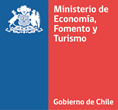 Formulario de Estimación de Impacto Regulatorio en Empresas de Menor Tamaño Formulario de Estimación de Impacto Regulatorio en Empresas de Menor Tamaño Formulario de Estimación de Impacto Regulatorio en Empresas de Menor Tamaño Formulario de Estimación de Impacto Regulatorio en Empresas de Menor Tamaño Formulario de Estimación de Impacto Regulatorio en Empresas de Menor Tamaño Formulario de Estimación de Impacto Regulatorio en Empresas de Menor Tamaño Formulario de Estimación de Impacto Regulatorio en Empresas de Menor Tamaño Formulario de Estimación de Impacto Regulatorio en Empresas de Menor Tamaño Formulario de Estimación de Impacto Regulatorio en Empresas de Menor Tamaño Formulario de Estimación de Impacto Regulatorio en Empresas de Menor Tamaño Formulario de Estimación de Impacto Regulatorio en Empresas de Menor Tamaño Formulario de Estimación de Impacto Regulatorio en Empresas de Menor Tamaño Formulario de Estimación de Impacto Regulatorio en Empresas de Menor Tamaño Formulario de Estimación de Impacto Regulatorio en Empresas de Menor Tamaño Formulario de Estimación de Impacto Regulatorio en Empresas de Menor Tamaño Formulario de Estimación de Impacto Regulatorio en Empresas de Menor Tamaño Formulario de Estimación de Impacto Regulatorio en Empresas de Menor Tamaño Formulario de Estimación de Impacto Regulatorio en Empresas de Menor Tamaño Formulario de Estimación de Impacto Regulatorio en Empresas de Menor Tamaño Formulario de Estimación de Impacto Regulatorio en Empresas de Menor Tamaño Formulario de Estimación de Impacto Regulatorio en Empresas de Menor Tamaño Formulario de Estimación de Impacto Regulatorio en Empresas de Menor Tamaño Formulario de Estimación de Impacto Regulatorio en Empresas de Menor Tamaño Formulario de Estimación de Impacto Regulatorio en Empresas de Menor Tamaño Formulario de Estimación de Impacto Regulatorio en Empresas de Menor Tamaño Formulario de Estimación de Impacto Regulatorio en Empresas de Menor Tamaño Formulario de Estimación de Impacto Regulatorio en Empresas de Menor Tamaño Formulario de Estimación de Impacto Regulatorio en Empresas de Menor Tamaño Formulario de Estimación de Impacto Regulatorio en Empresas de Menor Tamaño Formulario de Estimación de Impacto Regulatorio en Empresas de Menor Tamaño Formulario de Estimación de Impacto Regulatorio en Empresas de Menor Tamaño Formulario de Estimación de Impacto Regulatorio en Empresas de Menor Tamaño Formulario de Estimación de Impacto Regulatorio en Empresas de Menor Tamaño Formulario de Estimación de Impacto Regulatorio en Empresas de Menor Tamaño Formulario de Estimación de Impacto Regulatorio en Empresas de Menor Tamaño DATOS GENERALESDATOS GENERALESDATOS GENERALESDATOS GENERALESDATOS GENERALESDATOS GENERALESDATOS GENERALESDATOS GENERALESDATOS GENERALESDATOS GENERALESDATOS GENERALESDATOS GENERALESDATOS GENERALESDATOS GENERALESDATOS GENERALESDATOS GENERALESDATOS GENERALESDATOS GENERALESDATOS GENERALESDATOS GENERALESDATOS GENERALESDATOS GENERALESDATOS GENERALESDATOS GENERALESDATOS GENERALESDATOS GENERALESDATOS GENERALESDATOS GENERALESDATOS GENERALESDATOS GENERALESDATOS GENERALESDATOS GENERALESDATOS GENERALESDATOS GENERALESDATOS GENERALESFecha de publicación del formulario en banner de Gobierno Transparente Fecha de publicación del formulario en banner de Gobierno Transparente Fecha de publicación del formulario en banner de Gobierno Transparente Fecha de publicación del formulario en banner de Gobierno Transparente Fecha de publicación del formulario en banner de Gobierno Transparente Fecha de publicación del formulario en banner de Gobierno Transparente Fecha de publicación del formulario en banner de Gobierno Transparente Fecha de publicación del formulario en banner de Gobierno Transparente Fecha de publicación del formulario en banner de Gobierno Transparente Fecha de publicación del formulario en banner de Gobierno Transparente Fecha de publicación del formulario en banner de Gobierno Transparente Fecha de publicación del formulario en banner de Gobierno Transparente Fecha de publicación del formulario en banner de Gobierno Transparente Fecha de publicación del formulario en banner de Gobierno Transparente Fecha de publicación del formulario en banner de Gobierno Transparente Fecha de publicación del formulario en banner de Gobierno Transparente Fecha de publicación del formulario en banner de Gobierno Transparente Fecha de publicación del formulario en banner de Gobierno Transparente Fecha de publicación del formulario en banner de Gobierno Transparente Fecha de publicación del formulario en banner de Gobierno Transparente Fecha de publicación del formulario en banner de Gobierno Transparente Fecha de publicación del formulario en banner de Gobierno Transparente Fecha de publicación del formulario en banner de Gobierno Transparente Fecha de publicación del formulario en banner de Gobierno Transparente Fecha de publicación del formulario en banner de Gobierno Transparente Fecha de publicación del formulario en banner de Gobierno Transparente Fecha de publicación del formulario en banner de Gobierno Transparente Fecha de publicación del formulario en banner de Gobierno Transparente Fecha de publicación del formulario en banner de Gobierno Transparente Fecha de publicación del formulario en banner de Gobierno Transparente Fecha de publicación del formulario en banner de Gobierno Transparente Fecha de publicación del formulario en banner de Gobierno Transparente Fecha de publicación del formulario en banner de Gobierno Transparente Fecha de publicación del formulario en banner de Gobierno Transparente Fecha de publicación del formulario en banner de Gobierno Transparente Día: 20Día: 20Día: 20Día: 20Día: 20Día: 20Día: 20Mes: NoviembreMes: NoviembreMes: NoviembreMes: NoviembreMes: NoviembreMes: NoviembreMes: NoviembreMes: NoviembreMes: NoviembreMes: NoviembreMes: NoviembreMes: NoviembreMes: NoviembreMes: NoviembreMes: NoviembreMes: NoviembreAño: 2020Año: 2020Año: 2020Año: 2020Año: 2020Año: 2020Año: 2020Año: 2020Año: 2020Año: 2020Año: 2020Año: 2020Denominación/título/nombre de la propuesta normativaDenominación/título/nombre de la propuesta normativaDenominación/título/nombre de la propuesta normativaDenominación/título/nombre de la propuesta normativaDenominación/título/nombre de la propuesta normativaDenominación/título/nombre de la propuesta normativaDenominación/título/nombre de la propuesta normativaDenominación/título/nombre de la propuesta normativaDenominación/título/nombre de la propuesta normativaDenominación/título/nombre de la propuesta normativaDenominación/título/nombre de la propuesta normativaDenominación/título/nombre de la propuesta normativaDenominación/título/nombre de la propuesta normativaDenominación/título/nombre de la propuesta normativaDenominación/título/nombre de la propuesta normativaDenominación/título/nombre de la propuesta normativaDenominación/título/nombre de la propuesta normativaDenominación/título/nombre de la propuesta normativaDenominación/título/nombre de la propuesta normativaDenominación/título/nombre de la propuesta normativaDenominación/título/nombre de la propuesta normativaDenominación/título/nombre de la propuesta normativaDenominación/título/nombre de la propuesta normativaDenominación/título/nombre de la propuesta normativaDenominación/título/nombre de la propuesta normativaDenominación/título/nombre de la propuesta normativaDenominación/título/nombre de la propuesta normativaDenominación/título/nombre de la propuesta normativaDenominación/título/nombre de la propuesta normativaDenominación/título/nombre de la propuesta normativaDenominación/título/nombre de la propuesta normativaDenominación/título/nombre de la propuesta normativaDenominación/título/nombre de la propuesta normativaDenominación/título/nombre de la propuesta normativaDenominación/título/nombre de la propuesta normativaMODIFICA DECRETO SUPREMO N°39 DE 1985, DEL MINISTERIO DE TRANSPORTES Y TELECOMUNICACIONES, QUE APRUEBA EL REGLAMENTO DE ESCUELAS DE CONDUCTORES DE VEHÍCULOS MOTORIZADOS.MODIFICA DECRETO SUPREMO N°39 DE 1985, DEL MINISTERIO DE TRANSPORTES Y TELECOMUNICACIONES, QUE APRUEBA EL REGLAMENTO DE ESCUELAS DE CONDUCTORES DE VEHÍCULOS MOTORIZADOS.MODIFICA DECRETO SUPREMO N°39 DE 1985, DEL MINISTERIO DE TRANSPORTES Y TELECOMUNICACIONES, QUE APRUEBA EL REGLAMENTO DE ESCUELAS DE CONDUCTORES DE VEHÍCULOS MOTORIZADOS.MODIFICA DECRETO SUPREMO N°39 DE 1985, DEL MINISTERIO DE TRANSPORTES Y TELECOMUNICACIONES, QUE APRUEBA EL REGLAMENTO DE ESCUELAS DE CONDUCTORES DE VEHÍCULOS MOTORIZADOS.MODIFICA DECRETO SUPREMO N°39 DE 1985, DEL MINISTERIO DE TRANSPORTES Y TELECOMUNICACIONES, QUE APRUEBA EL REGLAMENTO DE ESCUELAS DE CONDUCTORES DE VEHÍCULOS MOTORIZADOS.MODIFICA DECRETO SUPREMO N°39 DE 1985, DEL MINISTERIO DE TRANSPORTES Y TELECOMUNICACIONES, QUE APRUEBA EL REGLAMENTO DE ESCUELAS DE CONDUCTORES DE VEHÍCULOS MOTORIZADOS.MODIFICA DECRETO SUPREMO N°39 DE 1985, DEL MINISTERIO DE TRANSPORTES Y TELECOMUNICACIONES, QUE APRUEBA EL REGLAMENTO DE ESCUELAS DE CONDUCTORES DE VEHÍCULOS MOTORIZADOS.MODIFICA DECRETO SUPREMO N°39 DE 1985, DEL MINISTERIO DE TRANSPORTES Y TELECOMUNICACIONES, QUE APRUEBA EL REGLAMENTO DE ESCUELAS DE CONDUCTORES DE VEHÍCULOS MOTORIZADOS.MODIFICA DECRETO SUPREMO N°39 DE 1985, DEL MINISTERIO DE TRANSPORTES Y TELECOMUNICACIONES, QUE APRUEBA EL REGLAMENTO DE ESCUELAS DE CONDUCTORES DE VEHÍCULOS MOTORIZADOS.MODIFICA DECRETO SUPREMO N°39 DE 1985, DEL MINISTERIO DE TRANSPORTES Y TELECOMUNICACIONES, QUE APRUEBA EL REGLAMENTO DE ESCUELAS DE CONDUCTORES DE VEHÍCULOS MOTORIZADOS.MODIFICA DECRETO SUPREMO N°39 DE 1985, DEL MINISTERIO DE TRANSPORTES Y TELECOMUNICACIONES, QUE APRUEBA EL REGLAMENTO DE ESCUELAS DE CONDUCTORES DE VEHÍCULOS MOTORIZADOS.MODIFICA DECRETO SUPREMO N°39 DE 1985, DEL MINISTERIO DE TRANSPORTES Y TELECOMUNICACIONES, QUE APRUEBA EL REGLAMENTO DE ESCUELAS DE CONDUCTORES DE VEHÍCULOS MOTORIZADOS.MODIFICA DECRETO SUPREMO N°39 DE 1985, DEL MINISTERIO DE TRANSPORTES Y TELECOMUNICACIONES, QUE APRUEBA EL REGLAMENTO DE ESCUELAS DE CONDUCTORES DE VEHÍCULOS MOTORIZADOS.MODIFICA DECRETO SUPREMO N°39 DE 1985, DEL MINISTERIO DE TRANSPORTES Y TELECOMUNICACIONES, QUE APRUEBA EL REGLAMENTO DE ESCUELAS DE CONDUCTORES DE VEHÍCULOS MOTORIZADOS.MODIFICA DECRETO SUPREMO N°39 DE 1985, DEL MINISTERIO DE TRANSPORTES Y TELECOMUNICACIONES, QUE APRUEBA EL REGLAMENTO DE ESCUELAS DE CONDUCTORES DE VEHÍCULOS MOTORIZADOS.MODIFICA DECRETO SUPREMO N°39 DE 1985, DEL MINISTERIO DE TRANSPORTES Y TELECOMUNICACIONES, QUE APRUEBA EL REGLAMENTO DE ESCUELAS DE CONDUCTORES DE VEHÍCULOS MOTORIZADOS.MODIFICA DECRETO SUPREMO N°39 DE 1985, DEL MINISTERIO DE TRANSPORTES Y TELECOMUNICACIONES, QUE APRUEBA EL REGLAMENTO DE ESCUELAS DE CONDUCTORES DE VEHÍCULOS MOTORIZADOS.MODIFICA DECRETO SUPREMO N°39 DE 1985, DEL MINISTERIO DE TRANSPORTES Y TELECOMUNICACIONES, QUE APRUEBA EL REGLAMENTO DE ESCUELAS DE CONDUCTORES DE VEHÍCULOS MOTORIZADOS.MODIFICA DECRETO SUPREMO N°39 DE 1985, DEL MINISTERIO DE TRANSPORTES Y TELECOMUNICACIONES, QUE APRUEBA EL REGLAMENTO DE ESCUELAS DE CONDUCTORES DE VEHÍCULOS MOTORIZADOS.MODIFICA DECRETO SUPREMO N°39 DE 1985, DEL MINISTERIO DE TRANSPORTES Y TELECOMUNICACIONES, QUE APRUEBA EL REGLAMENTO DE ESCUELAS DE CONDUCTORES DE VEHÍCULOS MOTORIZADOS.MODIFICA DECRETO SUPREMO N°39 DE 1985, DEL MINISTERIO DE TRANSPORTES Y TELECOMUNICACIONES, QUE APRUEBA EL REGLAMENTO DE ESCUELAS DE CONDUCTORES DE VEHÍCULOS MOTORIZADOS.MODIFICA DECRETO SUPREMO N°39 DE 1985, DEL MINISTERIO DE TRANSPORTES Y TELECOMUNICACIONES, QUE APRUEBA EL REGLAMENTO DE ESCUELAS DE CONDUCTORES DE VEHÍCULOS MOTORIZADOS.MODIFICA DECRETO SUPREMO N°39 DE 1985, DEL MINISTERIO DE TRANSPORTES Y TELECOMUNICACIONES, QUE APRUEBA EL REGLAMENTO DE ESCUELAS DE CONDUCTORES DE VEHÍCULOS MOTORIZADOS.MODIFICA DECRETO SUPREMO N°39 DE 1985, DEL MINISTERIO DE TRANSPORTES Y TELECOMUNICACIONES, QUE APRUEBA EL REGLAMENTO DE ESCUELAS DE CONDUCTORES DE VEHÍCULOS MOTORIZADOS.MODIFICA DECRETO SUPREMO N°39 DE 1985, DEL MINISTERIO DE TRANSPORTES Y TELECOMUNICACIONES, QUE APRUEBA EL REGLAMENTO DE ESCUELAS DE CONDUCTORES DE VEHÍCULOS MOTORIZADOS.MODIFICA DECRETO SUPREMO N°39 DE 1985, DEL MINISTERIO DE TRANSPORTES Y TELECOMUNICACIONES, QUE APRUEBA EL REGLAMENTO DE ESCUELAS DE CONDUCTORES DE VEHÍCULOS MOTORIZADOS.MODIFICA DECRETO SUPREMO N°39 DE 1985, DEL MINISTERIO DE TRANSPORTES Y TELECOMUNICACIONES, QUE APRUEBA EL REGLAMENTO DE ESCUELAS DE CONDUCTORES DE VEHÍCULOS MOTORIZADOS.MODIFICA DECRETO SUPREMO N°39 DE 1985, DEL MINISTERIO DE TRANSPORTES Y TELECOMUNICACIONES, QUE APRUEBA EL REGLAMENTO DE ESCUELAS DE CONDUCTORES DE VEHÍCULOS MOTORIZADOS.MODIFICA DECRETO SUPREMO N°39 DE 1985, DEL MINISTERIO DE TRANSPORTES Y TELECOMUNICACIONES, QUE APRUEBA EL REGLAMENTO DE ESCUELAS DE CONDUCTORES DE VEHÍCULOS MOTORIZADOS.MODIFICA DECRETO SUPREMO N°39 DE 1985, DEL MINISTERIO DE TRANSPORTES Y TELECOMUNICACIONES, QUE APRUEBA EL REGLAMENTO DE ESCUELAS DE CONDUCTORES DE VEHÍCULOS MOTORIZADOS.MODIFICA DECRETO SUPREMO N°39 DE 1985, DEL MINISTERIO DE TRANSPORTES Y TELECOMUNICACIONES, QUE APRUEBA EL REGLAMENTO DE ESCUELAS DE CONDUCTORES DE VEHÍCULOS MOTORIZADOS.MODIFICA DECRETO SUPREMO N°39 DE 1985, DEL MINISTERIO DE TRANSPORTES Y TELECOMUNICACIONES, QUE APRUEBA EL REGLAMENTO DE ESCUELAS DE CONDUCTORES DE VEHÍCULOS MOTORIZADOS.MODIFICA DECRETO SUPREMO N°39 DE 1985, DEL MINISTERIO DE TRANSPORTES Y TELECOMUNICACIONES, QUE APRUEBA EL REGLAMENTO DE ESCUELAS DE CONDUCTORES DE VEHÍCULOS MOTORIZADOS.MODIFICA DECRETO SUPREMO N°39 DE 1985, DEL MINISTERIO DE TRANSPORTES Y TELECOMUNICACIONES, QUE APRUEBA EL REGLAMENTO DE ESCUELAS DE CONDUCTORES DE VEHÍCULOS MOTORIZADOS.MODIFICA DECRETO SUPREMO N°39 DE 1985, DEL MINISTERIO DE TRANSPORTES Y TELECOMUNICACIONES, QUE APRUEBA EL REGLAMENTO DE ESCUELAS DE CONDUCTORES DE VEHÍCULOS MOTORIZADOS.Tipo de NormaTipo de NormaTipo de NormaTipo de NormaTipo de NormaTipo de NormaTipo de NormaTipo de NormaTipo de NormaTipo de NormaTipo de NormaTipo de NormaTipo de NormaTipo de NormaTipo de NormaTipo de NormaTipo de NormaTipo de NormaTipo de NormaTipo de NormaTipo de NormaTipo de NormaTipo de NormaTipo de NormaTipo de NormaTipo de NormaTipo de NormaTipo de NormaTipo de NormaTipo de NormaTipo de NormaTipo de NormaTipo de NormaTipo de NormaTipo de NormaReglamento (DS reglamentario)Reglamento (DS reglamentario)Reglamento (DS reglamentario)Reglamento (DS reglamentario)Reglamento (DS reglamentario)Reglamento (DS reglamentario)Reglamento (DS reglamentario)Reglamento (DS reglamentario)Reglamento (DS reglamentario)Reglamento (DS reglamentario)Decreto (DS simple)Decreto (DS simple)Decreto (DS simple)Decreto (DS simple)Decreto (DS simple)Decreto (DS simple)Decreto (DS simple)Decreto (DS simple)Decreto (DS simple)Decreto (DS simple)Decreto (DS simple)Decreto (DS simple)Decreto (DS simple)Decreto (DS simple)Decreto (DS simple)Decreto (DS simple)Decreto (DS simple)Decreto (DS simple)Decreto (DS simple)Decreto (DS simple)ResoluciónResoluciónResoluciónResoluciónResoluciónResoluciónResoluciónResoluciónResoluciónResoluciónDecreto ExentoDecreto ExentoDecreto ExentoDecreto ExentoDecreto ExentoDecreto ExentoDecreto ExentoDecreto ExentoDecreto ExentoDecreto ExentoDecreto ExentoDecreto ExentoDecreto ExentoDecreto ExentoDecreto ExentoDecreto ExentoDecreto ExentoDecreto ExentoDecreto ExentoDecreto ExentoResolución ExentaResolución ExentaResolución ExentaResolución ExentaResolución ExentaResolución ExentaResolución ExentaResolución ExentaResolución ExentaResolución ExentaCircularCircularCircularCircularCircularCircularCircularCircularCircularCircularCircularCircularCircularCircularCircularCircularCircularCircularCircularCircularInstrucciónInstrucciónInstrucciónInstrucciónInstrucciónInstrucciónInstrucciónInstrucciónInstrucciónInstrucciónOficioOficioOficioOficioOficioOficioOficioOficioOficioOficioOficioOficioOficioOficioOficioOficioOficioOficioOficioOficioOrdenOrdenOrdenOrdenOrdenOrdenOrdenOrdenOrdenOrdenOtras normas (especificar en celda inferior)Otras normas (especificar en celda inferior)Otras normas (especificar en celda inferior)Otras normas (especificar en celda inferior)Otras normas (especificar en celda inferior)Otras normas (especificar en celda inferior)Otras normas (especificar en celda inferior)Otras normas (especificar en celda inferior)Otras normas (especificar en celda inferior)Otras normas (especificar en celda inferior)Otras normas (especificar en celda inferior)Otras normas (especificar en celda inferior)Otras normas (especificar en celda inferior)Otras normas (especificar en celda inferior)Otras normas (especificar en celda inferior)Otras normas (especificar en celda inferior)Otras normas (especificar en celda inferior)Otras normas (especificar en celda inferior)Otras normas (especificar en celda inferior)Otras normas (especificar en celda inferior)AcuerdoAcuerdoAcuerdoAcuerdoAcuerdoAcuerdoAcuerdoAcuerdoAcuerdoAcuerdoEfectos de la norma (respuesta múltiple)Efectos de la norma (respuesta múltiple)Efectos de la norma (respuesta múltiple)Efectos de la norma (respuesta múltiple)Efectos de la norma (respuesta múltiple)Efectos de la norma (respuesta múltiple)Efectos de la norma (respuesta múltiple)Efectos de la norma (respuesta múltiple)Efectos de la norma (respuesta múltiple)Efectos de la norma (respuesta múltiple)Efectos de la norma (respuesta múltiple)Efectos de la norma (respuesta múltiple)Efectos de la norma (respuesta múltiple)Efectos de la norma (respuesta múltiple)Efectos de la norma (respuesta múltiple)Efectos de la norma (respuesta múltiple)Efectos de la norma (respuesta múltiple)Efectos de la norma (respuesta múltiple)Efectos de la norma (respuesta múltiple)Efectos de la norma (respuesta múltiple)Efectos de la norma (respuesta múltiple)Efectos de la norma (respuesta múltiple)Efectos de la norma (respuesta múltiple)Efectos de la norma (respuesta múltiple)Efectos de la norma (respuesta múltiple)Efectos de la norma (respuesta múltiple)Efectos de la norma (respuesta múltiple)Efectos de la norma (respuesta múltiple)Efectos de la norma (respuesta múltiple)Efectos de la norma (respuesta múltiple)Efectos de la norma (respuesta múltiple)Efectos de la norma (respuesta múltiple)Efectos de la norma (respuesta múltiple)Efectos de la norma (respuesta múltiple)Efectos de la norma (respuesta múltiple)Introduce nueva normativaIntroduce nueva normativaIntroduce nueva normativaIntroduce nueva normativaDeroga normativaDeroga normativaDeroga normativaDeroga normativaDeroga normativaDeroga normativaDeroga normativaDeroga normativaDeroga normativaModifica normativa existenteModifica normativa existenteModifica normativa existenteModifica normativa existenteModifica normativa existenteModifica normativa existenteModifica normativa existenteModifica normativa existenteModifica normativa existenteModifica normativa existenteModifica normativa existenteModifica normativa existenteModifica normativa existenteModifica normativa existenteModifica normativa existenteModifica normativa existenteOrganismo que elabora la normativaOrganismo que elabora la normativaOrganismo que elabora la normativaOrganismo que elabora la normativaOrganismo que elabora la normativaOrganismo que elabora la normativaOrganismo que elabora la normativaOrganismo que elabora la normativaOrganismo que elabora la normativaOrganismo que elabora la normativaOrganismo que elabora la normativaOrganismo que elabora la normativaOrganismo que elabora la normativaOrganismo que elabora la normativaOrganismo que elabora la normativaOrganismo que elabora la normativaOrganismo que elabora la normativaOrganismo que elabora la normativaOrganismo que elabora la normativaOrganismo que elabora la normativaOrganismo que elabora la normativaOrganismo que elabora la normativaOrganismo que elabora la normativaOrganismo que elabora la normativaOrganismo que elabora la normativaOrganismo que elabora la normativaOrganismo que elabora la normativaOrganismo que elabora la normativaOrganismo que elabora la normativaOrganismo que elabora la normativaOrganismo que elabora la normativaOrganismo que elabora la normativaOrganismo que elabora la normativaOrganismo que elabora la normativaOrganismo que elabora la normativaMinisterio: Ministerio de Transportes y Telecomunicaciones                                           Ministerio: Ministerio de Transportes y Telecomunicaciones                                           Ministerio: Ministerio de Transportes y Telecomunicaciones                                           Ministerio: Ministerio de Transportes y Telecomunicaciones                                           Ministerio: Ministerio de Transportes y Telecomunicaciones                                           Ministerio: Ministerio de Transportes y Telecomunicaciones                                           Ministerio: Ministerio de Transportes y Telecomunicaciones                                           Ministerio: Ministerio de Transportes y Telecomunicaciones                                           Ministerio: Ministerio de Transportes y Telecomunicaciones                                           Ministerio: Ministerio de Transportes y Telecomunicaciones                                           Ministerio: Ministerio de Transportes y Telecomunicaciones                                           Ministerio: Ministerio de Transportes y Telecomunicaciones                                           Ministerio: Ministerio de Transportes y Telecomunicaciones                                           Subsecretaría: Subsecretaría de TransportesSubsecretaría: Subsecretaría de TransportesSubsecretaría: Subsecretaría de TransportesSubsecretaría: Subsecretaría de TransportesSubsecretaría: Subsecretaría de TransportesSubsecretaría: Subsecretaría de TransportesSubsecretaría: Subsecretaría de TransportesSubsecretaría: Subsecretaría de TransportesSubsecretaría: Subsecretaría de TransportesSubsecretaría: Subsecretaría de TransportesSubsecretaría: Subsecretaría de TransportesSubsecretaría: Subsecretaría de TransportesSubsecretaría: Subsecretaría de TransportesSubsecretaría: Subsecretaría de TransportesSubsecretaría: Subsecretaría de TransportesSubsecretaría: Subsecretaría de TransportesSubsecretaría: Subsecretaría de TransportesSubsecretaría: Subsecretaría de TransportesSubsecretaría: Subsecretaría de TransportesSubsecretaría: Subsecretaría de TransportesSubsecretaría: Subsecretaría de TransportesSubsecretaría: Subsecretaría de TransportesServicio:                                                   Servicio:                                                   Servicio:                                                   Servicio:                                                   Servicio:                                                   Servicio:                                                   Servicio:                                                   Servicio:                                                   Servicio:                                                   Servicio:                                                   Servicio:                                                   Servicio:                                                   Servicio:                                                   Superintendencia:      Superintendencia:      Superintendencia:      Superintendencia:      Superintendencia:      Superintendencia:      Superintendencia:      Superintendencia:      Superintendencia:      Superintendencia:      Superintendencia:      Superintendencia:      Superintendencia:      Superintendencia:      Superintendencia:      Superintendencia:      Superintendencia:      Superintendencia:      Superintendencia:      Superintendencia:      Superintendencia:      Superintendencia:      Otro:                                                   Otro:                                                   Otro:                                                   Otro:                                                   Otro:                                                   Otro:                                                   Otro:                                                   Otro:                                                   Otro:                                                   Otro:                                                   Otro:                                                   Otro:                                                   Otro:                                                   Otro:                                                   Otro:                                                   Otro:                                                   Otro:                                                   Otro:                                                   Otro:                                                   Otro:                                                   Otro:                                                   Otro:                                                   Otro:                                                   Otro:                                                   Otro:                                                   Otro:                                                   Otro:                                                   Otro:                                                   Otro:                                                   Otro:                                                   Otro:                                                   Otro:                                                   Otro:                                                   Otro:                                                   Otro:                                                   Nombre del contactoNombre del contactoNombre del contactoNombre del contactoNombre del contactoNombre del contactoNombre del contactoNombre del contactoNombre del contactoNombre del contactoNombre del contactoNombre del contactoNombre del contactoDivisión/ Departamento/ UnidadDivisión/ Departamento/ UnidadDivisión/ Departamento/ UnidadDivisión/ Departamento/ UnidadDivisión/ Departamento/ UnidadDivisión/ Departamento/ UnidadDivisión/ Departamento/ UnidadDivisión/ Departamento/ UnidadDivisión/ Departamento/ UnidadDivisión/ Departamento/ UnidadDivisión/ Departamento/ UnidadDivisión/ Departamento/ UnidadDivisión/ Departamento/ UnidadDivisión/ Departamento/ UnidadDivisión/ Departamento/ UnidadDivisión/ Departamento/ UnidadDivisión/ Departamento/ UnidadDivisión/ Departamento/ UnidadDivisión/ Departamento/ UnidadDivisión/ Departamento/ UnidadDivisión/ Departamento/ UnidadDivisión/ Departamento/ UnidadLissette Isa MohorLissette Isa MohorLissette Isa MohorLissette Isa MohorLissette Isa MohorLissette Isa MohorLissette Isa MohorLissette Isa MohorLissette Isa MohorLissette Isa MohorLissette Isa MohorLissette Isa MohorLissette Isa MohorDivisión de Normas y OperacionesDivisión de Normas y OperacionesDivisión de Normas y OperacionesDivisión de Normas y OperacionesDivisión de Normas y OperacionesDivisión de Normas y OperacionesDivisión de Normas y OperacionesDivisión de Normas y OperacionesDivisión de Normas y OperacionesDivisión de Normas y OperacionesDivisión de Normas y OperacionesDivisión de Normas y OperacionesDivisión de Normas y OperacionesDivisión de Normas y OperacionesDivisión de Normas y OperacionesDivisión de Normas y OperacionesDivisión de Normas y OperacionesDivisión de Normas y OperacionesDivisión de Normas y OperacionesDivisión de Normas y OperacionesDivisión de Normas y OperacionesDivisión de Normas y OperacionesTeléfono del contacto Teléfono del contacto Teléfono del contacto Teléfono del contacto Teléfono del contacto Teléfono del contacto Teléfono del contacto Teléfono del contacto Teléfono del contacto Teléfono del contacto Teléfono del contacto Teléfono del contacto Teléfono del contacto Correo electrónico del contactoCorreo electrónico del contactoCorreo electrónico del contactoCorreo electrónico del contactoCorreo electrónico del contactoCorreo electrónico del contactoCorreo electrónico del contactoCorreo electrónico del contactoCorreo electrónico del contactoCorreo electrónico del contactoCorreo electrónico del contactoCorreo electrónico del contactoCorreo electrónico del contactoCorreo electrónico del contactoCorreo electrónico del contactoCorreo electrónico del contactoCorreo electrónico del contactoCorreo electrónico del contactoCorreo electrónico del contactoCorreo electrónico del contactoCorreo electrónico del contactoCorreo electrónico del contactolisa@mtt.gob.cllisa@mtt.gob.cllisa@mtt.gob.cllisa@mtt.gob.cllisa@mtt.gob.cllisa@mtt.gob.cllisa@mtt.gob.cllisa@mtt.gob.cllisa@mtt.gob.cllisa@mtt.gob.cllisa@mtt.gob.cllisa@mtt.gob.cllisa@mtt.gob.cllisa@mtt.gob.cllisa@mtt.gob.cllisa@mtt.gob.cllisa@mtt.gob.cllisa@mtt.gob.cllisa@mtt.gob.cllisa@mtt.gob.cllisa@mtt.gob.cllisa@mtt.gob.clANTECEDENTES DE LA PROPUESTAANTECEDENTES DE LA PROPUESTAANTECEDENTES DE LA PROPUESTAANTECEDENTES DE LA PROPUESTAANTECEDENTES DE LA PROPUESTAANTECEDENTES DE LA PROPUESTAANTECEDENTES DE LA PROPUESTAANTECEDENTES DE LA PROPUESTAANTECEDENTES DE LA PROPUESTAANTECEDENTES DE LA PROPUESTAANTECEDENTES DE LA PROPUESTAANTECEDENTES DE LA PROPUESTAANTECEDENTES DE LA PROPUESTAANTECEDENTES DE LA PROPUESTAANTECEDENTES DE LA PROPUESTAANTECEDENTES DE LA PROPUESTAANTECEDENTES DE LA PROPUESTAANTECEDENTES DE LA PROPUESTAANTECEDENTES DE LA PROPUESTAANTECEDENTES DE LA PROPUESTAANTECEDENTES DE LA PROPUESTAANTECEDENTES DE LA PROPUESTAANTECEDENTES DE LA PROPUESTAANTECEDENTES DE LA PROPUESTAANTECEDENTES DE LA PROPUESTAANTECEDENTES DE LA PROPUESTAANTECEDENTES DE LA PROPUESTAANTECEDENTES DE LA PROPUESTAANTECEDENTES DE LA PROPUESTAANTECEDENTES DE LA PROPUESTAANTECEDENTES DE LA PROPUESTAANTECEDENTES DE LA PROPUESTAANTECEDENTES DE LA PROPUESTAANTECEDENTES DE LA PROPUESTAANTECEDENTES DE LA PROPUESTADescripción del problema que motiva la elaboración de esta normativa                   (máximo sugerido 12 líneas)Descripción del problema que motiva la elaboración de esta normativa                   (máximo sugerido 12 líneas)Descripción del problema que motiva la elaboración de esta normativa                   (máximo sugerido 12 líneas)Descripción del problema que motiva la elaboración de esta normativa                   (máximo sugerido 12 líneas)Descripción del problema que motiva la elaboración de esta normativa                   (máximo sugerido 12 líneas)Descripción del problema que motiva la elaboración de esta normativa                   (máximo sugerido 12 líneas)Descripción del problema que motiva la elaboración de esta normativa                   (máximo sugerido 12 líneas)Descripción del problema que motiva la elaboración de esta normativa                   (máximo sugerido 12 líneas)Descripción del problema que motiva la elaboración de esta normativa                   (máximo sugerido 12 líneas)Descripción del problema que motiva la elaboración de esta normativa                   (máximo sugerido 12 líneas)Descripción del problema que motiva la elaboración de esta normativa                   (máximo sugerido 12 líneas)Descripción del problema que motiva la elaboración de esta normativa                   (máximo sugerido 12 líneas)Descripción del problema que motiva la elaboración de esta normativa                   (máximo sugerido 12 líneas)Descripción del problema que motiva la elaboración de esta normativa                   (máximo sugerido 12 líneas)Descripción del problema que motiva la elaboración de esta normativa                   (máximo sugerido 12 líneas)Descripción del problema que motiva la elaboración de esta normativa                   (máximo sugerido 12 líneas)Descripción del problema que motiva la elaboración de esta normativa                   (máximo sugerido 12 líneas)Descripción del problema que motiva la elaboración de esta normativa                   (máximo sugerido 12 líneas)Descripción del problema que motiva la elaboración de esta normativa                   (máximo sugerido 12 líneas)Descripción del problema que motiva la elaboración de esta normativa                   (máximo sugerido 12 líneas)Descripción del problema que motiva la elaboración de esta normativa                   (máximo sugerido 12 líneas)Descripción del problema que motiva la elaboración de esta normativa                   (máximo sugerido 12 líneas)Descripción del problema que motiva la elaboración de esta normativa                   (máximo sugerido 12 líneas)Descripción del problema que motiva la elaboración de esta normativa                   (máximo sugerido 12 líneas)Descripción del problema que motiva la elaboración de esta normativa                   (máximo sugerido 12 líneas)Descripción del problema que motiva la elaboración de esta normativa                   (máximo sugerido 12 líneas)Descripción del problema que motiva la elaboración de esta normativa                   (máximo sugerido 12 líneas)Descripción del problema que motiva la elaboración de esta normativa                   (máximo sugerido 12 líneas)Descripción del problema que motiva la elaboración de esta normativa                   (máximo sugerido 12 líneas)Descripción del problema que motiva la elaboración de esta normativa                   (máximo sugerido 12 líneas)Descripción del problema que motiva la elaboración de esta normativa                   (máximo sugerido 12 líneas)Descripción del problema que motiva la elaboración de esta normativa                   (máximo sugerido 12 líneas)Descripción del problema que motiva la elaboración de esta normativa                   (máximo sugerido 12 líneas)Descripción del problema que motiva la elaboración de esta normativa                   (máximo sugerido 12 líneas)Descripción del problema que motiva la elaboración de esta normativa                   (máximo sugerido 12 líneas)La Subsecretaría de Transportes inició un trabajo de análisis crítico de la regulación vigente en materia de Escuela de Conductores no Profesionales.Dentro del análisis referido, se verificó que era necesario incorporar cambios en la regulación actual, haciéndola más clara, con la finalidad de asegurar un proceso educativo de calidad, y mayores exigencias a las Escuelas de Conductores no Profesionales La Subsecretaría de Transportes inició un trabajo de análisis crítico de la regulación vigente en materia de Escuela de Conductores no Profesionales.Dentro del análisis referido, se verificó que era necesario incorporar cambios en la regulación actual, haciéndola más clara, con la finalidad de asegurar un proceso educativo de calidad, y mayores exigencias a las Escuelas de Conductores no Profesionales La Subsecretaría de Transportes inició un trabajo de análisis crítico de la regulación vigente en materia de Escuela de Conductores no Profesionales.Dentro del análisis referido, se verificó que era necesario incorporar cambios en la regulación actual, haciéndola más clara, con la finalidad de asegurar un proceso educativo de calidad, y mayores exigencias a las Escuelas de Conductores no Profesionales La Subsecretaría de Transportes inició un trabajo de análisis crítico de la regulación vigente en materia de Escuela de Conductores no Profesionales.Dentro del análisis referido, se verificó que era necesario incorporar cambios en la regulación actual, haciéndola más clara, con la finalidad de asegurar un proceso educativo de calidad, y mayores exigencias a las Escuelas de Conductores no Profesionales La Subsecretaría de Transportes inició un trabajo de análisis crítico de la regulación vigente en materia de Escuela de Conductores no Profesionales.Dentro del análisis referido, se verificó que era necesario incorporar cambios en la regulación actual, haciéndola más clara, con la finalidad de asegurar un proceso educativo de calidad, y mayores exigencias a las Escuelas de Conductores no Profesionales La Subsecretaría de Transportes inició un trabajo de análisis crítico de la regulación vigente en materia de Escuela de Conductores no Profesionales.Dentro del análisis referido, se verificó que era necesario incorporar cambios en la regulación actual, haciéndola más clara, con la finalidad de asegurar un proceso educativo de calidad, y mayores exigencias a las Escuelas de Conductores no Profesionales La Subsecretaría de Transportes inició un trabajo de análisis crítico de la regulación vigente en materia de Escuela de Conductores no Profesionales.Dentro del análisis referido, se verificó que era necesario incorporar cambios en la regulación actual, haciéndola más clara, con la finalidad de asegurar un proceso educativo de calidad, y mayores exigencias a las Escuelas de Conductores no Profesionales La Subsecretaría de Transportes inició un trabajo de análisis crítico de la regulación vigente en materia de Escuela de Conductores no Profesionales.Dentro del análisis referido, se verificó que era necesario incorporar cambios en la regulación actual, haciéndola más clara, con la finalidad de asegurar un proceso educativo de calidad, y mayores exigencias a las Escuelas de Conductores no Profesionales La Subsecretaría de Transportes inició un trabajo de análisis crítico de la regulación vigente en materia de Escuela de Conductores no Profesionales.Dentro del análisis referido, se verificó que era necesario incorporar cambios en la regulación actual, haciéndola más clara, con la finalidad de asegurar un proceso educativo de calidad, y mayores exigencias a las Escuelas de Conductores no Profesionales La Subsecretaría de Transportes inició un trabajo de análisis crítico de la regulación vigente en materia de Escuela de Conductores no Profesionales.Dentro del análisis referido, se verificó que era necesario incorporar cambios en la regulación actual, haciéndola más clara, con la finalidad de asegurar un proceso educativo de calidad, y mayores exigencias a las Escuelas de Conductores no Profesionales La Subsecretaría de Transportes inició un trabajo de análisis crítico de la regulación vigente en materia de Escuela de Conductores no Profesionales.Dentro del análisis referido, se verificó que era necesario incorporar cambios en la regulación actual, haciéndola más clara, con la finalidad de asegurar un proceso educativo de calidad, y mayores exigencias a las Escuelas de Conductores no Profesionales La Subsecretaría de Transportes inició un trabajo de análisis crítico de la regulación vigente en materia de Escuela de Conductores no Profesionales.Dentro del análisis referido, se verificó que era necesario incorporar cambios en la regulación actual, haciéndola más clara, con la finalidad de asegurar un proceso educativo de calidad, y mayores exigencias a las Escuelas de Conductores no Profesionales La Subsecretaría de Transportes inició un trabajo de análisis crítico de la regulación vigente en materia de Escuela de Conductores no Profesionales.Dentro del análisis referido, se verificó que era necesario incorporar cambios en la regulación actual, haciéndola más clara, con la finalidad de asegurar un proceso educativo de calidad, y mayores exigencias a las Escuelas de Conductores no Profesionales La Subsecretaría de Transportes inició un trabajo de análisis crítico de la regulación vigente en materia de Escuela de Conductores no Profesionales.Dentro del análisis referido, se verificó que era necesario incorporar cambios en la regulación actual, haciéndola más clara, con la finalidad de asegurar un proceso educativo de calidad, y mayores exigencias a las Escuelas de Conductores no Profesionales La Subsecretaría de Transportes inició un trabajo de análisis crítico de la regulación vigente en materia de Escuela de Conductores no Profesionales.Dentro del análisis referido, se verificó que era necesario incorporar cambios en la regulación actual, haciéndola más clara, con la finalidad de asegurar un proceso educativo de calidad, y mayores exigencias a las Escuelas de Conductores no Profesionales La Subsecretaría de Transportes inició un trabajo de análisis crítico de la regulación vigente en materia de Escuela de Conductores no Profesionales.Dentro del análisis referido, se verificó que era necesario incorporar cambios en la regulación actual, haciéndola más clara, con la finalidad de asegurar un proceso educativo de calidad, y mayores exigencias a las Escuelas de Conductores no Profesionales La Subsecretaría de Transportes inició un trabajo de análisis crítico de la regulación vigente en materia de Escuela de Conductores no Profesionales.Dentro del análisis referido, se verificó que era necesario incorporar cambios en la regulación actual, haciéndola más clara, con la finalidad de asegurar un proceso educativo de calidad, y mayores exigencias a las Escuelas de Conductores no Profesionales La Subsecretaría de Transportes inició un trabajo de análisis crítico de la regulación vigente en materia de Escuela de Conductores no Profesionales.Dentro del análisis referido, se verificó que era necesario incorporar cambios en la regulación actual, haciéndola más clara, con la finalidad de asegurar un proceso educativo de calidad, y mayores exigencias a las Escuelas de Conductores no Profesionales La Subsecretaría de Transportes inició un trabajo de análisis crítico de la regulación vigente en materia de Escuela de Conductores no Profesionales.Dentro del análisis referido, se verificó que era necesario incorporar cambios en la regulación actual, haciéndola más clara, con la finalidad de asegurar un proceso educativo de calidad, y mayores exigencias a las Escuelas de Conductores no Profesionales La Subsecretaría de Transportes inició un trabajo de análisis crítico de la regulación vigente en materia de Escuela de Conductores no Profesionales.Dentro del análisis referido, se verificó que era necesario incorporar cambios en la regulación actual, haciéndola más clara, con la finalidad de asegurar un proceso educativo de calidad, y mayores exigencias a las Escuelas de Conductores no Profesionales La Subsecretaría de Transportes inició un trabajo de análisis crítico de la regulación vigente en materia de Escuela de Conductores no Profesionales.Dentro del análisis referido, se verificó que era necesario incorporar cambios en la regulación actual, haciéndola más clara, con la finalidad de asegurar un proceso educativo de calidad, y mayores exigencias a las Escuelas de Conductores no Profesionales La Subsecretaría de Transportes inició un trabajo de análisis crítico de la regulación vigente en materia de Escuela de Conductores no Profesionales.Dentro del análisis referido, se verificó que era necesario incorporar cambios en la regulación actual, haciéndola más clara, con la finalidad de asegurar un proceso educativo de calidad, y mayores exigencias a las Escuelas de Conductores no Profesionales La Subsecretaría de Transportes inició un trabajo de análisis crítico de la regulación vigente en materia de Escuela de Conductores no Profesionales.Dentro del análisis referido, se verificó que era necesario incorporar cambios en la regulación actual, haciéndola más clara, con la finalidad de asegurar un proceso educativo de calidad, y mayores exigencias a las Escuelas de Conductores no Profesionales La Subsecretaría de Transportes inició un trabajo de análisis crítico de la regulación vigente en materia de Escuela de Conductores no Profesionales.Dentro del análisis referido, se verificó que era necesario incorporar cambios en la regulación actual, haciéndola más clara, con la finalidad de asegurar un proceso educativo de calidad, y mayores exigencias a las Escuelas de Conductores no Profesionales La Subsecretaría de Transportes inició un trabajo de análisis crítico de la regulación vigente en materia de Escuela de Conductores no Profesionales.Dentro del análisis referido, se verificó que era necesario incorporar cambios en la regulación actual, haciéndola más clara, con la finalidad de asegurar un proceso educativo de calidad, y mayores exigencias a las Escuelas de Conductores no Profesionales La Subsecretaría de Transportes inició un trabajo de análisis crítico de la regulación vigente en materia de Escuela de Conductores no Profesionales.Dentro del análisis referido, se verificó que era necesario incorporar cambios en la regulación actual, haciéndola más clara, con la finalidad de asegurar un proceso educativo de calidad, y mayores exigencias a las Escuelas de Conductores no Profesionales La Subsecretaría de Transportes inició un trabajo de análisis crítico de la regulación vigente en materia de Escuela de Conductores no Profesionales.Dentro del análisis referido, se verificó que era necesario incorporar cambios en la regulación actual, haciéndola más clara, con la finalidad de asegurar un proceso educativo de calidad, y mayores exigencias a las Escuelas de Conductores no Profesionales La Subsecretaría de Transportes inició un trabajo de análisis crítico de la regulación vigente en materia de Escuela de Conductores no Profesionales.Dentro del análisis referido, se verificó que era necesario incorporar cambios en la regulación actual, haciéndola más clara, con la finalidad de asegurar un proceso educativo de calidad, y mayores exigencias a las Escuelas de Conductores no Profesionales La Subsecretaría de Transportes inició un trabajo de análisis crítico de la regulación vigente en materia de Escuela de Conductores no Profesionales.Dentro del análisis referido, se verificó que era necesario incorporar cambios en la regulación actual, haciéndola más clara, con la finalidad de asegurar un proceso educativo de calidad, y mayores exigencias a las Escuelas de Conductores no Profesionales La Subsecretaría de Transportes inició un trabajo de análisis crítico de la regulación vigente en materia de Escuela de Conductores no Profesionales.Dentro del análisis referido, se verificó que era necesario incorporar cambios en la regulación actual, haciéndola más clara, con la finalidad de asegurar un proceso educativo de calidad, y mayores exigencias a las Escuelas de Conductores no Profesionales La Subsecretaría de Transportes inició un trabajo de análisis crítico de la regulación vigente en materia de Escuela de Conductores no Profesionales.Dentro del análisis referido, se verificó que era necesario incorporar cambios en la regulación actual, haciéndola más clara, con la finalidad de asegurar un proceso educativo de calidad, y mayores exigencias a las Escuelas de Conductores no Profesionales La Subsecretaría de Transportes inició un trabajo de análisis crítico de la regulación vigente en materia de Escuela de Conductores no Profesionales.Dentro del análisis referido, se verificó que era necesario incorporar cambios en la regulación actual, haciéndola más clara, con la finalidad de asegurar un proceso educativo de calidad, y mayores exigencias a las Escuelas de Conductores no Profesionales La Subsecretaría de Transportes inició un trabajo de análisis crítico de la regulación vigente en materia de Escuela de Conductores no Profesionales.Dentro del análisis referido, se verificó que era necesario incorporar cambios en la regulación actual, haciéndola más clara, con la finalidad de asegurar un proceso educativo de calidad, y mayores exigencias a las Escuelas de Conductores no Profesionales La Subsecretaría de Transportes inició un trabajo de análisis crítico de la regulación vigente en materia de Escuela de Conductores no Profesionales.Dentro del análisis referido, se verificó que era necesario incorporar cambios en la regulación actual, haciéndola más clara, con la finalidad de asegurar un proceso educativo de calidad, y mayores exigencias a las Escuelas de Conductores no Profesionales La Subsecretaría de Transportes inició un trabajo de análisis crítico de la regulación vigente en materia de Escuela de Conductores no Profesionales.Dentro del análisis referido, se verificó que era necesario incorporar cambios en la regulación actual, haciéndola más clara, con la finalidad de asegurar un proceso educativo de calidad, y mayores exigencias a las Escuelas de Conductores no Profesionales 10.A    ¿Existen documentos disponibles que describan con mayor profundidad el problema que motiva la elaboración de esta propuesta normativa? En caso de estar disponible, adjuntar archivos en link habilitado en página de Gobierno Transparente (“enlace a mayor información”).10.A    ¿Existen documentos disponibles que describan con mayor profundidad el problema que motiva la elaboración de esta propuesta normativa? En caso de estar disponible, adjuntar archivos en link habilitado en página de Gobierno Transparente (“enlace a mayor información”).10.A    ¿Existen documentos disponibles que describan con mayor profundidad el problema que motiva la elaboración de esta propuesta normativa? En caso de estar disponible, adjuntar archivos en link habilitado en página de Gobierno Transparente (“enlace a mayor información”).10.A    ¿Existen documentos disponibles que describan con mayor profundidad el problema que motiva la elaboración de esta propuesta normativa? En caso de estar disponible, adjuntar archivos en link habilitado en página de Gobierno Transparente (“enlace a mayor información”).10.A    ¿Existen documentos disponibles que describan con mayor profundidad el problema que motiva la elaboración de esta propuesta normativa? En caso de estar disponible, adjuntar archivos en link habilitado en página de Gobierno Transparente (“enlace a mayor información”).10.A    ¿Existen documentos disponibles que describan con mayor profundidad el problema que motiva la elaboración de esta propuesta normativa? En caso de estar disponible, adjuntar archivos en link habilitado en página de Gobierno Transparente (“enlace a mayor información”).10.A    ¿Existen documentos disponibles que describan con mayor profundidad el problema que motiva la elaboración de esta propuesta normativa? En caso de estar disponible, adjuntar archivos en link habilitado en página de Gobierno Transparente (“enlace a mayor información”).10.A    ¿Existen documentos disponibles que describan con mayor profundidad el problema que motiva la elaboración de esta propuesta normativa? En caso de estar disponible, adjuntar archivos en link habilitado en página de Gobierno Transparente (“enlace a mayor información”).10.A    ¿Existen documentos disponibles que describan con mayor profundidad el problema que motiva la elaboración de esta propuesta normativa? En caso de estar disponible, adjuntar archivos en link habilitado en página de Gobierno Transparente (“enlace a mayor información”).10.A    ¿Existen documentos disponibles que describan con mayor profundidad el problema que motiva la elaboración de esta propuesta normativa? En caso de estar disponible, adjuntar archivos en link habilitado en página de Gobierno Transparente (“enlace a mayor información”).10.A    ¿Existen documentos disponibles que describan con mayor profundidad el problema que motiva la elaboración de esta propuesta normativa? En caso de estar disponible, adjuntar archivos en link habilitado en página de Gobierno Transparente (“enlace a mayor información”).10.A    ¿Existen documentos disponibles que describan con mayor profundidad el problema que motiva la elaboración de esta propuesta normativa? En caso de estar disponible, adjuntar archivos en link habilitado en página de Gobierno Transparente (“enlace a mayor información”).10.A    ¿Existen documentos disponibles que describan con mayor profundidad el problema que motiva la elaboración de esta propuesta normativa? En caso de estar disponible, adjuntar archivos en link habilitado en página de Gobierno Transparente (“enlace a mayor información”).10.A    ¿Existen documentos disponibles que describan con mayor profundidad el problema que motiva la elaboración de esta propuesta normativa? En caso de estar disponible, adjuntar archivos en link habilitado en página de Gobierno Transparente (“enlace a mayor información”).10.A    ¿Existen documentos disponibles que describan con mayor profundidad el problema que motiva la elaboración de esta propuesta normativa? En caso de estar disponible, adjuntar archivos en link habilitado en página de Gobierno Transparente (“enlace a mayor información”).10.A    ¿Existen documentos disponibles que describan con mayor profundidad el problema que motiva la elaboración de esta propuesta normativa? En caso de estar disponible, adjuntar archivos en link habilitado en página de Gobierno Transparente (“enlace a mayor información”).10.A    ¿Existen documentos disponibles que describan con mayor profundidad el problema que motiva la elaboración de esta propuesta normativa? En caso de estar disponible, adjuntar archivos en link habilitado en página de Gobierno Transparente (“enlace a mayor información”).10.A    ¿Existen documentos disponibles que describan con mayor profundidad el problema que motiva la elaboración de esta propuesta normativa? En caso de estar disponible, adjuntar archivos en link habilitado en página de Gobierno Transparente (“enlace a mayor información”).10.A    ¿Existen documentos disponibles que describan con mayor profundidad el problema que motiva la elaboración de esta propuesta normativa? En caso de estar disponible, adjuntar archivos en link habilitado en página de Gobierno Transparente (“enlace a mayor información”).10.A    ¿Existen documentos disponibles que describan con mayor profundidad el problema que motiva la elaboración de esta propuesta normativa? En caso de estar disponible, adjuntar archivos en link habilitado en página de Gobierno Transparente (“enlace a mayor información”).10.A    ¿Existen documentos disponibles que describan con mayor profundidad el problema que motiva la elaboración de esta propuesta normativa? En caso de estar disponible, adjuntar archivos en link habilitado en página de Gobierno Transparente (“enlace a mayor información”).10.A    ¿Existen documentos disponibles que describan con mayor profundidad el problema que motiva la elaboración de esta propuesta normativa? En caso de estar disponible, adjuntar archivos en link habilitado en página de Gobierno Transparente (“enlace a mayor información”).10.A    ¿Existen documentos disponibles que describan con mayor profundidad el problema que motiva la elaboración de esta propuesta normativa? En caso de estar disponible, adjuntar archivos en link habilitado en página de Gobierno Transparente (“enlace a mayor información”).10.A    ¿Existen documentos disponibles que describan con mayor profundidad el problema que motiva la elaboración de esta propuesta normativa? En caso de estar disponible, adjuntar archivos en link habilitado en página de Gobierno Transparente (“enlace a mayor información”).10.A    ¿Existen documentos disponibles que describan con mayor profundidad el problema que motiva la elaboración de esta propuesta normativa? En caso de estar disponible, adjuntar archivos en link habilitado en página de Gobierno Transparente (“enlace a mayor información”).10.A    ¿Existen documentos disponibles que describan con mayor profundidad el problema que motiva la elaboración de esta propuesta normativa? En caso de estar disponible, adjuntar archivos en link habilitado en página de Gobierno Transparente (“enlace a mayor información”).10.A    ¿Existen documentos disponibles que describan con mayor profundidad el problema que motiva la elaboración de esta propuesta normativa? En caso de estar disponible, adjuntar archivos en link habilitado en página de Gobierno Transparente (“enlace a mayor información”).10.A    ¿Existen documentos disponibles que describan con mayor profundidad el problema que motiva la elaboración de esta propuesta normativa? En caso de estar disponible, adjuntar archivos en link habilitado en página de Gobierno Transparente (“enlace a mayor información”).10.A    ¿Existen documentos disponibles que describan con mayor profundidad el problema que motiva la elaboración de esta propuesta normativa? En caso de estar disponible, adjuntar archivos en link habilitado en página de Gobierno Transparente (“enlace a mayor información”).10.A    ¿Existen documentos disponibles que describan con mayor profundidad el problema que motiva la elaboración de esta propuesta normativa? En caso de estar disponible, adjuntar archivos en link habilitado en página de Gobierno Transparente (“enlace a mayor información”).10.A    ¿Existen documentos disponibles que describan con mayor profundidad el problema que motiva la elaboración de esta propuesta normativa? En caso de estar disponible, adjuntar archivos en link habilitado en página de Gobierno Transparente (“enlace a mayor información”).SI    SI    SI    SI    10.A    ¿Existen documentos disponibles que describan con mayor profundidad el problema que motiva la elaboración de esta propuesta normativa? En caso de estar disponible, adjuntar archivos en link habilitado en página de Gobierno Transparente (“enlace a mayor información”).10.A    ¿Existen documentos disponibles que describan con mayor profundidad el problema que motiva la elaboración de esta propuesta normativa? En caso de estar disponible, adjuntar archivos en link habilitado en página de Gobierno Transparente (“enlace a mayor información”).10.A    ¿Existen documentos disponibles que describan con mayor profundidad el problema que motiva la elaboración de esta propuesta normativa? En caso de estar disponible, adjuntar archivos en link habilitado en página de Gobierno Transparente (“enlace a mayor información”).10.A    ¿Existen documentos disponibles que describan con mayor profundidad el problema que motiva la elaboración de esta propuesta normativa? En caso de estar disponible, adjuntar archivos en link habilitado en página de Gobierno Transparente (“enlace a mayor información”).10.A    ¿Existen documentos disponibles que describan con mayor profundidad el problema que motiva la elaboración de esta propuesta normativa? En caso de estar disponible, adjuntar archivos en link habilitado en página de Gobierno Transparente (“enlace a mayor información”).10.A    ¿Existen documentos disponibles que describan con mayor profundidad el problema que motiva la elaboración de esta propuesta normativa? En caso de estar disponible, adjuntar archivos en link habilitado en página de Gobierno Transparente (“enlace a mayor información”).10.A    ¿Existen documentos disponibles que describan con mayor profundidad el problema que motiva la elaboración de esta propuesta normativa? En caso de estar disponible, adjuntar archivos en link habilitado en página de Gobierno Transparente (“enlace a mayor información”).10.A    ¿Existen documentos disponibles que describan con mayor profundidad el problema que motiva la elaboración de esta propuesta normativa? En caso de estar disponible, adjuntar archivos en link habilitado en página de Gobierno Transparente (“enlace a mayor información”).10.A    ¿Existen documentos disponibles que describan con mayor profundidad el problema que motiva la elaboración de esta propuesta normativa? En caso de estar disponible, adjuntar archivos en link habilitado en página de Gobierno Transparente (“enlace a mayor información”).10.A    ¿Existen documentos disponibles que describan con mayor profundidad el problema que motiva la elaboración de esta propuesta normativa? En caso de estar disponible, adjuntar archivos en link habilitado en página de Gobierno Transparente (“enlace a mayor información”).10.A    ¿Existen documentos disponibles que describan con mayor profundidad el problema que motiva la elaboración de esta propuesta normativa? En caso de estar disponible, adjuntar archivos en link habilitado en página de Gobierno Transparente (“enlace a mayor información”).10.A    ¿Existen documentos disponibles que describan con mayor profundidad el problema que motiva la elaboración de esta propuesta normativa? En caso de estar disponible, adjuntar archivos en link habilitado en página de Gobierno Transparente (“enlace a mayor información”).10.A    ¿Existen documentos disponibles que describan con mayor profundidad el problema que motiva la elaboración de esta propuesta normativa? En caso de estar disponible, adjuntar archivos en link habilitado en página de Gobierno Transparente (“enlace a mayor información”).10.A    ¿Existen documentos disponibles que describan con mayor profundidad el problema que motiva la elaboración de esta propuesta normativa? En caso de estar disponible, adjuntar archivos en link habilitado en página de Gobierno Transparente (“enlace a mayor información”).10.A    ¿Existen documentos disponibles que describan con mayor profundidad el problema que motiva la elaboración de esta propuesta normativa? En caso de estar disponible, adjuntar archivos en link habilitado en página de Gobierno Transparente (“enlace a mayor información”).10.A    ¿Existen documentos disponibles que describan con mayor profundidad el problema que motiva la elaboración de esta propuesta normativa? En caso de estar disponible, adjuntar archivos en link habilitado en página de Gobierno Transparente (“enlace a mayor información”).10.A    ¿Existen documentos disponibles que describan con mayor profundidad el problema que motiva la elaboración de esta propuesta normativa? En caso de estar disponible, adjuntar archivos en link habilitado en página de Gobierno Transparente (“enlace a mayor información”).10.A    ¿Existen documentos disponibles que describan con mayor profundidad el problema que motiva la elaboración de esta propuesta normativa? En caso de estar disponible, adjuntar archivos en link habilitado en página de Gobierno Transparente (“enlace a mayor información”).10.A    ¿Existen documentos disponibles que describan con mayor profundidad el problema que motiva la elaboración de esta propuesta normativa? En caso de estar disponible, adjuntar archivos en link habilitado en página de Gobierno Transparente (“enlace a mayor información”).10.A    ¿Existen documentos disponibles que describan con mayor profundidad el problema que motiva la elaboración de esta propuesta normativa? En caso de estar disponible, adjuntar archivos en link habilitado en página de Gobierno Transparente (“enlace a mayor información”).10.A    ¿Existen documentos disponibles que describan con mayor profundidad el problema que motiva la elaboración de esta propuesta normativa? En caso de estar disponible, adjuntar archivos en link habilitado en página de Gobierno Transparente (“enlace a mayor información”).10.A    ¿Existen documentos disponibles que describan con mayor profundidad el problema que motiva la elaboración de esta propuesta normativa? En caso de estar disponible, adjuntar archivos en link habilitado en página de Gobierno Transparente (“enlace a mayor información”).10.A    ¿Existen documentos disponibles que describan con mayor profundidad el problema que motiva la elaboración de esta propuesta normativa? En caso de estar disponible, adjuntar archivos en link habilitado en página de Gobierno Transparente (“enlace a mayor información”).10.A    ¿Existen documentos disponibles que describan con mayor profundidad el problema que motiva la elaboración de esta propuesta normativa? En caso de estar disponible, adjuntar archivos en link habilitado en página de Gobierno Transparente (“enlace a mayor información”).10.A    ¿Existen documentos disponibles que describan con mayor profundidad el problema que motiva la elaboración de esta propuesta normativa? En caso de estar disponible, adjuntar archivos en link habilitado en página de Gobierno Transparente (“enlace a mayor información”).10.A    ¿Existen documentos disponibles que describan con mayor profundidad el problema que motiva la elaboración de esta propuesta normativa? En caso de estar disponible, adjuntar archivos en link habilitado en página de Gobierno Transparente (“enlace a mayor información”).10.A    ¿Existen documentos disponibles que describan con mayor profundidad el problema que motiva la elaboración de esta propuesta normativa? En caso de estar disponible, adjuntar archivos en link habilitado en página de Gobierno Transparente (“enlace a mayor información”).10.A    ¿Existen documentos disponibles que describan con mayor profundidad el problema que motiva la elaboración de esta propuesta normativa? En caso de estar disponible, adjuntar archivos en link habilitado en página de Gobierno Transparente (“enlace a mayor información”).10.A    ¿Existen documentos disponibles que describan con mayor profundidad el problema que motiva la elaboración de esta propuesta normativa? En caso de estar disponible, adjuntar archivos en link habilitado en página de Gobierno Transparente (“enlace a mayor información”).10.A    ¿Existen documentos disponibles que describan con mayor profundidad el problema que motiva la elaboración de esta propuesta normativa? En caso de estar disponible, adjuntar archivos en link habilitado en página de Gobierno Transparente (“enlace a mayor información”).10.A    ¿Existen documentos disponibles que describan con mayor profundidad el problema que motiva la elaboración de esta propuesta normativa? En caso de estar disponible, adjuntar archivos en link habilitado en página de Gobierno Transparente (“enlace a mayor información”).NO         NO         NO         NO         Objetivos de la propuesta normativa (máximo sugerido 12 líneas)Objetivos de la propuesta normativa (máximo sugerido 12 líneas)Objetivos de la propuesta normativa (máximo sugerido 12 líneas)Objetivos de la propuesta normativa (máximo sugerido 12 líneas)Objetivos de la propuesta normativa (máximo sugerido 12 líneas)Objetivos de la propuesta normativa (máximo sugerido 12 líneas)Objetivos de la propuesta normativa (máximo sugerido 12 líneas)Objetivos de la propuesta normativa (máximo sugerido 12 líneas)Objetivos de la propuesta normativa (máximo sugerido 12 líneas)Objetivos de la propuesta normativa (máximo sugerido 12 líneas)Objetivos de la propuesta normativa (máximo sugerido 12 líneas)Objetivos de la propuesta normativa (máximo sugerido 12 líneas)Objetivos de la propuesta normativa (máximo sugerido 12 líneas)Objetivos de la propuesta normativa (máximo sugerido 12 líneas)Objetivos de la propuesta normativa (máximo sugerido 12 líneas)Objetivos de la propuesta normativa (máximo sugerido 12 líneas)Objetivos de la propuesta normativa (máximo sugerido 12 líneas)Objetivos de la propuesta normativa (máximo sugerido 12 líneas)Objetivos de la propuesta normativa (máximo sugerido 12 líneas)Objetivos de la propuesta normativa (máximo sugerido 12 líneas)Objetivos de la propuesta normativa (máximo sugerido 12 líneas)Objetivos de la propuesta normativa (máximo sugerido 12 líneas)Objetivos de la propuesta normativa (máximo sugerido 12 líneas)Objetivos de la propuesta normativa (máximo sugerido 12 líneas)Objetivos de la propuesta normativa (máximo sugerido 12 líneas)Objetivos de la propuesta normativa (máximo sugerido 12 líneas)Objetivos de la propuesta normativa (máximo sugerido 12 líneas)Objetivos de la propuesta normativa (máximo sugerido 12 líneas)Objetivos de la propuesta normativa (máximo sugerido 12 líneas)Objetivos de la propuesta normativa (máximo sugerido 12 líneas)Objetivos de la propuesta normativa (máximo sugerido 12 líneas)Objetivos de la propuesta normativa (máximo sugerido 12 líneas)Objetivos de la propuesta normativa (máximo sugerido 12 líneas)Objetivos de la propuesta normativa (máximo sugerido 12 líneas)Objetivos de la propuesta normativa (máximo sugerido 12 líneas)La Subsecretaría de Transportes se plantea como objetivo modernizar la norma vigente desde el año 1985 tanto  en su lenguaje, como en la forma de disponer la tramitación de los procedimientos administrativos, en concordancia con el D.F.L. N°1, de 2007 y los cambios que conllevará la vigencia de la Ley de Transformación Digital del Estado, N°21.180.La Subsecretaría de Transportes se plantea como objetivo modernizar la norma vigente desde el año 1985 tanto  en su lenguaje, como en la forma de disponer la tramitación de los procedimientos administrativos, en concordancia con el D.F.L. N°1, de 2007 y los cambios que conllevará la vigencia de la Ley de Transformación Digital del Estado, N°21.180.La Subsecretaría de Transportes se plantea como objetivo modernizar la norma vigente desde el año 1985 tanto  en su lenguaje, como en la forma de disponer la tramitación de los procedimientos administrativos, en concordancia con el D.F.L. N°1, de 2007 y los cambios que conllevará la vigencia de la Ley de Transformación Digital del Estado, N°21.180.La Subsecretaría de Transportes se plantea como objetivo modernizar la norma vigente desde el año 1985 tanto  en su lenguaje, como en la forma de disponer la tramitación de los procedimientos administrativos, en concordancia con el D.F.L. N°1, de 2007 y los cambios que conllevará la vigencia de la Ley de Transformación Digital del Estado, N°21.180.La Subsecretaría de Transportes se plantea como objetivo modernizar la norma vigente desde el año 1985 tanto  en su lenguaje, como en la forma de disponer la tramitación de los procedimientos administrativos, en concordancia con el D.F.L. N°1, de 2007 y los cambios que conllevará la vigencia de la Ley de Transformación Digital del Estado, N°21.180.La Subsecretaría de Transportes se plantea como objetivo modernizar la norma vigente desde el año 1985 tanto  en su lenguaje, como en la forma de disponer la tramitación de los procedimientos administrativos, en concordancia con el D.F.L. N°1, de 2007 y los cambios que conllevará la vigencia de la Ley de Transformación Digital del Estado, N°21.180.La Subsecretaría de Transportes se plantea como objetivo modernizar la norma vigente desde el año 1985 tanto  en su lenguaje, como en la forma de disponer la tramitación de los procedimientos administrativos, en concordancia con el D.F.L. N°1, de 2007 y los cambios que conllevará la vigencia de la Ley de Transformación Digital del Estado, N°21.180.La Subsecretaría de Transportes se plantea como objetivo modernizar la norma vigente desde el año 1985 tanto  en su lenguaje, como en la forma de disponer la tramitación de los procedimientos administrativos, en concordancia con el D.F.L. N°1, de 2007 y los cambios que conllevará la vigencia de la Ley de Transformación Digital del Estado, N°21.180.La Subsecretaría de Transportes se plantea como objetivo modernizar la norma vigente desde el año 1985 tanto  en su lenguaje, como en la forma de disponer la tramitación de los procedimientos administrativos, en concordancia con el D.F.L. N°1, de 2007 y los cambios que conllevará la vigencia de la Ley de Transformación Digital del Estado, N°21.180.La Subsecretaría de Transportes se plantea como objetivo modernizar la norma vigente desde el año 1985 tanto  en su lenguaje, como en la forma de disponer la tramitación de los procedimientos administrativos, en concordancia con el D.F.L. N°1, de 2007 y los cambios que conllevará la vigencia de la Ley de Transformación Digital del Estado, N°21.180.La Subsecretaría de Transportes se plantea como objetivo modernizar la norma vigente desde el año 1985 tanto  en su lenguaje, como en la forma de disponer la tramitación de los procedimientos administrativos, en concordancia con el D.F.L. N°1, de 2007 y los cambios que conllevará la vigencia de la Ley de Transformación Digital del Estado, N°21.180.La Subsecretaría de Transportes se plantea como objetivo modernizar la norma vigente desde el año 1985 tanto  en su lenguaje, como en la forma de disponer la tramitación de los procedimientos administrativos, en concordancia con el D.F.L. N°1, de 2007 y los cambios que conllevará la vigencia de la Ley de Transformación Digital del Estado, N°21.180.La Subsecretaría de Transportes se plantea como objetivo modernizar la norma vigente desde el año 1985 tanto  en su lenguaje, como en la forma de disponer la tramitación de los procedimientos administrativos, en concordancia con el D.F.L. N°1, de 2007 y los cambios que conllevará la vigencia de la Ley de Transformación Digital del Estado, N°21.180.La Subsecretaría de Transportes se plantea como objetivo modernizar la norma vigente desde el año 1985 tanto  en su lenguaje, como en la forma de disponer la tramitación de los procedimientos administrativos, en concordancia con el D.F.L. N°1, de 2007 y los cambios que conllevará la vigencia de la Ley de Transformación Digital del Estado, N°21.180.La Subsecretaría de Transportes se plantea como objetivo modernizar la norma vigente desde el año 1985 tanto  en su lenguaje, como en la forma de disponer la tramitación de los procedimientos administrativos, en concordancia con el D.F.L. N°1, de 2007 y los cambios que conllevará la vigencia de la Ley de Transformación Digital del Estado, N°21.180.La Subsecretaría de Transportes se plantea como objetivo modernizar la norma vigente desde el año 1985 tanto  en su lenguaje, como en la forma de disponer la tramitación de los procedimientos administrativos, en concordancia con el D.F.L. N°1, de 2007 y los cambios que conllevará la vigencia de la Ley de Transformación Digital del Estado, N°21.180.La Subsecretaría de Transportes se plantea como objetivo modernizar la norma vigente desde el año 1985 tanto  en su lenguaje, como en la forma de disponer la tramitación de los procedimientos administrativos, en concordancia con el D.F.L. N°1, de 2007 y los cambios que conllevará la vigencia de la Ley de Transformación Digital del Estado, N°21.180.La Subsecretaría de Transportes se plantea como objetivo modernizar la norma vigente desde el año 1985 tanto  en su lenguaje, como en la forma de disponer la tramitación de los procedimientos administrativos, en concordancia con el D.F.L. N°1, de 2007 y los cambios que conllevará la vigencia de la Ley de Transformación Digital del Estado, N°21.180.La Subsecretaría de Transportes se plantea como objetivo modernizar la norma vigente desde el año 1985 tanto  en su lenguaje, como en la forma de disponer la tramitación de los procedimientos administrativos, en concordancia con el D.F.L. N°1, de 2007 y los cambios que conllevará la vigencia de la Ley de Transformación Digital del Estado, N°21.180.La Subsecretaría de Transportes se plantea como objetivo modernizar la norma vigente desde el año 1985 tanto  en su lenguaje, como en la forma de disponer la tramitación de los procedimientos administrativos, en concordancia con el D.F.L. N°1, de 2007 y los cambios que conllevará la vigencia de la Ley de Transformación Digital del Estado, N°21.180.La Subsecretaría de Transportes se plantea como objetivo modernizar la norma vigente desde el año 1985 tanto  en su lenguaje, como en la forma de disponer la tramitación de los procedimientos administrativos, en concordancia con el D.F.L. N°1, de 2007 y los cambios que conllevará la vigencia de la Ley de Transformación Digital del Estado, N°21.180.La Subsecretaría de Transportes se plantea como objetivo modernizar la norma vigente desde el año 1985 tanto  en su lenguaje, como en la forma de disponer la tramitación de los procedimientos administrativos, en concordancia con el D.F.L. N°1, de 2007 y los cambios que conllevará la vigencia de la Ley de Transformación Digital del Estado, N°21.180.La Subsecretaría de Transportes se plantea como objetivo modernizar la norma vigente desde el año 1985 tanto  en su lenguaje, como en la forma de disponer la tramitación de los procedimientos administrativos, en concordancia con el D.F.L. N°1, de 2007 y los cambios que conllevará la vigencia de la Ley de Transformación Digital del Estado, N°21.180.La Subsecretaría de Transportes se plantea como objetivo modernizar la norma vigente desde el año 1985 tanto  en su lenguaje, como en la forma de disponer la tramitación de los procedimientos administrativos, en concordancia con el D.F.L. N°1, de 2007 y los cambios que conllevará la vigencia de la Ley de Transformación Digital del Estado, N°21.180.La Subsecretaría de Transportes se plantea como objetivo modernizar la norma vigente desde el año 1985 tanto  en su lenguaje, como en la forma de disponer la tramitación de los procedimientos administrativos, en concordancia con el D.F.L. N°1, de 2007 y los cambios que conllevará la vigencia de la Ley de Transformación Digital del Estado, N°21.180.La Subsecretaría de Transportes se plantea como objetivo modernizar la norma vigente desde el año 1985 tanto  en su lenguaje, como en la forma de disponer la tramitación de los procedimientos administrativos, en concordancia con el D.F.L. N°1, de 2007 y los cambios que conllevará la vigencia de la Ley de Transformación Digital del Estado, N°21.180.La Subsecretaría de Transportes se plantea como objetivo modernizar la norma vigente desde el año 1985 tanto  en su lenguaje, como en la forma de disponer la tramitación de los procedimientos administrativos, en concordancia con el D.F.L. N°1, de 2007 y los cambios que conllevará la vigencia de la Ley de Transformación Digital del Estado, N°21.180.La Subsecretaría de Transportes se plantea como objetivo modernizar la norma vigente desde el año 1985 tanto  en su lenguaje, como en la forma de disponer la tramitación de los procedimientos administrativos, en concordancia con el D.F.L. N°1, de 2007 y los cambios que conllevará la vigencia de la Ley de Transformación Digital del Estado, N°21.180.La Subsecretaría de Transportes se plantea como objetivo modernizar la norma vigente desde el año 1985 tanto  en su lenguaje, como en la forma de disponer la tramitación de los procedimientos administrativos, en concordancia con el D.F.L. N°1, de 2007 y los cambios que conllevará la vigencia de la Ley de Transformación Digital del Estado, N°21.180.La Subsecretaría de Transportes se plantea como objetivo modernizar la norma vigente desde el año 1985 tanto  en su lenguaje, como en la forma de disponer la tramitación de los procedimientos administrativos, en concordancia con el D.F.L. N°1, de 2007 y los cambios que conllevará la vigencia de la Ley de Transformación Digital del Estado, N°21.180.La Subsecretaría de Transportes se plantea como objetivo modernizar la norma vigente desde el año 1985 tanto  en su lenguaje, como en la forma de disponer la tramitación de los procedimientos administrativos, en concordancia con el D.F.L. N°1, de 2007 y los cambios que conllevará la vigencia de la Ley de Transformación Digital del Estado, N°21.180.La Subsecretaría de Transportes se plantea como objetivo modernizar la norma vigente desde el año 1985 tanto  en su lenguaje, como en la forma de disponer la tramitación de los procedimientos administrativos, en concordancia con el D.F.L. N°1, de 2007 y los cambios que conllevará la vigencia de la Ley de Transformación Digital del Estado, N°21.180.La Subsecretaría de Transportes se plantea como objetivo modernizar la norma vigente desde el año 1985 tanto  en su lenguaje, como en la forma de disponer la tramitación de los procedimientos administrativos, en concordancia con el D.F.L. N°1, de 2007 y los cambios que conllevará la vigencia de la Ley de Transformación Digital del Estado, N°21.180.La Subsecretaría de Transportes se plantea como objetivo modernizar la norma vigente desde el año 1985 tanto  en su lenguaje, como en la forma de disponer la tramitación de los procedimientos administrativos, en concordancia con el D.F.L. N°1, de 2007 y los cambios que conllevará la vigencia de la Ley de Transformación Digital del Estado, N°21.180.La Subsecretaría de Transportes se plantea como objetivo modernizar la norma vigente desde el año 1985 tanto  en su lenguaje, como en la forma de disponer la tramitación de los procedimientos administrativos, en concordancia con el D.F.L. N°1, de 2007 y los cambios que conllevará la vigencia de la Ley de Transformación Digital del Estado, N°21.180.Descripción de la propuesta y efectos esperados (máximo sugerido 12 líneas)Descripción de la propuesta y efectos esperados (máximo sugerido 12 líneas)Descripción de la propuesta y efectos esperados (máximo sugerido 12 líneas)Descripción de la propuesta y efectos esperados (máximo sugerido 12 líneas)Descripción de la propuesta y efectos esperados (máximo sugerido 12 líneas)Descripción de la propuesta y efectos esperados (máximo sugerido 12 líneas)Descripción de la propuesta y efectos esperados (máximo sugerido 12 líneas)Descripción de la propuesta y efectos esperados (máximo sugerido 12 líneas)Descripción de la propuesta y efectos esperados (máximo sugerido 12 líneas)Descripción de la propuesta y efectos esperados (máximo sugerido 12 líneas)Descripción de la propuesta y efectos esperados (máximo sugerido 12 líneas)Descripción de la propuesta y efectos esperados (máximo sugerido 12 líneas)Descripción de la propuesta y efectos esperados (máximo sugerido 12 líneas)Descripción de la propuesta y efectos esperados (máximo sugerido 12 líneas)Descripción de la propuesta y efectos esperados (máximo sugerido 12 líneas)Descripción de la propuesta y efectos esperados (máximo sugerido 12 líneas)Descripción de la propuesta y efectos esperados (máximo sugerido 12 líneas)Descripción de la propuesta y efectos esperados (máximo sugerido 12 líneas)Descripción de la propuesta y efectos esperados (máximo sugerido 12 líneas)Descripción de la propuesta y efectos esperados (máximo sugerido 12 líneas)Descripción de la propuesta y efectos esperados (máximo sugerido 12 líneas)Descripción de la propuesta y efectos esperados (máximo sugerido 12 líneas)Descripción de la propuesta y efectos esperados (máximo sugerido 12 líneas)Descripción de la propuesta y efectos esperados (máximo sugerido 12 líneas)Descripción de la propuesta y efectos esperados (máximo sugerido 12 líneas)Descripción de la propuesta y efectos esperados (máximo sugerido 12 líneas)Descripción de la propuesta y efectos esperados (máximo sugerido 12 líneas)Descripción de la propuesta y efectos esperados (máximo sugerido 12 líneas)Descripción de la propuesta y efectos esperados (máximo sugerido 12 líneas)Descripción de la propuesta y efectos esperados (máximo sugerido 12 líneas)Descripción de la propuesta y efectos esperados (máximo sugerido 12 líneas)Descripción de la propuesta y efectos esperados (máximo sugerido 12 líneas)Descripción de la propuesta y efectos esperados (máximo sugerido 12 líneas)Descripción de la propuesta y efectos esperados (máximo sugerido 12 líneas)Descripción de la propuesta y efectos esperados (máximo sugerido 12 líneas)La propuesta incorpora los programas de las Escuelas, según clase de licencia, con horas y detalle de estos, incorporando adicionalmente el programa de la licencia de  clase C restringida; la modalidad a distancia o e-learning, la definición de esta modalidad, sus condiciones técnicas  de acceso, recursos mínimos de las plataformas, horas máximas de enseñanza, entre otros; se agregan las condiciones para realizar la instrucción práctica de vehículos clase C; se incorpora regulación relativa a la suspensión del funcionamiento de las Escuelas; se establece mayor estándar y requisitos para solicitar el reconocimiento oficial de las Escuelas de Conductores no Profesionales y para ser instructor teórico; y se establecen nuevas herramientas para su fiscalización y control.Con estos cambios sugeridos se espera mejorar el estándar de educación  logrando tener mejores conductores impactando positivamente la convivencia vial de nuestro país.  La propuesta incorpora los programas de las Escuelas, según clase de licencia, con horas y detalle de estos, incorporando adicionalmente el programa de la licencia de  clase C restringida; la modalidad a distancia o e-learning, la definición de esta modalidad, sus condiciones técnicas  de acceso, recursos mínimos de las plataformas, horas máximas de enseñanza, entre otros; se agregan las condiciones para realizar la instrucción práctica de vehículos clase C; se incorpora regulación relativa a la suspensión del funcionamiento de las Escuelas; se establece mayor estándar y requisitos para solicitar el reconocimiento oficial de las Escuelas de Conductores no Profesionales y para ser instructor teórico; y se establecen nuevas herramientas para su fiscalización y control.Con estos cambios sugeridos se espera mejorar el estándar de educación  logrando tener mejores conductores impactando positivamente la convivencia vial de nuestro país.  La propuesta incorpora los programas de las Escuelas, según clase de licencia, con horas y detalle de estos, incorporando adicionalmente el programa de la licencia de  clase C restringida; la modalidad a distancia o e-learning, la definición de esta modalidad, sus condiciones técnicas  de acceso, recursos mínimos de las plataformas, horas máximas de enseñanza, entre otros; se agregan las condiciones para realizar la instrucción práctica de vehículos clase C; se incorpora regulación relativa a la suspensión del funcionamiento de las Escuelas; se establece mayor estándar y requisitos para solicitar el reconocimiento oficial de las Escuelas de Conductores no Profesionales y para ser instructor teórico; y se establecen nuevas herramientas para su fiscalización y control.Con estos cambios sugeridos se espera mejorar el estándar de educación  logrando tener mejores conductores impactando positivamente la convivencia vial de nuestro país.  La propuesta incorpora los programas de las Escuelas, según clase de licencia, con horas y detalle de estos, incorporando adicionalmente el programa de la licencia de  clase C restringida; la modalidad a distancia o e-learning, la definición de esta modalidad, sus condiciones técnicas  de acceso, recursos mínimos de las plataformas, horas máximas de enseñanza, entre otros; se agregan las condiciones para realizar la instrucción práctica de vehículos clase C; se incorpora regulación relativa a la suspensión del funcionamiento de las Escuelas; se establece mayor estándar y requisitos para solicitar el reconocimiento oficial de las Escuelas de Conductores no Profesionales y para ser instructor teórico; y se establecen nuevas herramientas para su fiscalización y control.Con estos cambios sugeridos se espera mejorar el estándar de educación  logrando tener mejores conductores impactando positivamente la convivencia vial de nuestro país.  La propuesta incorpora los programas de las Escuelas, según clase de licencia, con horas y detalle de estos, incorporando adicionalmente el programa de la licencia de  clase C restringida; la modalidad a distancia o e-learning, la definición de esta modalidad, sus condiciones técnicas  de acceso, recursos mínimos de las plataformas, horas máximas de enseñanza, entre otros; se agregan las condiciones para realizar la instrucción práctica de vehículos clase C; se incorpora regulación relativa a la suspensión del funcionamiento de las Escuelas; se establece mayor estándar y requisitos para solicitar el reconocimiento oficial de las Escuelas de Conductores no Profesionales y para ser instructor teórico; y se establecen nuevas herramientas para su fiscalización y control.Con estos cambios sugeridos se espera mejorar el estándar de educación  logrando tener mejores conductores impactando positivamente la convivencia vial de nuestro país.  La propuesta incorpora los programas de las Escuelas, según clase de licencia, con horas y detalle de estos, incorporando adicionalmente el programa de la licencia de  clase C restringida; la modalidad a distancia o e-learning, la definición de esta modalidad, sus condiciones técnicas  de acceso, recursos mínimos de las plataformas, horas máximas de enseñanza, entre otros; se agregan las condiciones para realizar la instrucción práctica de vehículos clase C; se incorpora regulación relativa a la suspensión del funcionamiento de las Escuelas; se establece mayor estándar y requisitos para solicitar el reconocimiento oficial de las Escuelas de Conductores no Profesionales y para ser instructor teórico; y se establecen nuevas herramientas para su fiscalización y control.Con estos cambios sugeridos se espera mejorar el estándar de educación  logrando tener mejores conductores impactando positivamente la convivencia vial de nuestro país.  La propuesta incorpora los programas de las Escuelas, según clase de licencia, con horas y detalle de estos, incorporando adicionalmente el programa de la licencia de  clase C restringida; la modalidad a distancia o e-learning, la definición de esta modalidad, sus condiciones técnicas  de acceso, recursos mínimos de las plataformas, horas máximas de enseñanza, entre otros; se agregan las condiciones para realizar la instrucción práctica de vehículos clase C; se incorpora regulación relativa a la suspensión del funcionamiento de las Escuelas; se establece mayor estándar y requisitos para solicitar el reconocimiento oficial de las Escuelas de Conductores no Profesionales y para ser instructor teórico; y se establecen nuevas herramientas para su fiscalización y control.Con estos cambios sugeridos se espera mejorar el estándar de educación  logrando tener mejores conductores impactando positivamente la convivencia vial de nuestro país.  La propuesta incorpora los programas de las Escuelas, según clase de licencia, con horas y detalle de estos, incorporando adicionalmente el programa de la licencia de  clase C restringida; la modalidad a distancia o e-learning, la definición de esta modalidad, sus condiciones técnicas  de acceso, recursos mínimos de las plataformas, horas máximas de enseñanza, entre otros; se agregan las condiciones para realizar la instrucción práctica de vehículos clase C; se incorpora regulación relativa a la suspensión del funcionamiento de las Escuelas; se establece mayor estándar y requisitos para solicitar el reconocimiento oficial de las Escuelas de Conductores no Profesionales y para ser instructor teórico; y se establecen nuevas herramientas para su fiscalización y control.Con estos cambios sugeridos se espera mejorar el estándar de educación  logrando tener mejores conductores impactando positivamente la convivencia vial de nuestro país.  La propuesta incorpora los programas de las Escuelas, según clase de licencia, con horas y detalle de estos, incorporando adicionalmente el programa de la licencia de  clase C restringida; la modalidad a distancia o e-learning, la definición de esta modalidad, sus condiciones técnicas  de acceso, recursos mínimos de las plataformas, horas máximas de enseñanza, entre otros; se agregan las condiciones para realizar la instrucción práctica de vehículos clase C; se incorpora regulación relativa a la suspensión del funcionamiento de las Escuelas; se establece mayor estándar y requisitos para solicitar el reconocimiento oficial de las Escuelas de Conductores no Profesionales y para ser instructor teórico; y se establecen nuevas herramientas para su fiscalización y control.Con estos cambios sugeridos se espera mejorar el estándar de educación  logrando tener mejores conductores impactando positivamente la convivencia vial de nuestro país.  La propuesta incorpora los programas de las Escuelas, según clase de licencia, con horas y detalle de estos, incorporando adicionalmente el programa de la licencia de  clase C restringida; la modalidad a distancia o e-learning, la definición de esta modalidad, sus condiciones técnicas  de acceso, recursos mínimos de las plataformas, horas máximas de enseñanza, entre otros; se agregan las condiciones para realizar la instrucción práctica de vehículos clase C; se incorpora regulación relativa a la suspensión del funcionamiento de las Escuelas; se establece mayor estándar y requisitos para solicitar el reconocimiento oficial de las Escuelas de Conductores no Profesionales y para ser instructor teórico; y se establecen nuevas herramientas para su fiscalización y control.Con estos cambios sugeridos se espera mejorar el estándar de educación  logrando tener mejores conductores impactando positivamente la convivencia vial de nuestro país.  La propuesta incorpora los programas de las Escuelas, según clase de licencia, con horas y detalle de estos, incorporando adicionalmente el programa de la licencia de  clase C restringida; la modalidad a distancia o e-learning, la definición de esta modalidad, sus condiciones técnicas  de acceso, recursos mínimos de las plataformas, horas máximas de enseñanza, entre otros; se agregan las condiciones para realizar la instrucción práctica de vehículos clase C; se incorpora regulación relativa a la suspensión del funcionamiento de las Escuelas; se establece mayor estándar y requisitos para solicitar el reconocimiento oficial de las Escuelas de Conductores no Profesionales y para ser instructor teórico; y se establecen nuevas herramientas para su fiscalización y control.Con estos cambios sugeridos se espera mejorar el estándar de educación  logrando tener mejores conductores impactando positivamente la convivencia vial de nuestro país.  La propuesta incorpora los programas de las Escuelas, según clase de licencia, con horas y detalle de estos, incorporando adicionalmente el programa de la licencia de  clase C restringida; la modalidad a distancia o e-learning, la definición de esta modalidad, sus condiciones técnicas  de acceso, recursos mínimos de las plataformas, horas máximas de enseñanza, entre otros; se agregan las condiciones para realizar la instrucción práctica de vehículos clase C; se incorpora regulación relativa a la suspensión del funcionamiento de las Escuelas; se establece mayor estándar y requisitos para solicitar el reconocimiento oficial de las Escuelas de Conductores no Profesionales y para ser instructor teórico; y se establecen nuevas herramientas para su fiscalización y control.Con estos cambios sugeridos se espera mejorar el estándar de educación  logrando tener mejores conductores impactando positivamente la convivencia vial de nuestro país.  La propuesta incorpora los programas de las Escuelas, según clase de licencia, con horas y detalle de estos, incorporando adicionalmente el programa de la licencia de  clase C restringida; la modalidad a distancia o e-learning, la definición de esta modalidad, sus condiciones técnicas  de acceso, recursos mínimos de las plataformas, horas máximas de enseñanza, entre otros; se agregan las condiciones para realizar la instrucción práctica de vehículos clase C; se incorpora regulación relativa a la suspensión del funcionamiento de las Escuelas; se establece mayor estándar y requisitos para solicitar el reconocimiento oficial de las Escuelas de Conductores no Profesionales y para ser instructor teórico; y se establecen nuevas herramientas para su fiscalización y control.Con estos cambios sugeridos se espera mejorar el estándar de educación  logrando tener mejores conductores impactando positivamente la convivencia vial de nuestro país.  La propuesta incorpora los programas de las Escuelas, según clase de licencia, con horas y detalle de estos, incorporando adicionalmente el programa de la licencia de  clase C restringida; la modalidad a distancia o e-learning, la definición de esta modalidad, sus condiciones técnicas  de acceso, recursos mínimos de las plataformas, horas máximas de enseñanza, entre otros; se agregan las condiciones para realizar la instrucción práctica de vehículos clase C; se incorpora regulación relativa a la suspensión del funcionamiento de las Escuelas; se establece mayor estándar y requisitos para solicitar el reconocimiento oficial de las Escuelas de Conductores no Profesionales y para ser instructor teórico; y se establecen nuevas herramientas para su fiscalización y control.Con estos cambios sugeridos se espera mejorar el estándar de educación  logrando tener mejores conductores impactando positivamente la convivencia vial de nuestro país.  La propuesta incorpora los programas de las Escuelas, según clase de licencia, con horas y detalle de estos, incorporando adicionalmente el programa de la licencia de  clase C restringida; la modalidad a distancia o e-learning, la definición de esta modalidad, sus condiciones técnicas  de acceso, recursos mínimos de las plataformas, horas máximas de enseñanza, entre otros; se agregan las condiciones para realizar la instrucción práctica de vehículos clase C; se incorpora regulación relativa a la suspensión del funcionamiento de las Escuelas; se establece mayor estándar y requisitos para solicitar el reconocimiento oficial de las Escuelas de Conductores no Profesionales y para ser instructor teórico; y se establecen nuevas herramientas para su fiscalización y control.Con estos cambios sugeridos se espera mejorar el estándar de educación  logrando tener mejores conductores impactando positivamente la convivencia vial de nuestro país.  La propuesta incorpora los programas de las Escuelas, según clase de licencia, con horas y detalle de estos, incorporando adicionalmente el programa de la licencia de  clase C restringida; la modalidad a distancia o e-learning, la definición de esta modalidad, sus condiciones técnicas  de acceso, recursos mínimos de las plataformas, horas máximas de enseñanza, entre otros; se agregan las condiciones para realizar la instrucción práctica de vehículos clase C; se incorpora regulación relativa a la suspensión del funcionamiento de las Escuelas; se establece mayor estándar y requisitos para solicitar el reconocimiento oficial de las Escuelas de Conductores no Profesionales y para ser instructor teórico; y se establecen nuevas herramientas para su fiscalización y control.Con estos cambios sugeridos se espera mejorar el estándar de educación  logrando tener mejores conductores impactando positivamente la convivencia vial de nuestro país.  La propuesta incorpora los programas de las Escuelas, según clase de licencia, con horas y detalle de estos, incorporando adicionalmente el programa de la licencia de  clase C restringida; la modalidad a distancia o e-learning, la definición de esta modalidad, sus condiciones técnicas  de acceso, recursos mínimos de las plataformas, horas máximas de enseñanza, entre otros; se agregan las condiciones para realizar la instrucción práctica de vehículos clase C; se incorpora regulación relativa a la suspensión del funcionamiento de las Escuelas; se establece mayor estándar y requisitos para solicitar el reconocimiento oficial de las Escuelas de Conductores no Profesionales y para ser instructor teórico; y se establecen nuevas herramientas para su fiscalización y control.Con estos cambios sugeridos se espera mejorar el estándar de educación  logrando tener mejores conductores impactando positivamente la convivencia vial de nuestro país.  La propuesta incorpora los programas de las Escuelas, según clase de licencia, con horas y detalle de estos, incorporando adicionalmente el programa de la licencia de  clase C restringida; la modalidad a distancia o e-learning, la definición de esta modalidad, sus condiciones técnicas  de acceso, recursos mínimos de las plataformas, horas máximas de enseñanza, entre otros; se agregan las condiciones para realizar la instrucción práctica de vehículos clase C; se incorpora regulación relativa a la suspensión del funcionamiento de las Escuelas; se establece mayor estándar y requisitos para solicitar el reconocimiento oficial de las Escuelas de Conductores no Profesionales y para ser instructor teórico; y se establecen nuevas herramientas para su fiscalización y control.Con estos cambios sugeridos se espera mejorar el estándar de educación  logrando tener mejores conductores impactando positivamente la convivencia vial de nuestro país.  La propuesta incorpora los programas de las Escuelas, según clase de licencia, con horas y detalle de estos, incorporando adicionalmente el programa de la licencia de  clase C restringida; la modalidad a distancia o e-learning, la definición de esta modalidad, sus condiciones técnicas  de acceso, recursos mínimos de las plataformas, horas máximas de enseñanza, entre otros; se agregan las condiciones para realizar la instrucción práctica de vehículos clase C; se incorpora regulación relativa a la suspensión del funcionamiento de las Escuelas; se establece mayor estándar y requisitos para solicitar el reconocimiento oficial de las Escuelas de Conductores no Profesionales y para ser instructor teórico; y se establecen nuevas herramientas para su fiscalización y control.Con estos cambios sugeridos se espera mejorar el estándar de educación  logrando tener mejores conductores impactando positivamente la convivencia vial de nuestro país.  La propuesta incorpora los programas de las Escuelas, según clase de licencia, con horas y detalle de estos, incorporando adicionalmente el programa de la licencia de  clase C restringida; la modalidad a distancia o e-learning, la definición de esta modalidad, sus condiciones técnicas  de acceso, recursos mínimos de las plataformas, horas máximas de enseñanza, entre otros; se agregan las condiciones para realizar la instrucción práctica de vehículos clase C; se incorpora regulación relativa a la suspensión del funcionamiento de las Escuelas; se establece mayor estándar y requisitos para solicitar el reconocimiento oficial de las Escuelas de Conductores no Profesionales y para ser instructor teórico; y se establecen nuevas herramientas para su fiscalización y control.Con estos cambios sugeridos se espera mejorar el estándar de educación  logrando tener mejores conductores impactando positivamente la convivencia vial de nuestro país.  La propuesta incorpora los programas de las Escuelas, según clase de licencia, con horas y detalle de estos, incorporando adicionalmente el programa de la licencia de  clase C restringida; la modalidad a distancia o e-learning, la definición de esta modalidad, sus condiciones técnicas  de acceso, recursos mínimos de las plataformas, horas máximas de enseñanza, entre otros; se agregan las condiciones para realizar la instrucción práctica de vehículos clase C; se incorpora regulación relativa a la suspensión del funcionamiento de las Escuelas; se establece mayor estándar y requisitos para solicitar el reconocimiento oficial de las Escuelas de Conductores no Profesionales y para ser instructor teórico; y se establecen nuevas herramientas para su fiscalización y control.Con estos cambios sugeridos se espera mejorar el estándar de educación  logrando tener mejores conductores impactando positivamente la convivencia vial de nuestro país.  La propuesta incorpora los programas de las Escuelas, según clase de licencia, con horas y detalle de estos, incorporando adicionalmente el programa de la licencia de  clase C restringida; la modalidad a distancia o e-learning, la definición de esta modalidad, sus condiciones técnicas  de acceso, recursos mínimos de las plataformas, horas máximas de enseñanza, entre otros; se agregan las condiciones para realizar la instrucción práctica de vehículos clase C; se incorpora regulación relativa a la suspensión del funcionamiento de las Escuelas; se establece mayor estándar y requisitos para solicitar el reconocimiento oficial de las Escuelas de Conductores no Profesionales y para ser instructor teórico; y se establecen nuevas herramientas para su fiscalización y control.Con estos cambios sugeridos se espera mejorar el estándar de educación  logrando tener mejores conductores impactando positivamente la convivencia vial de nuestro país.  La propuesta incorpora los programas de las Escuelas, según clase de licencia, con horas y detalle de estos, incorporando adicionalmente el programa de la licencia de  clase C restringida; la modalidad a distancia o e-learning, la definición de esta modalidad, sus condiciones técnicas  de acceso, recursos mínimos de las plataformas, horas máximas de enseñanza, entre otros; se agregan las condiciones para realizar la instrucción práctica de vehículos clase C; se incorpora regulación relativa a la suspensión del funcionamiento de las Escuelas; se establece mayor estándar y requisitos para solicitar el reconocimiento oficial de las Escuelas de Conductores no Profesionales y para ser instructor teórico; y se establecen nuevas herramientas para su fiscalización y control.Con estos cambios sugeridos se espera mejorar el estándar de educación  logrando tener mejores conductores impactando positivamente la convivencia vial de nuestro país.  La propuesta incorpora los programas de las Escuelas, según clase de licencia, con horas y detalle de estos, incorporando adicionalmente el programa de la licencia de  clase C restringida; la modalidad a distancia o e-learning, la definición de esta modalidad, sus condiciones técnicas  de acceso, recursos mínimos de las plataformas, horas máximas de enseñanza, entre otros; se agregan las condiciones para realizar la instrucción práctica de vehículos clase C; se incorpora regulación relativa a la suspensión del funcionamiento de las Escuelas; se establece mayor estándar y requisitos para solicitar el reconocimiento oficial de las Escuelas de Conductores no Profesionales y para ser instructor teórico; y se establecen nuevas herramientas para su fiscalización y control.Con estos cambios sugeridos se espera mejorar el estándar de educación  logrando tener mejores conductores impactando positivamente la convivencia vial de nuestro país.  La propuesta incorpora los programas de las Escuelas, según clase de licencia, con horas y detalle de estos, incorporando adicionalmente el programa de la licencia de  clase C restringida; la modalidad a distancia o e-learning, la definición de esta modalidad, sus condiciones técnicas  de acceso, recursos mínimos de las plataformas, horas máximas de enseñanza, entre otros; se agregan las condiciones para realizar la instrucción práctica de vehículos clase C; se incorpora regulación relativa a la suspensión del funcionamiento de las Escuelas; se establece mayor estándar y requisitos para solicitar el reconocimiento oficial de las Escuelas de Conductores no Profesionales y para ser instructor teórico; y se establecen nuevas herramientas para su fiscalización y control.Con estos cambios sugeridos se espera mejorar el estándar de educación  logrando tener mejores conductores impactando positivamente la convivencia vial de nuestro país.  La propuesta incorpora los programas de las Escuelas, según clase de licencia, con horas y detalle de estos, incorporando adicionalmente el programa de la licencia de  clase C restringida; la modalidad a distancia o e-learning, la definición de esta modalidad, sus condiciones técnicas  de acceso, recursos mínimos de las plataformas, horas máximas de enseñanza, entre otros; se agregan las condiciones para realizar la instrucción práctica de vehículos clase C; se incorpora regulación relativa a la suspensión del funcionamiento de las Escuelas; se establece mayor estándar y requisitos para solicitar el reconocimiento oficial de las Escuelas de Conductores no Profesionales y para ser instructor teórico; y se establecen nuevas herramientas para su fiscalización y control.Con estos cambios sugeridos se espera mejorar el estándar de educación  logrando tener mejores conductores impactando positivamente la convivencia vial de nuestro país.  La propuesta incorpora los programas de las Escuelas, según clase de licencia, con horas y detalle de estos, incorporando adicionalmente el programa de la licencia de  clase C restringida; la modalidad a distancia o e-learning, la definición de esta modalidad, sus condiciones técnicas  de acceso, recursos mínimos de las plataformas, horas máximas de enseñanza, entre otros; se agregan las condiciones para realizar la instrucción práctica de vehículos clase C; se incorpora regulación relativa a la suspensión del funcionamiento de las Escuelas; se establece mayor estándar y requisitos para solicitar el reconocimiento oficial de las Escuelas de Conductores no Profesionales y para ser instructor teórico; y se establecen nuevas herramientas para su fiscalización y control.Con estos cambios sugeridos se espera mejorar el estándar de educación  logrando tener mejores conductores impactando positivamente la convivencia vial de nuestro país.  La propuesta incorpora los programas de las Escuelas, según clase de licencia, con horas y detalle de estos, incorporando adicionalmente el programa de la licencia de  clase C restringida; la modalidad a distancia o e-learning, la definición de esta modalidad, sus condiciones técnicas  de acceso, recursos mínimos de las plataformas, horas máximas de enseñanza, entre otros; se agregan las condiciones para realizar la instrucción práctica de vehículos clase C; se incorpora regulación relativa a la suspensión del funcionamiento de las Escuelas; se establece mayor estándar y requisitos para solicitar el reconocimiento oficial de las Escuelas de Conductores no Profesionales y para ser instructor teórico; y se establecen nuevas herramientas para su fiscalización y control.Con estos cambios sugeridos se espera mejorar el estándar de educación  logrando tener mejores conductores impactando positivamente la convivencia vial de nuestro país.  La propuesta incorpora los programas de las Escuelas, según clase de licencia, con horas y detalle de estos, incorporando adicionalmente el programa de la licencia de  clase C restringida; la modalidad a distancia o e-learning, la definición de esta modalidad, sus condiciones técnicas  de acceso, recursos mínimos de las plataformas, horas máximas de enseñanza, entre otros; se agregan las condiciones para realizar la instrucción práctica de vehículos clase C; se incorpora regulación relativa a la suspensión del funcionamiento de las Escuelas; se establece mayor estándar y requisitos para solicitar el reconocimiento oficial de las Escuelas de Conductores no Profesionales y para ser instructor teórico; y se establecen nuevas herramientas para su fiscalización y control.Con estos cambios sugeridos se espera mejorar el estándar de educación  logrando tener mejores conductores impactando positivamente la convivencia vial de nuestro país.  La propuesta incorpora los programas de las Escuelas, según clase de licencia, con horas y detalle de estos, incorporando adicionalmente el programa de la licencia de  clase C restringida; la modalidad a distancia o e-learning, la definición de esta modalidad, sus condiciones técnicas  de acceso, recursos mínimos de las plataformas, horas máximas de enseñanza, entre otros; se agregan las condiciones para realizar la instrucción práctica de vehículos clase C; se incorpora regulación relativa a la suspensión del funcionamiento de las Escuelas; se establece mayor estándar y requisitos para solicitar el reconocimiento oficial de las Escuelas de Conductores no Profesionales y para ser instructor teórico; y se establecen nuevas herramientas para su fiscalización y control.Con estos cambios sugeridos se espera mejorar el estándar de educación  logrando tener mejores conductores impactando positivamente la convivencia vial de nuestro país.  La propuesta incorpora los programas de las Escuelas, según clase de licencia, con horas y detalle de estos, incorporando adicionalmente el programa de la licencia de  clase C restringida; la modalidad a distancia o e-learning, la definición de esta modalidad, sus condiciones técnicas  de acceso, recursos mínimos de las plataformas, horas máximas de enseñanza, entre otros; se agregan las condiciones para realizar la instrucción práctica de vehículos clase C; se incorpora regulación relativa a la suspensión del funcionamiento de las Escuelas; se establece mayor estándar y requisitos para solicitar el reconocimiento oficial de las Escuelas de Conductores no Profesionales y para ser instructor teórico; y se establecen nuevas herramientas para su fiscalización y control.Con estos cambios sugeridos se espera mejorar el estándar de educación  logrando tener mejores conductores impactando positivamente la convivencia vial de nuestro país.  La propuesta incorpora los programas de las Escuelas, según clase de licencia, con horas y detalle de estos, incorporando adicionalmente el programa de la licencia de  clase C restringida; la modalidad a distancia o e-learning, la definición de esta modalidad, sus condiciones técnicas  de acceso, recursos mínimos de las plataformas, horas máximas de enseñanza, entre otros; se agregan las condiciones para realizar la instrucción práctica de vehículos clase C; se incorpora regulación relativa a la suspensión del funcionamiento de las Escuelas; se establece mayor estándar y requisitos para solicitar el reconocimiento oficial de las Escuelas de Conductores no Profesionales y para ser instructor teórico; y se establecen nuevas herramientas para su fiscalización y control.Con estos cambios sugeridos se espera mejorar el estándar de educación  logrando tener mejores conductores impactando positivamente la convivencia vial de nuestro país.  La propuesta incorpora los programas de las Escuelas, según clase de licencia, con horas y detalle de estos, incorporando adicionalmente el programa de la licencia de  clase C restringida; la modalidad a distancia o e-learning, la definición de esta modalidad, sus condiciones técnicas  de acceso, recursos mínimos de las plataformas, horas máximas de enseñanza, entre otros; se agregan las condiciones para realizar la instrucción práctica de vehículos clase C; se incorpora regulación relativa a la suspensión del funcionamiento de las Escuelas; se establece mayor estándar y requisitos para solicitar el reconocimiento oficial de las Escuelas de Conductores no Profesionales y para ser instructor teórico; y se establecen nuevas herramientas para su fiscalización y control.Con estos cambios sugeridos se espera mejorar el estándar de educación  logrando tener mejores conductores impactando positivamente la convivencia vial de nuestro país.  La propuesta incorpora los programas de las Escuelas, según clase de licencia, con horas y detalle de estos, incorporando adicionalmente el programa de la licencia de  clase C restringida; la modalidad a distancia o e-learning, la definición de esta modalidad, sus condiciones técnicas  de acceso, recursos mínimos de las plataformas, horas máximas de enseñanza, entre otros; se agregan las condiciones para realizar la instrucción práctica de vehículos clase C; se incorpora regulación relativa a la suspensión del funcionamiento de las Escuelas; se establece mayor estándar y requisitos para solicitar el reconocimiento oficial de las Escuelas de Conductores no Profesionales y para ser instructor teórico; y se establecen nuevas herramientas para su fiscalización y control.Con estos cambios sugeridos se espera mejorar el estándar de educación  logrando tener mejores conductores impactando positivamente la convivencia vial de nuestro país.  La propuesta incorpora los programas de las Escuelas, según clase de licencia, con horas y detalle de estos, incorporando adicionalmente el programa de la licencia de  clase C restringida; la modalidad a distancia o e-learning, la definición de esta modalidad, sus condiciones técnicas  de acceso, recursos mínimos de las plataformas, horas máximas de enseñanza, entre otros; se agregan las condiciones para realizar la instrucción práctica de vehículos clase C; se incorpora regulación relativa a la suspensión del funcionamiento de las Escuelas; se establece mayor estándar y requisitos para solicitar el reconocimiento oficial de las Escuelas de Conductores no Profesionales y para ser instructor teórico; y se establecen nuevas herramientas para su fiscalización y control.Con estos cambios sugeridos se espera mejorar el estándar de educación  logrando tener mejores conductores impactando positivamente la convivencia vial de nuestro país.  12.A ¿Existen documentos disponibles que describan con mayor profundidad el contenido de la propuesta y sus efectos esperados (por ejemplo, última versión de la propuesta normativa)? En caso de estar disponible, adjuntar archivos en link habilitado en página de Gobierno Transparente (“enlace a mayor información”).12.A ¿Existen documentos disponibles que describan con mayor profundidad el contenido de la propuesta y sus efectos esperados (por ejemplo, última versión de la propuesta normativa)? En caso de estar disponible, adjuntar archivos en link habilitado en página de Gobierno Transparente (“enlace a mayor información”).12.A ¿Existen documentos disponibles que describan con mayor profundidad el contenido de la propuesta y sus efectos esperados (por ejemplo, última versión de la propuesta normativa)? En caso de estar disponible, adjuntar archivos en link habilitado en página de Gobierno Transparente (“enlace a mayor información”).12.A ¿Existen documentos disponibles que describan con mayor profundidad el contenido de la propuesta y sus efectos esperados (por ejemplo, última versión de la propuesta normativa)? En caso de estar disponible, adjuntar archivos en link habilitado en página de Gobierno Transparente (“enlace a mayor información”).12.A ¿Existen documentos disponibles que describan con mayor profundidad el contenido de la propuesta y sus efectos esperados (por ejemplo, última versión de la propuesta normativa)? En caso de estar disponible, adjuntar archivos en link habilitado en página de Gobierno Transparente (“enlace a mayor información”).12.A ¿Existen documentos disponibles que describan con mayor profundidad el contenido de la propuesta y sus efectos esperados (por ejemplo, última versión de la propuesta normativa)? En caso de estar disponible, adjuntar archivos en link habilitado en página de Gobierno Transparente (“enlace a mayor información”).12.A ¿Existen documentos disponibles que describan con mayor profundidad el contenido de la propuesta y sus efectos esperados (por ejemplo, última versión de la propuesta normativa)? En caso de estar disponible, adjuntar archivos en link habilitado en página de Gobierno Transparente (“enlace a mayor información”).12.A ¿Existen documentos disponibles que describan con mayor profundidad el contenido de la propuesta y sus efectos esperados (por ejemplo, última versión de la propuesta normativa)? En caso de estar disponible, adjuntar archivos en link habilitado en página de Gobierno Transparente (“enlace a mayor información”).12.A ¿Existen documentos disponibles que describan con mayor profundidad el contenido de la propuesta y sus efectos esperados (por ejemplo, última versión de la propuesta normativa)? En caso de estar disponible, adjuntar archivos en link habilitado en página de Gobierno Transparente (“enlace a mayor información”).12.A ¿Existen documentos disponibles que describan con mayor profundidad el contenido de la propuesta y sus efectos esperados (por ejemplo, última versión de la propuesta normativa)? En caso de estar disponible, adjuntar archivos en link habilitado en página de Gobierno Transparente (“enlace a mayor información”).12.A ¿Existen documentos disponibles que describan con mayor profundidad el contenido de la propuesta y sus efectos esperados (por ejemplo, última versión de la propuesta normativa)? En caso de estar disponible, adjuntar archivos en link habilitado en página de Gobierno Transparente (“enlace a mayor información”).12.A ¿Existen documentos disponibles que describan con mayor profundidad el contenido de la propuesta y sus efectos esperados (por ejemplo, última versión de la propuesta normativa)? En caso de estar disponible, adjuntar archivos en link habilitado en página de Gobierno Transparente (“enlace a mayor información”).12.A ¿Existen documentos disponibles que describan con mayor profundidad el contenido de la propuesta y sus efectos esperados (por ejemplo, última versión de la propuesta normativa)? En caso de estar disponible, adjuntar archivos en link habilitado en página de Gobierno Transparente (“enlace a mayor información”).12.A ¿Existen documentos disponibles que describan con mayor profundidad el contenido de la propuesta y sus efectos esperados (por ejemplo, última versión de la propuesta normativa)? En caso de estar disponible, adjuntar archivos en link habilitado en página de Gobierno Transparente (“enlace a mayor información”).12.A ¿Existen documentos disponibles que describan con mayor profundidad el contenido de la propuesta y sus efectos esperados (por ejemplo, última versión de la propuesta normativa)? En caso de estar disponible, adjuntar archivos en link habilitado en página de Gobierno Transparente (“enlace a mayor información”).12.A ¿Existen documentos disponibles que describan con mayor profundidad el contenido de la propuesta y sus efectos esperados (por ejemplo, última versión de la propuesta normativa)? En caso de estar disponible, adjuntar archivos en link habilitado en página de Gobierno Transparente (“enlace a mayor información”).12.A ¿Existen documentos disponibles que describan con mayor profundidad el contenido de la propuesta y sus efectos esperados (por ejemplo, última versión de la propuesta normativa)? En caso de estar disponible, adjuntar archivos en link habilitado en página de Gobierno Transparente (“enlace a mayor información”).12.A ¿Existen documentos disponibles que describan con mayor profundidad el contenido de la propuesta y sus efectos esperados (por ejemplo, última versión de la propuesta normativa)? En caso de estar disponible, adjuntar archivos en link habilitado en página de Gobierno Transparente (“enlace a mayor información”).12.A ¿Existen documentos disponibles que describan con mayor profundidad el contenido de la propuesta y sus efectos esperados (por ejemplo, última versión de la propuesta normativa)? En caso de estar disponible, adjuntar archivos en link habilitado en página de Gobierno Transparente (“enlace a mayor información”).12.A ¿Existen documentos disponibles que describan con mayor profundidad el contenido de la propuesta y sus efectos esperados (por ejemplo, última versión de la propuesta normativa)? En caso de estar disponible, adjuntar archivos en link habilitado en página de Gobierno Transparente (“enlace a mayor información”).12.A ¿Existen documentos disponibles que describan con mayor profundidad el contenido de la propuesta y sus efectos esperados (por ejemplo, última versión de la propuesta normativa)? En caso de estar disponible, adjuntar archivos en link habilitado en página de Gobierno Transparente (“enlace a mayor información”).12.A ¿Existen documentos disponibles que describan con mayor profundidad el contenido de la propuesta y sus efectos esperados (por ejemplo, última versión de la propuesta normativa)? En caso de estar disponible, adjuntar archivos en link habilitado en página de Gobierno Transparente (“enlace a mayor información”).12.A ¿Existen documentos disponibles que describan con mayor profundidad el contenido de la propuesta y sus efectos esperados (por ejemplo, última versión de la propuesta normativa)? En caso de estar disponible, adjuntar archivos en link habilitado en página de Gobierno Transparente (“enlace a mayor información”).12.A ¿Existen documentos disponibles que describan con mayor profundidad el contenido de la propuesta y sus efectos esperados (por ejemplo, última versión de la propuesta normativa)? En caso de estar disponible, adjuntar archivos en link habilitado en página de Gobierno Transparente (“enlace a mayor información”).12.A ¿Existen documentos disponibles que describan con mayor profundidad el contenido de la propuesta y sus efectos esperados (por ejemplo, última versión de la propuesta normativa)? En caso de estar disponible, adjuntar archivos en link habilitado en página de Gobierno Transparente (“enlace a mayor información”).12.A ¿Existen documentos disponibles que describan con mayor profundidad el contenido de la propuesta y sus efectos esperados (por ejemplo, última versión de la propuesta normativa)? En caso de estar disponible, adjuntar archivos en link habilitado en página de Gobierno Transparente (“enlace a mayor información”).12.A ¿Existen documentos disponibles que describan con mayor profundidad el contenido de la propuesta y sus efectos esperados (por ejemplo, última versión de la propuesta normativa)? En caso de estar disponible, adjuntar archivos en link habilitado en página de Gobierno Transparente (“enlace a mayor información”).12.A ¿Existen documentos disponibles que describan con mayor profundidad el contenido de la propuesta y sus efectos esperados (por ejemplo, última versión de la propuesta normativa)? En caso de estar disponible, adjuntar archivos en link habilitado en página de Gobierno Transparente (“enlace a mayor información”).12.A ¿Existen documentos disponibles que describan con mayor profundidad el contenido de la propuesta y sus efectos esperados (por ejemplo, última versión de la propuesta normativa)? En caso de estar disponible, adjuntar archivos en link habilitado en página de Gobierno Transparente (“enlace a mayor información”).12.A ¿Existen documentos disponibles que describan con mayor profundidad el contenido de la propuesta y sus efectos esperados (por ejemplo, última versión de la propuesta normativa)? En caso de estar disponible, adjuntar archivos en link habilitado en página de Gobierno Transparente (“enlace a mayor información”).SI    SI    SI    SI    SI    12.A ¿Existen documentos disponibles que describan con mayor profundidad el contenido de la propuesta y sus efectos esperados (por ejemplo, última versión de la propuesta normativa)? En caso de estar disponible, adjuntar archivos en link habilitado en página de Gobierno Transparente (“enlace a mayor información”).12.A ¿Existen documentos disponibles que describan con mayor profundidad el contenido de la propuesta y sus efectos esperados (por ejemplo, última versión de la propuesta normativa)? En caso de estar disponible, adjuntar archivos en link habilitado en página de Gobierno Transparente (“enlace a mayor información”).12.A ¿Existen documentos disponibles que describan con mayor profundidad el contenido de la propuesta y sus efectos esperados (por ejemplo, última versión de la propuesta normativa)? En caso de estar disponible, adjuntar archivos en link habilitado en página de Gobierno Transparente (“enlace a mayor información”).12.A ¿Existen documentos disponibles que describan con mayor profundidad el contenido de la propuesta y sus efectos esperados (por ejemplo, última versión de la propuesta normativa)? En caso de estar disponible, adjuntar archivos en link habilitado en página de Gobierno Transparente (“enlace a mayor información”).12.A ¿Existen documentos disponibles que describan con mayor profundidad el contenido de la propuesta y sus efectos esperados (por ejemplo, última versión de la propuesta normativa)? En caso de estar disponible, adjuntar archivos en link habilitado en página de Gobierno Transparente (“enlace a mayor información”).12.A ¿Existen documentos disponibles que describan con mayor profundidad el contenido de la propuesta y sus efectos esperados (por ejemplo, última versión de la propuesta normativa)? En caso de estar disponible, adjuntar archivos en link habilitado en página de Gobierno Transparente (“enlace a mayor información”).12.A ¿Existen documentos disponibles que describan con mayor profundidad el contenido de la propuesta y sus efectos esperados (por ejemplo, última versión de la propuesta normativa)? En caso de estar disponible, adjuntar archivos en link habilitado en página de Gobierno Transparente (“enlace a mayor información”).12.A ¿Existen documentos disponibles que describan con mayor profundidad el contenido de la propuesta y sus efectos esperados (por ejemplo, última versión de la propuesta normativa)? En caso de estar disponible, adjuntar archivos en link habilitado en página de Gobierno Transparente (“enlace a mayor información”).12.A ¿Existen documentos disponibles que describan con mayor profundidad el contenido de la propuesta y sus efectos esperados (por ejemplo, última versión de la propuesta normativa)? En caso de estar disponible, adjuntar archivos en link habilitado en página de Gobierno Transparente (“enlace a mayor información”).12.A ¿Existen documentos disponibles que describan con mayor profundidad el contenido de la propuesta y sus efectos esperados (por ejemplo, última versión de la propuesta normativa)? En caso de estar disponible, adjuntar archivos en link habilitado en página de Gobierno Transparente (“enlace a mayor información”).12.A ¿Existen documentos disponibles que describan con mayor profundidad el contenido de la propuesta y sus efectos esperados (por ejemplo, última versión de la propuesta normativa)? En caso de estar disponible, adjuntar archivos en link habilitado en página de Gobierno Transparente (“enlace a mayor información”).12.A ¿Existen documentos disponibles que describan con mayor profundidad el contenido de la propuesta y sus efectos esperados (por ejemplo, última versión de la propuesta normativa)? En caso de estar disponible, adjuntar archivos en link habilitado en página de Gobierno Transparente (“enlace a mayor información”).12.A ¿Existen documentos disponibles que describan con mayor profundidad el contenido de la propuesta y sus efectos esperados (por ejemplo, última versión de la propuesta normativa)? En caso de estar disponible, adjuntar archivos en link habilitado en página de Gobierno Transparente (“enlace a mayor información”).12.A ¿Existen documentos disponibles que describan con mayor profundidad el contenido de la propuesta y sus efectos esperados (por ejemplo, última versión de la propuesta normativa)? En caso de estar disponible, adjuntar archivos en link habilitado en página de Gobierno Transparente (“enlace a mayor información”).12.A ¿Existen documentos disponibles que describan con mayor profundidad el contenido de la propuesta y sus efectos esperados (por ejemplo, última versión de la propuesta normativa)? En caso de estar disponible, adjuntar archivos en link habilitado en página de Gobierno Transparente (“enlace a mayor información”).12.A ¿Existen documentos disponibles que describan con mayor profundidad el contenido de la propuesta y sus efectos esperados (por ejemplo, última versión de la propuesta normativa)? En caso de estar disponible, adjuntar archivos en link habilitado en página de Gobierno Transparente (“enlace a mayor información”).12.A ¿Existen documentos disponibles que describan con mayor profundidad el contenido de la propuesta y sus efectos esperados (por ejemplo, última versión de la propuesta normativa)? En caso de estar disponible, adjuntar archivos en link habilitado en página de Gobierno Transparente (“enlace a mayor información”).12.A ¿Existen documentos disponibles que describan con mayor profundidad el contenido de la propuesta y sus efectos esperados (por ejemplo, última versión de la propuesta normativa)? En caso de estar disponible, adjuntar archivos en link habilitado en página de Gobierno Transparente (“enlace a mayor información”).12.A ¿Existen documentos disponibles que describan con mayor profundidad el contenido de la propuesta y sus efectos esperados (por ejemplo, última versión de la propuesta normativa)? En caso de estar disponible, adjuntar archivos en link habilitado en página de Gobierno Transparente (“enlace a mayor información”).12.A ¿Existen documentos disponibles que describan con mayor profundidad el contenido de la propuesta y sus efectos esperados (por ejemplo, última versión de la propuesta normativa)? En caso de estar disponible, adjuntar archivos en link habilitado en página de Gobierno Transparente (“enlace a mayor información”).12.A ¿Existen documentos disponibles que describan con mayor profundidad el contenido de la propuesta y sus efectos esperados (por ejemplo, última versión de la propuesta normativa)? En caso de estar disponible, adjuntar archivos en link habilitado en página de Gobierno Transparente (“enlace a mayor información”).12.A ¿Existen documentos disponibles que describan con mayor profundidad el contenido de la propuesta y sus efectos esperados (por ejemplo, última versión de la propuesta normativa)? En caso de estar disponible, adjuntar archivos en link habilitado en página de Gobierno Transparente (“enlace a mayor información”).12.A ¿Existen documentos disponibles que describan con mayor profundidad el contenido de la propuesta y sus efectos esperados (por ejemplo, última versión de la propuesta normativa)? En caso de estar disponible, adjuntar archivos en link habilitado en página de Gobierno Transparente (“enlace a mayor información”).12.A ¿Existen documentos disponibles que describan con mayor profundidad el contenido de la propuesta y sus efectos esperados (por ejemplo, última versión de la propuesta normativa)? En caso de estar disponible, adjuntar archivos en link habilitado en página de Gobierno Transparente (“enlace a mayor información”).12.A ¿Existen documentos disponibles que describan con mayor profundidad el contenido de la propuesta y sus efectos esperados (por ejemplo, última versión de la propuesta normativa)? En caso de estar disponible, adjuntar archivos en link habilitado en página de Gobierno Transparente (“enlace a mayor información”).12.A ¿Existen documentos disponibles que describan con mayor profundidad el contenido de la propuesta y sus efectos esperados (por ejemplo, última versión de la propuesta normativa)? En caso de estar disponible, adjuntar archivos en link habilitado en página de Gobierno Transparente (“enlace a mayor información”).12.A ¿Existen documentos disponibles que describan con mayor profundidad el contenido de la propuesta y sus efectos esperados (por ejemplo, última versión de la propuesta normativa)? En caso de estar disponible, adjuntar archivos en link habilitado en página de Gobierno Transparente (“enlace a mayor información”).12.A ¿Existen documentos disponibles que describan con mayor profundidad el contenido de la propuesta y sus efectos esperados (por ejemplo, última versión de la propuesta normativa)? En caso de estar disponible, adjuntar archivos en link habilitado en página de Gobierno Transparente (“enlace a mayor información”).12.A ¿Existen documentos disponibles que describan con mayor profundidad el contenido de la propuesta y sus efectos esperados (por ejemplo, última versión de la propuesta normativa)? En caso de estar disponible, adjuntar archivos en link habilitado en página de Gobierno Transparente (“enlace a mayor información”).12.A ¿Existen documentos disponibles que describan con mayor profundidad el contenido de la propuesta y sus efectos esperados (por ejemplo, última versión de la propuesta normativa)? En caso de estar disponible, adjuntar archivos en link habilitado en página de Gobierno Transparente (“enlace a mayor información”).NO  NO  NO  NO  NO  ¿Se consideraron alternativas regulatorias o no regulatorias, que luego fueron descartadas en favor de la propuesta actual?¿Se consideraron alternativas regulatorias o no regulatorias, que luego fueron descartadas en favor de la propuesta actual?¿Se consideraron alternativas regulatorias o no regulatorias, que luego fueron descartadas en favor de la propuesta actual?¿Se consideraron alternativas regulatorias o no regulatorias, que luego fueron descartadas en favor de la propuesta actual?¿Se consideraron alternativas regulatorias o no regulatorias, que luego fueron descartadas en favor de la propuesta actual?¿Se consideraron alternativas regulatorias o no regulatorias, que luego fueron descartadas en favor de la propuesta actual?¿Se consideraron alternativas regulatorias o no regulatorias, que luego fueron descartadas en favor de la propuesta actual?¿Se consideraron alternativas regulatorias o no regulatorias, que luego fueron descartadas en favor de la propuesta actual?¿Se consideraron alternativas regulatorias o no regulatorias, que luego fueron descartadas en favor de la propuesta actual?¿Se consideraron alternativas regulatorias o no regulatorias, que luego fueron descartadas en favor de la propuesta actual?¿Se consideraron alternativas regulatorias o no regulatorias, que luego fueron descartadas en favor de la propuesta actual?¿Se consideraron alternativas regulatorias o no regulatorias, que luego fueron descartadas en favor de la propuesta actual?¿Se consideraron alternativas regulatorias o no regulatorias, que luego fueron descartadas en favor de la propuesta actual?¿Se consideraron alternativas regulatorias o no regulatorias, que luego fueron descartadas en favor de la propuesta actual?¿Se consideraron alternativas regulatorias o no regulatorias, que luego fueron descartadas en favor de la propuesta actual?¿Se consideraron alternativas regulatorias o no regulatorias, que luego fueron descartadas en favor de la propuesta actual?¿Se consideraron alternativas regulatorias o no regulatorias, que luego fueron descartadas en favor de la propuesta actual?¿Se consideraron alternativas regulatorias o no regulatorias, que luego fueron descartadas en favor de la propuesta actual?SI       pase a pregunta  y luego a 13. BSI       pase a pregunta  y luego a 13. BSI       pase a pregunta  y luego a 13. BSI       pase a pregunta  y luego a 13. BSI       pase a pregunta  y luego a 13. BSI       pase a pregunta  y luego a 13. BSI       pase a pregunta  y luego a 13. BSI       pase a pregunta  y luego a 13. BSI       pase a pregunta  y luego a 13. BSI       pase a pregunta  y luego a 13. BSI       pase a pregunta  y luego a 13. BSI       pase a pregunta  y luego a 13. BSI       pase a pregunta  y luego a 13. BSI       pase a pregunta  y luego a 13. BSI       pase a pregunta  y luego a 13. BSI       pase a pregunta  y luego a 13. BSI       pase a pregunta  y luego a 13. B¿Se consideraron alternativas regulatorias o no regulatorias, que luego fueron descartadas en favor de la propuesta actual?¿Se consideraron alternativas regulatorias o no regulatorias, que luego fueron descartadas en favor de la propuesta actual?¿Se consideraron alternativas regulatorias o no regulatorias, que luego fueron descartadas en favor de la propuesta actual?¿Se consideraron alternativas regulatorias o no regulatorias, que luego fueron descartadas en favor de la propuesta actual?¿Se consideraron alternativas regulatorias o no regulatorias, que luego fueron descartadas en favor de la propuesta actual?¿Se consideraron alternativas regulatorias o no regulatorias, que luego fueron descartadas en favor de la propuesta actual?¿Se consideraron alternativas regulatorias o no regulatorias, que luego fueron descartadas en favor de la propuesta actual?¿Se consideraron alternativas regulatorias o no regulatorias, que luego fueron descartadas en favor de la propuesta actual?¿Se consideraron alternativas regulatorias o no regulatorias, que luego fueron descartadas en favor de la propuesta actual?¿Se consideraron alternativas regulatorias o no regulatorias, que luego fueron descartadas en favor de la propuesta actual?¿Se consideraron alternativas regulatorias o no regulatorias, que luego fueron descartadas en favor de la propuesta actual?¿Se consideraron alternativas regulatorias o no regulatorias, que luego fueron descartadas en favor de la propuesta actual?¿Se consideraron alternativas regulatorias o no regulatorias, que luego fueron descartadas en favor de la propuesta actual?¿Se consideraron alternativas regulatorias o no regulatorias, que luego fueron descartadas en favor de la propuesta actual?¿Se consideraron alternativas regulatorias o no regulatorias, que luego fueron descartadas en favor de la propuesta actual?¿Se consideraron alternativas regulatorias o no regulatorias, que luego fueron descartadas en favor de la propuesta actual?¿Se consideraron alternativas regulatorias o no regulatorias, que luego fueron descartadas en favor de la propuesta actual?¿Se consideraron alternativas regulatorias o no regulatorias, que luego fueron descartadas en favor de la propuesta actual?NO     pase a pregunta 14NO     pase a pregunta 14NO     pase a pregunta 14NO     pase a pregunta 14NO     pase a pregunta 14NO     pase a pregunta 14NO     pase a pregunta 14NO     pase a pregunta 14NO     pase a pregunta 14NO     pase a pregunta 14NO     pase a pregunta 14NO     pase a pregunta 14NO     pase a pregunta 14NO     pase a pregunta 14NO     pase a pregunta 14NO     pase a pregunta 14NO     pase a pregunta 1413.A En caso de contestar (SI) en la pregunta 13, indique entre las opciones siguientes que tipo de alternativas fueron evaluadas (respuesta múltiple)13.A En caso de contestar (SI) en la pregunta 13, indique entre las opciones siguientes que tipo de alternativas fueron evaluadas (respuesta múltiple)13.A En caso de contestar (SI) en la pregunta 13, indique entre las opciones siguientes que tipo de alternativas fueron evaluadas (respuesta múltiple)13.A En caso de contestar (SI) en la pregunta 13, indique entre las opciones siguientes que tipo de alternativas fueron evaluadas (respuesta múltiple)13.A En caso de contestar (SI) en la pregunta 13, indique entre las opciones siguientes que tipo de alternativas fueron evaluadas (respuesta múltiple)13.A En caso de contestar (SI) en la pregunta 13, indique entre las opciones siguientes que tipo de alternativas fueron evaluadas (respuesta múltiple)13.A En caso de contestar (SI) en la pregunta 13, indique entre las opciones siguientes que tipo de alternativas fueron evaluadas (respuesta múltiple)13.A En caso de contestar (SI) en la pregunta 13, indique entre las opciones siguientes que tipo de alternativas fueron evaluadas (respuesta múltiple)13.A En caso de contestar (SI) en la pregunta 13, indique entre las opciones siguientes que tipo de alternativas fueron evaluadas (respuesta múltiple)13.A En caso de contestar (SI) en la pregunta 13, indique entre las opciones siguientes que tipo de alternativas fueron evaluadas (respuesta múltiple)13.A En caso de contestar (SI) en la pregunta 13, indique entre las opciones siguientes que tipo de alternativas fueron evaluadas (respuesta múltiple)13.A En caso de contestar (SI) en la pregunta 13, indique entre las opciones siguientes que tipo de alternativas fueron evaluadas (respuesta múltiple)13.A En caso de contestar (SI) en la pregunta 13, indique entre las opciones siguientes que tipo de alternativas fueron evaluadas (respuesta múltiple)13.A En caso de contestar (SI) en la pregunta 13, indique entre las opciones siguientes que tipo de alternativas fueron evaluadas (respuesta múltiple)13.A En caso de contestar (SI) en la pregunta 13, indique entre las opciones siguientes que tipo de alternativas fueron evaluadas (respuesta múltiple)13.A En caso de contestar (SI) en la pregunta 13, indique entre las opciones siguientes que tipo de alternativas fueron evaluadas (respuesta múltiple)13.A En caso de contestar (SI) en la pregunta 13, indique entre las opciones siguientes que tipo de alternativas fueron evaluadas (respuesta múltiple)13.A En caso de contestar (SI) en la pregunta 13, indique entre las opciones siguientes que tipo de alternativas fueron evaluadas (respuesta múltiple)13.A En caso de contestar (SI) en la pregunta 13, indique entre las opciones siguientes que tipo de alternativas fueron evaluadas (respuesta múltiple)13.A En caso de contestar (SI) en la pregunta 13, indique entre las opciones siguientes que tipo de alternativas fueron evaluadas (respuesta múltiple)13.A En caso de contestar (SI) en la pregunta 13, indique entre las opciones siguientes que tipo de alternativas fueron evaluadas (respuesta múltiple)13.A En caso de contestar (SI) en la pregunta 13, indique entre las opciones siguientes que tipo de alternativas fueron evaluadas (respuesta múltiple)13.A En caso de contestar (SI) en la pregunta 13, indique entre las opciones siguientes que tipo de alternativas fueron evaluadas (respuesta múltiple)13.A En caso de contestar (SI) en la pregunta 13, indique entre las opciones siguientes que tipo de alternativas fueron evaluadas (respuesta múltiple)13.A En caso de contestar (SI) en la pregunta 13, indique entre las opciones siguientes que tipo de alternativas fueron evaluadas (respuesta múltiple)13.A En caso de contestar (SI) en la pregunta 13, indique entre las opciones siguientes que tipo de alternativas fueron evaluadas (respuesta múltiple)13.A En caso de contestar (SI) en la pregunta 13, indique entre las opciones siguientes que tipo de alternativas fueron evaluadas (respuesta múltiple)13.A En caso de contestar (SI) en la pregunta 13, indique entre las opciones siguientes que tipo de alternativas fueron evaluadas (respuesta múltiple)13.A En caso de contestar (SI) en la pregunta 13, indique entre las opciones siguientes que tipo de alternativas fueron evaluadas (respuesta múltiple)13.A En caso de contestar (SI) en la pregunta 13, indique entre las opciones siguientes que tipo de alternativas fueron evaluadas (respuesta múltiple)13.A En caso de contestar (SI) en la pregunta 13, indique entre las opciones siguientes que tipo de alternativas fueron evaluadas (respuesta múltiple)13.A En caso de contestar (SI) en la pregunta 13, indique entre las opciones siguientes que tipo de alternativas fueron evaluadas (respuesta múltiple)13.A En caso de contestar (SI) en la pregunta 13, indique entre las opciones siguientes que tipo de alternativas fueron evaluadas (respuesta múltiple)13.A En caso de contestar (SI) en la pregunta 13, indique entre las opciones siguientes que tipo de alternativas fueron evaluadas (respuesta múltiple)13.A En caso de contestar (SI) en la pregunta 13, indique entre las opciones siguientes que tipo de alternativas fueron evaluadas (respuesta múltiple)Campañas de información pública para favorecer auto-regulaciónCampañas de información pública para favorecer auto-regulaciónCampañas de información pública para favorecer auto-regulaciónCampañas de información pública para favorecer auto-regulaciónCampañas de información pública para favorecer auto-regulaciónCampañas de información pública para favorecer auto-regulaciónCampañas de información pública para favorecer auto-regulaciónCampañas de información pública para favorecer auto-regulaciónCampañas de información pública para favorecer auto-regulaciónMejora en procedimientos de fiscalizaciónMejora en procedimientos de fiscalizaciónMejora en procedimientos de fiscalizaciónMejora en procedimientos de fiscalizaciónMejora en procedimientos de fiscalizaciónMejora en procedimientos de fiscalizaciónMejora en procedimientos de fiscalizaciónMejora en procedimientos de fiscalizaciónMejora en procedimientos de fiscalizaciónMejora en procedimientos de fiscalizaciónMejora en procedimientos de fiscalizaciónMejora en procedimientos de fiscalizaciónMejora en procedimientos de fiscalizaciónMejora en procedimientos de fiscalizaciónMejora en procedimientos de fiscalizaciónMejora en procedimientos de fiscalizaciónMejora en procedimientos de fiscalizaciónRegular a través de proyecto de LeyRegular a través de proyecto de LeyRegular a través de proyecto de LeyRegular a través de proyecto de LeyRegular a través de proyecto de LeyRegular a través de proyecto de LeyRegular a través de proyecto de LeyRegular a través de proyecto de LeyRegular a través de proyecto de LeyOtra alternativa (especificar en celda inferior)Otra alternativa (especificar en celda inferior)Otra alternativa (especificar en celda inferior)Otra alternativa (especificar en celda inferior)Otra alternativa (especificar en celda inferior)Otra alternativa (especificar en celda inferior)Otra alternativa (especificar en celda inferior)Otra alternativa (especificar en celda inferior)Otra alternativa (especificar en celda inferior)Otra alternativa (especificar en celda inferior)Otra alternativa (especificar en celda inferior)Otra alternativa (especificar en celda inferior)Otra alternativa (especificar en celda inferior)Otra alternativa (especificar en celda inferior)Otra alternativa (especificar en celda inferior)Otra alternativa (especificar en celda inferior)Otra alternativa (especificar en celda inferior)13.B Indique las razones para descartar las alternativas consideradas mencionadas en          (máximo sugerido 12 líneas)13.B Indique las razones para descartar las alternativas consideradas mencionadas en          (máximo sugerido 12 líneas)13.B Indique las razones para descartar las alternativas consideradas mencionadas en          (máximo sugerido 12 líneas)13.B Indique las razones para descartar las alternativas consideradas mencionadas en          (máximo sugerido 12 líneas)13.B Indique las razones para descartar las alternativas consideradas mencionadas en          (máximo sugerido 12 líneas)13.B Indique las razones para descartar las alternativas consideradas mencionadas en          (máximo sugerido 12 líneas)13.B Indique las razones para descartar las alternativas consideradas mencionadas en          (máximo sugerido 12 líneas)13.B Indique las razones para descartar las alternativas consideradas mencionadas en          (máximo sugerido 12 líneas)13.B Indique las razones para descartar las alternativas consideradas mencionadas en          (máximo sugerido 12 líneas)13.B Indique las razones para descartar las alternativas consideradas mencionadas en          (máximo sugerido 12 líneas)13.B Indique las razones para descartar las alternativas consideradas mencionadas en          (máximo sugerido 12 líneas)13.B Indique las razones para descartar las alternativas consideradas mencionadas en          (máximo sugerido 12 líneas)13.B Indique las razones para descartar las alternativas consideradas mencionadas en          (máximo sugerido 12 líneas)13.B Indique las razones para descartar las alternativas consideradas mencionadas en          (máximo sugerido 12 líneas)13.B Indique las razones para descartar las alternativas consideradas mencionadas en          (máximo sugerido 12 líneas)13.B Indique las razones para descartar las alternativas consideradas mencionadas en          (máximo sugerido 12 líneas)13.B Indique las razones para descartar las alternativas consideradas mencionadas en          (máximo sugerido 12 líneas)13.B Indique las razones para descartar las alternativas consideradas mencionadas en          (máximo sugerido 12 líneas)13.B Indique las razones para descartar las alternativas consideradas mencionadas en          (máximo sugerido 12 líneas)13.B Indique las razones para descartar las alternativas consideradas mencionadas en          (máximo sugerido 12 líneas)13.B Indique las razones para descartar las alternativas consideradas mencionadas en          (máximo sugerido 12 líneas)13.B Indique las razones para descartar las alternativas consideradas mencionadas en          (máximo sugerido 12 líneas)13.B Indique las razones para descartar las alternativas consideradas mencionadas en          (máximo sugerido 12 líneas)13.B Indique las razones para descartar las alternativas consideradas mencionadas en          (máximo sugerido 12 líneas)13.B Indique las razones para descartar las alternativas consideradas mencionadas en          (máximo sugerido 12 líneas)13.B Indique las razones para descartar las alternativas consideradas mencionadas en          (máximo sugerido 12 líneas)13.B Indique las razones para descartar las alternativas consideradas mencionadas en          (máximo sugerido 12 líneas)13.B Indique las razones para descartar las alternativas consideradas mencionadas en          (máximo sugerido 12 líneas)13.B Indique las razones para descartar las alternativas consideradas mencionadas en          (máximo sugerido 12 líneas)13.B Indique las razones para descartar las alternativas consideradas mencionadas en          (máximo sugerido 12 líneas)13.B Indique las razones para descartar las alternativas consideradas mencionadas en          (máximo sugerido 12 líneas)13.B Indique las razones para descartar las alternativas consideradas mencionadas en          (máximo sugerido 12 líneas)13.B Indique las razones para descartar las alternativas consideradas mencionadas en          (máximo sugerido 12 líneas)13.B Indique las razones para descartar las alternativas consideradas mencionadas en          (máximo sugerido 12 líneas)13.B Indique las razones para descartar las alternativas consideradas mencionadas en          (máximo sugerido 12 líneas)¿Se consultaron los contenidos de la propuesta con otras entidades relevantes?¿Se consultaron los contenidos de la propuesta con otras entidades relevantes?¿Se consultaron los contenidos de la propuesta con otras entidades relevantes?¿Se consultaron los contenidos de la propuesta con otras entidades relevantes?¿Se consultaron los contenidos de la propuesta con otras entidades relevantes?¿Se consultaron los contenidos de la propuesta con otras entidades relevantes?¿Se consultaron los contenidos de la propuesta con otras entidades relevantes?¿Se consultaron los contenidos de la propuesta con otras entidades relevantes?¿Se consultaron los contenidos de la propuesta con otras entidades relevantes?¿Se consultaron los contenidos de la propuesta con otras entidades relevantes?¿Se consultaron los contenidos de la propuesta con otras entidades relevantes?¿Se consultaron los contenidos de la propuesta con otras entidades relevantes?¿Se consultaron los contenidos de la propuesta con otras entidades relevantes?¿Se consultaron los contenidos de la propuesta con otras entidades relevantes?¿Se consultaron los contenidos de la propuesta con otras entidades relevantes?¿Se consultaron los contenidos de la propuesta con otras entidades relevantes?¿Se consultaron los contenidos de la propuesta con otras entidades relevantes?¿Se consultaron los contenidos de la propuesta con otras entidades relevantes?¿Se consultaron los contenidos de la propuesta con otras entidades relevantes?¿Se consultaron los contenidos de la propuesta con otras entidades relevantes?¿Se consultaron los contenidos de la propuesta con otras entidades relevantes?¿Se consultaron los contenidos de la propuesta con otras entidades relevantes?¿Se consultaron los contenidos de la propuesta con otras entidades relevantes?¿Se consultaron los contenidos de la propuesta con otras entidades relevantes?¿Se consultaron los contenidos de la propuesta con otras entidades relevantes?¿Se consultaron los contenidos de la propuesta con otras entidades relevantes?¿Se consultaron los contenidos de la propuesta con otras entidades relevantes?SI       pase a pregunta SI       pase a pregunta SI       pase a pregunta SI       pase a pregunta SI       pase a pregunta SI       pase a pregunta SI       pase a pregunta SI       pase a pregunta ¿Se consultaron los contenidos de la propuesta con otras entidades relevantes?¿Se consultaron los contenidos de la propuesta con otras entidades relevantes?¿Se consultaron los contenidos de la propuesta con otras entidades relevantes?¿Se consultaron los contenidos de la propuesta con otras entidades relevantes?¿Se consultaron los contenidos de la propuesta con otras entidades relevantes?¿Se consultaron los contenidos de la propuesta con otras entidades relevantes?¿Se consultaron los contenidos de la propuesta con otras entidades relevantes?¿Se consultaron los contenidos de la propuesta con otras entidades relevantes?¿Se consultaron los contenidos de la propuesta con otras entidades relevantes?¿Se consultaron los contenidos de la propuesta con otras entidades relevantes?¿Se consultaron los contenidos de la propuesta con otras entidades relevantes?¿Se consultaron los contenidos de la propuesta con otras entidades relevantes?¿Se consultaron los contenidos de la propuesta con otras entidades relevantes?¿Se consultaron los contenidos de la propuesta con otras entidades relevantes?¿Se consultaron los contenidos de la propuesta con otras entidades relevantes?¿Se consultaron los contenidos de la propuesta con otras entidades relevantes?¿Se consultaron los contenidos de la propuesta con otras entidades relevantes?¿Se consultaron los contenidos de la propuesta con otras entidades relevantes?¿Se consultaron los contenidos de la propuesta con otras entidades relevantes?¿Se consultaron los contenidos de la propuesta con otras entidades relevantes?¿Se consultaron los contenidos de la propuesta con otras entidades relevantes?¿Se consultaron los contenidos de la propuesta con otras entidades relevantes?¿Se consultaron los contenidos de la propuesta con otras entidades relevantes?¿Se consultaron los contenidos de la propuesta con otras entidades relevantes?¿Se consultaron los contenidos de la propuesta con otras entidades relevantes?¿Se consultaron los contenidos de la propuesta con otras entidades relevantes?¿Se consultaron los contenidos de la propuesta con otras entidades relevantes?NO     pase a pregunta 15NO     pase a pregunta 15NO     pase a pregunta 15NO     pase a pregunta 15NO     pase a pregunta 15NO     pase a pregunta 15NO     pase a pregunta 15NO     pase a pregunta 1514.A En caso de contestar (SI) en la pregunta 14, seleccione entre las opciones siguientes cuales entidades fueron consultadas para afinar el contenido de la propuesta. Adjunte los resultados de las consultas y/o información relacionada con ellas en link habilitado en página de Gobierno Transparente(“enlace a mayor información”) (respuesta múltiple)14.A En caso de contestar (SI) en la pregunta 14, seleccione entre las opciones siguientes cuales entidades fueron consultadas para afinar el contenido de la propuesta. Adjunte los resultados de las consultas y/o información relacionada con ellas en link habilitado en página de Gobierno Transparente(“enlace a mayor información”) (respuesta múltiple)14.A En caso de contestar (SI) en la pregunta 14, seleccione entre las opciones siguientes cuales entidades fueron consultadas para afinar el contenido de la propuesta. Adjunte los resultados de las consultas y/o información relacionada con ellas en link habilitado en página de Gobierno Transparente(“enlace a mayor información”) (respuesta múltiple)14.A En caso de contestar (SI) en la pregunta 14, seleccione entre las opciones siguientes cuales entidades fueron consultadas para afinar el contenido de la propuesta. Adjunte los resultados de las consultas y/o información relacionada con ellas en link habilitado en página de Gobierno Transparente(“enlace a mayor información”) (respuesta múltiple)14.A En caso de contestar (SI) en la pregunta 14, seleccione entre las opciones siguientes cuales entidades fueron consultadas para afinar el contenido de la propuesta. Adjunte los resultados de las consultas y/o información relacionada con ellas en link habilitado en página de Gobierno Transparente(“enlace a mayor información”) (respuesta múltiple)14.A En caso de contestar (SI) en la pregunta 14, seleccione entre las opciones siguientes cuales entidades fueron consultadas para afinar el contenido de la propuesta. Adjunte los resultados de las consultas y/o información relacionada con ellas en link habilitado en página de Gobierno Transparente(“enlace a mayor información”) (respuesta múltiple)14.A En caso de contestar (SI) en la pregunta 14, seleccione entre las opciones siguientes cuales entidades fueron consultadas para afinar el contenido de la propuesta. Adjunte los resultados de las consultas y/o información relacionada con ellas en link habilitado en página de Gobierno Transparente(“enlace a mayor información”) (respuesta múltiple)14.A En caso de contestar (SI) en la pregunta 14, seleccione entre las opciones siguientes cuales entidades fueron consultadas para afinar el contenido de la propuesta. Adjunte los resultados de las consultas y/o información relacionada con ellas en link habilitado en página de Gobierno Transparente(“enlace a mayor información”) (respuesta múltiple)14.A En caso de contestar (SI) en la pregunta 14, seleccione entre las opciones siguientes cuales entidades fueron consultadas para afinar el contenido de la propuesta. Adjunte los resultados de las consultas y/o información relacionada con ellas en link habilitado en página de Gobierno Transparente(“enlace a mayor información”) (respuesta múltiple)14.A En caso de contestar (SI) en la pregunta 14, seleccione entre las opciones siguientes cuales entidades fueron consultadas para afinar el contenido de la propuesta. Adjunte los resultados de las consultas y/o información relacionada con ellas en link habilitado en página de Gobierno Transparente(“enlace a mayor información”) (respuesta múltiple)14.A En caso de contestar (SI) en la pregunta 14, seleccione entre las opciones siguientes cuales entidades fueron consultadas para afinar el contenido de la propuesta. Adjunte los resultados de las consultas y/o información relacionada con ellas en link habilitado en página de Gobierno Transparente(“enlace a mayor información”) (respuesta múltiple)14.A En caso de contestar (SI) en la pregunta 14, seleccione entre las opciones siguientes cuales entidades fueron consultadas para afinar el contenido de la propuesta. Adjunte los resultados de las consultas y/o información relacionada con ellas en link habilitado en página de Gobierno Transparente(“enlace a mayor información”) (respuesta múltiple)14.A En caso de contestar (SI) en la pregunta 14, seleccione entre las opciones siguientes cuales entidades fueron consultadas para afinar el contenido de la propuesta. Adjunte los resultados de las consultas y/o información relacionada con ellas en link habilitado en página de Gobierno Transparente(“enlace a mayor información”) (respuesta múltiple)14.A En caso de contestar (SI) en la pregunta 14, seleccione entre las opciones siguientes cuales entidades fueron consultadas para afinar el contenido de la propuesta. Adjunte los resultados de las consultas y/o información relacionada con ellas en link habilitado en página de Gobierno Transparente(“enlace a mayor información”) (respuesta múltiple)14.A En caso de contestar (SI) en la pregunta 14, seleccione entre las opciones siguientes cuales entidades fueron consultadas para afinar el contenido de la propuesta. Adjunte los resultados de las consultas y/o información relacionada con ellas en link habilitado en página de Gobierno Transparente(“enlace a mayor información”) (respuesta múltiple)14.A En caso de contestar (SI) en la pregunta 14, seleccione entre las opciones siguientes cuales entidades fueron consultadas para afinar el contenido de la propuesta. Adjunte los resultados de las consultas y/o información relacionada con ellas en link habilitado en página de Gobierno Transparente(“enlace a mayor información”) (respuesta múltiple)14.A En caso de contestar (SI) en la pregunta 14, seleccione entre las opciones siguientes cuales entidades fueron consultadas para afinar el contenido de la propuesta. Adjunte los resultados de las consultas y/o información relacionada con ellas en link habilitado en página de Gobierno Transparente(“enlace a mayor información”) (respuesta múltiple)14.A En caso de contestar (SI) en la pregunta 14, seleccione entre las opciones siguientes cuales entidades fueron consultadas para afinar el contenido de la propuesta. Adjunte los resultados de las consultas y/o información relacionada con ellas en link habilitado en página de Gobierno Transparente(“enlace a mayor información”) (respuesta múltiple)14.A En caso de contestar (SI) en la pregunta 14, seleccione entre las opciones siguientes cuales entidades fueron consultadas para afinar el contenido de la propuesta. Adjunte los resultados de las consultas y/o información relacionada con ellas en link habilitado en página de Gobierno Transparente(“enlace a mayor información”) (respuesta múltiple)14.A En caso de contestar (SI) en la pregunta 14, seleccione entre las opciones siguientes cuales entidades fueron consultadas para afinar el contenido de la propuesta. Adjunte los resultados de las consultas y/o información relacionada con ellas en link habilitado en página de Gobierno Transparente(“enlace a mayor información”) (respuesta múltiple)14.A En caso de contestar (SI) en la pregunta 14, seleccione entre las opciones siguientes cuales entidades fueron consultadas para afinar el contenido de la propuesta. Adjunte los resultados de las consultas y/o información relacionada con ellas en link habilitado en página de Gobierno Transparente(“enlace a mayor información”) (respuesta múltiple)14.A En caso de contestar (SI) en la pregunta 14, seleccione entre las opciones siguientes cuales entidades fueron consultadas para afinar el contenido de la propuesta. Adjunte los resultados de las consultas y/o información relacionada con ellas en link habilitado en página de Gobierno Transparente(“enlace a mayor información”) (respuesta múltiple)14.A En caso de contestar (SI) en la pregunta 14, seleccione entre las opciones siguientes cuales entidades fueron consultadas para afinar el contenido de la propuesta. Adjunte los resultados de las consultas y/o información relacionada con ellas en link habilitado en página de Gobierno Transparente(“enlace a mayor información”) (respuesta múltiple)14.A En caso de contestar (SI) en la pregunta 14, seleccione entre las opciones siguientes cuales entidades fueron consultadas para afinar el contenido de la propuesta. Adjunte los resultados de las consultas y/o información relacionada con ellas en link habilitado en página de Gobierno Transparente(“enlace a mayor información”) (respuesta múltiple)14.A En caso de contestar (SI) en la pregunta 14, seleccione entre las opciones siguientes cuales entidades fueron consultadas para afinar el contenido de la propuesta. Adjunte los resultados de las consultas y/o información relacionada con ellas en link habilitado en página de Gobierno Transparente(“enlace a mayor información”) (respuesta múltiple)14.A En caso de contestar (SI) en la pregunta 14, seleccione entre las opciones siguientes cuales entidades fueron consultadas para afinar el contenido de la propuesta. Adjunte los resultados de las consultas y/o información relacionada con ellas en link habilitado en página de Gobierno Transparente(“enlace a mayor información”) (respuesta múltiple)14.A En caso de contestar (SI) en la pregunta 14, seleccione entre las opciones siguientes cuales entidades fueron consultadas para afinar el contenido de la propuesta. Adjunte los resultados de las consultas y/o información relacionada con ellas en link habilitado en página de Gobierno Transparente(“enlace a mayor información”) (respuesta múltiple)14.A En caso de contestar (SI) en la pregunta 14, seleccione entre las opciones siguientes cuales entidades fueron consultadas para afinar el contenido de la propuesta. Adjunte los resultados de las consultas y/o información relacionada con ellas en link habilitado en página de Gobierno Transparente(“enlace a mayor información”) (respuesta múltiple)14.A En caso de contestar (SI) en la pregunta 14, seleccione entre las opciones siguientes cuales entidades fueron consultadas para afinar el contenido de la propuesta. Adjunte los resultados de las consultas y/o información relacionada con ellas en link habilitado en página de Gobierno Transparente(“enlace a mayor información”) (respuesta múltiple)14.A En caso de contestar (SI) en la pregunta 14, seleccione entre las opciones siguientes cuales entidades fueron consultadas para afinar el contenido de la propuesta. Adjunte los resultados de las consultas y/o información relacionada con ellas en link habilitado en página de Gobierno Transparente(“enlace a mayor información”) (respuesta múltiple)14.A En caso de contestar (SI) en la pregunta 14, seleccione entre las opciones siguientes cuales entidades fueron consultadas para afinar el contenido de la propuesta. Adjunte los resultados de las consultas y/o información relacionada con ellas en link habilitado en página de Gobierno Transparente(“enlace a mayor información”) (respuesta múltiple)14.A En caso de contestar (SI) en la pregunta 14, seleccione entre las opciones siguientes cuales entidades fueron consultadas para afinar el contenido de la propuesta. Adjunte los resultados de las consultas y/o información relacionada con ellas en link habilitado en página de Gobierno Transparente(“enlace a mayor información”) (respuesta múltiple)14.A En caso de contestar (SI) en la pregunta 14, seleccione entre las opciones siguientes cuales entidades fueron consultadas para afinar el contenido de la propuesta. Adjunte los resultados de las consultas y/o información relacionada con ellas en link habilitado en página de Gobierno Transparente(“enlace a mayor información”) (respuesta múltiple)14.A En caso de contestar (SI) en la pregunta 14, seleccione entre las opciones siguientes cuales entidades fueron consultadas para afinar el contenido de la propuesta. Adjunte los resultados de las consultas y/o información relacionada con ellas en link habilitado en página de Gobierno Transparente(“enlace a mayor información”) (respuesta múltiple)14.A En caso de contestar (SI) en la pregunta 14, seleccione entre las opciones siguientes cuales entidades fueron consultadas para afinar el contenido de la propuesta. Adjunte los resultados de las consultas y/o información relacionada con ellas en link habilitado en página de Gobierno Transparente(“enlace a mayor información”) (respuesta múltiple)Con otros organismos del EstadoCon otros organismos del EstadoCon otros organismos del EstadoCon otros organismos del EstadoCon otros organismos del EstadoCon otros organismos del EstadoCon otros organismos del EstadoCon entidades gremialesCon entidades gremialesCon entidades gremialesCon entidades gremialesCon entidades gremialesCon entidades gremialesCon entidades gremialesCon entidades gremialesCon entidades gremialesCon entidades gremialesCon entidades gremialesCon entidades gremialesCon entidades gremialesCon entidades gremialesCon entidades gremialesCon entidades gremialesCon entidades gremialesCon centros de estudiosCon centros de estudiosCon centros de estudiosCon centros de estudiosCon centros de estudiosCon centros de estudiosCon centros de estudiosOtros (especificar en celda inferior)Otros (especificar en celda inferior)Otros (especificar en celda inferior)Otros (especificar en celda inferior)Otros (especificar en celda inferior)Otros (especificar en celda inferior)Otros (especificar en celda inferior)Otros (especificar en celda inferior)Otros (especificar en celda inferior)Otros (especificar en celda inferior)Otros (especificar en celda inferior)Otros (especificar en celda inferior)Otros (especificar en celda inferior)Otros (especificar en celda inferior)Otros (especificar en celda inferior)Otros (especificar en celda inferior)Otros (especificar en celda inferior)CONASET y SENDACONASET y SENDACONASET y SENDACONASET y SENDACONASET y SENDACONASET y SENDACONASET y SENDACONASET y SENDACONASET y SENDACONASET y SENDACONASET y SENDACONASET y SENDACONASET y SENDACONASET y SENDACONASET y SENDACONASET y SENDACONASET y SENDACONASET y SENDACONASET y SENDACONASET y SENDACONASET y SENDACONASET y SENDAESTIMACIÓN DEL IMPACTO DE  EMTESTIMACIÓN DEL IMPACTO DE  EMTESTIMACIÓN DEL IMPACTO DE  EMTESTIMACIÓN DEL IMPACTO DE  EMTESTIMACIÓN DEL IMPACTO DE  EMTESTIMACIÓN DEL IMPACTO DE  EMTESTIMACIÓN DEL IMPACTO DE  EMTESTIMACIÓN DEL IMPACTO DE  EMTESTIMACIÓN DEL IMPACTO DE  EMTESTIMACIÓN DEL IMPACTO DE  EMTESTIMACIÓN DEL IMPACTO DE  EMTESTIMACIÓN DEL IMPACTO DE  EMTESTIMACIÓN DEL IMPACTO DE  EMTESTIMACIÓN DEL IMPACTO DE  EMTESTIMACIÓN DEL IMPACTO DE  EMTESTIMACIÓN DEL IMPACTO DE  EMTESTIMACIÓN DEL IMPACTO DE  EMTESTIMACIÓN DEL IMPACTO DE  EMTESTIMACIÓN DEL IMPACTO DE  EMTESTIMACIÓN DEL IMPACTO DE  EMTESTIMACIÓN DEL IMPACTO DE  EMTESTIMACIÓN DEL IMPACTO DE  EMTESTIMACIÓN DEL IMPACTO DE  EMTESTIMACIÓN DEL IMPACTO DE  EMTESTIMACIÓN DEL IMPACTO DE  EMTESTIMACIÓN DEL IMPACTO DE  EMTESTIMACIÓN DEL IMPACTO DE  EMTESTIMACIÓN DEL IMPACTO DE  EMTESTIMACIÓN DEL IMPACTO DE  EMTESTIMACIÓN DEL IMPACTO DE  EMTESTIMACIÓN DEL IMPACTO DE  EMTESTIMACIÓN DEL IMPACTO DE  EMTESTIMACIÓN DEL IMPACTO DE  EMTESTIMACIÓN DEL IMPACTO DE  EMTESTIMACIÓN DEL IMPACTO DE  EMTCobertura territorial de aplicación de la propuesta normativa (respuesta única)Cobertura territorial de aplicación de la propuesta normativa (respuesta única)Cobertura territorial de aplicación de la propuesta normativa (respuesta única)Cobertura territorial de aplicación de la propuesta normativa (respuesta única)Cobertura territorial de aplicación de la propuesta normativa (respuesta única)Cobertura territorial de aplicación de la propuesta normativa (respuesta única)Cobertura territorial de aplicación de la propuesta normativa (respuesta única)Cobertura territorial de aplicación de la propuesta normativa (respuesta única)Cobertura territorial de aplicación de la propuesta normativa (respuesta única)Cobertura territorial de aplicación de la propuesta normativa (respuesta única)Cobertura territorial de aplicación de la propuesta normativa (respuesta única)Cobertura territorial de aplicación de la propuesta normativa (respuesta única)Cobertura territorial de aplicación de la propuesta normativa (respuesta única)Cobertura territorial de aplicación de la propuesta normativa (respuesta única)Cobertura territorial de aplicación de la propuesta normativa (respuesta única)Cobertura territorial de aplicación de la propuesta normativa (respuesta única)Cobertura territorial de aplicación de la propuesta normativa (respuesta única)Cobertura territorial de aplicación de la propuesta normativa (respuesta única)Cobertura territorial de aplicación de la propuesta normativa (respuesta única)Cobertura territorial de aplicación de la propuesta normativa (respuesta única)Cobertura territorial de aplicación de la propuesta normativa (respuesta única)Cobertura territorial de aplicación de la propuesta normativa (respuesta única)Cobertura territorial de aplicación de la propuesta normativa (respuesta única)Cobertura territorial de aplicación de la propuesta normativa (respuesta única)Cobertura territorial de aplicación de la propuesta normativa (respuesta única)Cobertura territorial de aplicación de la propuesta normativa (respuesta única)Cobertura territorial de aplicación de la propuesta normativa (respuesta única)Cobertura territorial de aplicación de la propuesta normativa (respuesta única)Cobertura territorial de aplicación de la propuesta normativa (respuesta única)Cobertura territorial de aplicación de la propuesta normativa (respuesta única)Cobertura territorial de aplicación de la propuesta normativa (respuesta única)Cobertura territorial de aplicación de la propuesta normativa (respuesta única)Cobertura territorial de aplicación de la propuesta normativa (respuesta única)Cobertura territorial de aplicación de la propuesta normativa (respuesta única)Cobertura territorial de aplicación de la propuesta normativa (respuesta única)Nacional Nacional Nacional Nacional Nacional Nacional En caso de cobertura regional, especifique las regiones en la celda inferiorEn caso de cobertura regional, especifique las regiones en la celda inferiorEn caso de cobertura regional, especifique las regiones en la celda inferiorEn caso de cobertura regional, especifique las regiones en la celda inferiorEn caso de cobertura regional, especifique las regiones en la celda inferiorEn caso de cobertura regional, especifique las regiones en la celda inferiorEn caso de cobertura regional, especifique las regiones en la celda inferiorEn caso de cobertura regional, especifique las regiones en la celda inferiorEn caso de cobertura regional, especifique las regiones en la celda inferiorEn caso de cobertura regional, especifique las regiones en la celda inferiorEn caso de cobertura regional, especifique las regiones en la celda inferiorEn caso de cobertura regional, especifique las regiones en la celda inferiorEn caso de cobertura regional, especifique las regiones en la celda inferiorEn caso de cobertura regional, especifique las regiones en la celda inferiorEn caso de cobertura regional, especifique las regiones en la celda inferiorEn caso de cobertura regional, especifique las regiones en la celda inferiorEn caso de cobertura regional, especifique las regiones en la celda inferiorEn caso de cobertura regional, especifique las regiones en la celda inferiorEn caso de cobertura regional, especifique las regiones en la celda inferiorEn caso de cobertura regional, especifique las regiones en la celda inferiorEn caso de cobertura regional, especifique las regiones en la celda inferiorEn caso de cobertura regional, especifique las regiones en la celda inferiorEn caso de cobertura regional, especifique las regiones en la celda inferiorEn caso de cobertura regional, especifique las regiones en la celda inferiorEn caso de cobertura regional, especifique las regiones en la celda inferiorEn caso de cobertura regional, especifique las regiones en la celda inferiorEn caso de cobertura regional, especifique las regiones en la celda inferiorEn caso de cobertura regional, especifique las regiones en la celda inferiorEn caso de cobertura regional, especifique las regiones en la celda inferiorRegional Regional Regional Regional Regional Regional Etapa del ciclo de vida de la empresa a la que se aplica la propuesta normativa (respuesta múltiple)Etapa del ciclo de vida de la empresa a la que se aplica la propuesta normativa (respuesta múltiple)Etapa del ciclo de vida de la empresa a la que se aplica la propuesta normativa (respuesta múltiple)Etapa del ciclo de vida de la empresa a la que se aplica la propuesta normativa (respuesta múltiple)Etapa del ciclo de vida de la empresa a la que se aplica la propuesta normativa (respuesta múltiple)Etapa del ciclo de vida de la empresa a la que se aplica la propuesta normativa (respuesta múltiple)Etapa del ciclo de vida de la empresa a la que se aplica la propuesta normativa (respuesta múltiple)Etapa del ciclo de vida de la empresa a la que se aplica la propuesta normativa (respuesta múltiple)Etapa del ciclo de vida de la empresa a la que se aplica la propuesta normativa (respuesta múltiple)Etapa del ciclo de vida de la empresa a la que se aplica la propuesta normativa (respuesta múltiple)Etapa del ciclo de vida de la empresa a la que se aplica la propuesta normativa (respuesta múltiple)Etapa del ciclo de vida de la empresa a la que se aplica la propuesta normativa (respuesta múltiple)Etapa del ciclo de vida de la empresa a la que se aplica la propuesta normativa (respuesta múltiple)Etapa del ciclo de vida de la empresa a la que se aplica la propuesta normativa (respuesta múltiple)Etapa del ciclo de vida de la empresa a la que se aplica la propuesta normativa (respuesta múltiple)Etapa del ciclo de vida de la empresa a la que se aplica la propuesta normativa (respuesta múltiple)Etapa del ciclo de vida de la empresa a la que se aplica la propuesta normativa (respuesta múltiple)Etapa del ciclo de vida de la empresa a la que se aplica la propuesta normativa (respuesta múltiple)Etapa del ciclo de vida de la empresa a la que se aplica la propuesta normativa (respuesta múltiple)Etapa del ciclo de vida de la empresa a la que se aplica la propuesta normativa (respuesta múltiple)Etapa del ciclo de vida de la empresa a la que se aplica la propuesta normativa (respuesta múltiple)Etapa del ciclo de vida de la empresa a la que se aplica la propuesta normativa (respuesta múltiple)Etapa del ciclo de vida de la empresa a la que se aplica la propuesta normativa (respuesta múltiple)Etapa del ciclo de vida de la empresa a la que se aplica la propuesta normativa (respuesta múltiple)Etapa del ciclo de vida de la empresa a la que se aplica la propuesta normativa (respuesta múltiple)Etapa del ciclo de vida de la empresa a la que se aplica la propuesta normativa (respuesta múltiple)Etapa del ciclo de vida de la empresa a la que se aplica la propuesta normativa (respuesta múltiple)Etapa del ciclo de vida de la empresa a la que se aplica la propuesta normativa (respuesta múltiple)Etapa del ciclo de vida de la empresa a la que se aplica la propuesta normativa (respuesta múltiple)Etapa del ciclo de vida de la empresa a la que se aplica la propuesta normativa (respuesta múltiple)Etapa del ciclo de vida de la empresa a la que se aplica la propuesta normativa (respuesta múltiple)Etapa del ciclo de vida de la empresa a la que se aplica la propuesta normativa (respuesta múltiple)Etapa del ciclo de vida de la empresa a la que se aplica la propuesta normativa (respuesta múltiple)Etapa del ciclo de vida de la empresa a la que se aplica la propuesta normativa (respuesta múltiple)Etapa del ciclo de vida de la empresa a la que se aplica la propuesta normativa (respuesta múltiple)Creación de la empresaCreación de la empresaCreación de la empresaFuncionamiento de la empresaFuncionamiento de la empresaFuncionamiento de la empresaFuncionamiento de la empresaFuncionamiento de la empresaFuncionamiento de la empresaFuncionamiento de la empresaFuncionamiento de la empresaFuncionamiento de la empresaFuncionamiento de la empresaFuncionamiento de la empresaFuncionamiento de la empresaFuncionamiento de la empresaFuncionamiento de la empresaFuncionamiento de la empresaFuncionamiento de la empresaCierre de la empresaCierre de la empresaCierre de la empresaCierre de la empresaCierre de la empresaCierre de la empresaCierre de la empresaCierre de la empresaActividades económicas a las que se aplica la norma (respuesta múltiple)Actividades económicas a las que se aplica la norma (respuesta múltiple)Actividades económicas a las que se aplica la norma (respuesta múltiple)Actividades económicas a las que se aplica la norma (respuesta múltiple)Actividades económicas a las que se aplica la norma (respuesta múltiple)Actividades económicas a las que se aplica la norma (respuesta múltiple)Actividades económicas a las que se aplica la norma (respuesta múltiple)Actividades económicas a las que se aplica la norma (respuesta múltiple)Actividades económicas a las que se aplica la norma (respuesta múltiple)Actividades económicas a las que se aplica la norma (respuesta múltiple)Actividades económicas a las que se aplica la norma (respuesta múltiple)Actividades económicas a las que se aplica la norma (respuesta múltiple)Actividades económicas a las que se aplica la norma (respuesta múltiple)Actividades económicas a las que se aplica la norma (respuesta múltiple)Actividades económicas a las que se aplica la norma (respuesta múltiple)Actividades económicas a las que se aplica la norma (respuesta múltiple)Actividades económicas a las que se aplica la norma (respuesta múltiple)Actividades económicas a las que se aplica la norma (respuesta múltiple)Actividades económicas a las que se aplica la norma (respuesta múltiple)Actividades económicas a las que se aplica la norma (respuesta múltiple)Actividades económicas a las que se aplica la norma (respuesta múltiple)Actividades económicas a las que se aplica la norma (respuesta múltiple)Actividades económicas a las que se aplica la norma (respuesta múltiple)Actividades económicas a las que se aplica la norma (respuesta múltiple)Actividades económicas a las que se aplica la norma (respuesta múltiple)Actividades económicas a las que se aplica la norma (respuesta múltiple)Actividades económicas a las que se aplica la norma (respuesta múltiple)Actividades económicas a las que se aplica la norma (respuesta múltiple)Actividades económicas a las que se aplica la norma (respuesta múltiple)Actividades económicas a las que se aplica la norma (respuesta múltiple)Actividades económicas a las que se aplica la norma (respuesta múltiple)Actividades económicas a las que se aplica la norma (respuesta múltiple)Actividades económicas a las que se aplica la norma (respuesta múltiple)Actividades económicas a las que se aplica la norma (respuesta múltiple)Actividades económicas a las que se aplica la norma (respuesta múltiple)Todos los sectoresAgricultura, ganadería, caza y silviculturaAgricultura, ganadería, caza y silviculturaAgricultura, ganadería, caza y silviculturaAgricultura, ganadería, caza y silviculturaAgricultura, ganadería, caza y silviculturaAgricultura, ganadería, caza y silviculturaAgricultura, ganadería, caza y silviculturaAgricultura, ganadería, caza y silviculturaAgricultura, ganadería, caza y silviculturaPescaPescaPescaPescaPescaPescaPescaExplotación de minas y canterasExplotación de minas y canterasExplotación de minas y canterasExplotación de minas y canterasExplotación de minas y canterasExplotación de minas y canterasExplotación de minas y canterasIndustrias manufacturerasElectricidad gas y aguaElectricidad gas y aguaElectricidad gas y aguaElectricidad gas y aguaElectricidad gas y aguaElectricidad gas y aguaElectricidad gas y aguaElectricidad gas y aguaElectricidad gas y aguaConstrucciónConstrucciónConstrucciónConstrucciónConstrucciónConstrucciónConstrucciónComercioComercioComercioComercioComercioComercioComercioHoteles y restaurantesTransporte, almacenamiento, comunicacionesTransporte, almacenamiento, comunicacionesTransporte, almacenamiento, comunicacionesTransporte, almacenamiento, comunicacionesTransporte, almacenamiento, comunicacionesTransporte, almacenamiento, comunicacionesTransporte, almacenamiento, comunicacionesTransporte, almacenamiento, comunicacionesTransporte, almacenamiento, comunicacionesIntermediación financieraIntermediación financieraIntermediación financieraIntermediación financieraIntermediación financieraIntermediación financieraIntermediación financieraActividades inmobiliariasActividades inmobiliariasActividades inmobiliariasActividades inmobiliariasActividades inmobiliariasActividades inmobiliariasActividades inmobiliariasEducaciónServicios sociales y de saludServicios sociales y de saludServicios sociales y de saludServicios sociales y de saludServicios sociales y de saludServicios sociales y de saludServicios sociales y de saludServicios sociales y de saludServicios sociales y de saludServicios comunitarios y personalesServicios comunitarios y personalesServicios comunitarios y personalesServicios comunitarios y personalesServicios comunitarios y personalesServicios comunitarios y personalesServicios comunitarios y personalesOrganizaciones y órganos extraterritorialesOrganizaciones y órganos extraterritorialesOrganizaciones y órganos extraterritorialesOrganizaciones y órganos extraterritorialesOrganizaciones y órganos extraterritorialesOrganizaciones y órganos extraterritorialesOrganizaciones y órganos extraterritoriales17. A ¿Cuál es el número aproximado de empresas que se verían afectadas directamente por la norma? Señale el número y la fuente de los datos. Además, si la información está disponible, indique el número de empresas por actividad económica y/o por tamaño de empresa. Si no cuenta con información, deje la casilla en blanco y pase a la pregunta 18.17. A ¿Cuál es el número aproximado de empresas que se verían afectadas directamente por la norma? Señale el número y la fuente de los datos. Además, si la información está disponible, indique el número de empresas por actividad económica y/o por tamaño de empresa. Si no cuenta con información, deje la casilla en blanco y pase a la pregunta 18.17. A ¿Cuál es el número aproximado de empresas que se verían afectadas directamente por la norma? Señale el número y la fuente de los datos. Además, si la información está disponible, indique el número de empresas por actividad económica y/o por tamaño de empresa. Si no cuenta con información, deje la casilla en blanco y pase a la pregunta 18.17. A ¿Cuál es el número aproximado de empresas que se verían afectadas directamente por la norma? Señale el número y la fuente de los datos. Además, si la información está disponible, indique el número de empresas por actividad económica y/o por tamaño de empresa. Si no cuenta con información, deje la casilla en blanco y pase a la pregunta 18.17. A ¿Cuál es el número aproximado de empresas que se verían afectadas directamente por la norma? Señale el número y la fuente de los datos. Además, si la información está disponible, indique el número de empresas por actividad económica y/o por tamaño de empresa. Si no cuenta con información, deje la casilla en blanco y pase a la pregunta 18.17. A ¿Cuál es el número aproximado de empresas que se verían afectadas directamente por la norma? Señale el número y la fuente de los datos. Además, si la información está disponible, indique el número de empresas por actividad económica y/o por tamaño de empresa. Si no cuenta con información, deje la casilla en blanco y pase a la pregunta 18.17. A ¿Cuál es el número aproximado de empresas que se verían afectadas directamente por la norma? Señale el número y la fuente de los datos. Además, si la información está disponible, indique el número de empresas por actividad económica y/o por tamaño de empresa. Si no cuenta con información, deje la casilla en blanco y pase a la pregunta 18.17. A ¿Cuál es el número aproximado de empresas que se verían afectadas directamente por la norma? Señale el número y la fuente de los datos. Además, si la información está disponible, indique el número de empresas por actividad económica y/o por tamaño de empresa. Si no cuenta con información, deje la casilla en blanco y pase a la pregunta 18.17. A ¿Cuál es el número aproximado de empresas que se verían afectadas directamente por la norma? Señale el número y la fuente de los datos. Además, si la información está disponible, indique el número de empresas por actividad económica y/o por tamaño de empresa. Si no cuenta con información, deje la casilla en blanco y pase a la pregunta 18.17. A ¿Cuál es el número aproximado de empresas que se verían afectadas directamente por la norma? Señale el número y la fuente de los datos. Además, si la información está disponible, indique el número de empresas por actividad económica y/o por tamaño de empresa. Si no cuenta con información, deje la casilla en blanco y pase a la pregunta 18.17. A ¿Cuál es el número aproximado de empresas que se verían afectadas directamente por la norma? Señale el número y la fuente de los datos. Además, si la información está disponible, indique el número de empresas por actividad económica y/o por tamaño de empresa. Si no cuenta con información, deje la casilla en blanco y pase a la pregunta 18.17. A ¿Cuál es el número aproximado de empresas que se verían afectadas directamente por la norma? Señale el número y la fuente de los datos. Además, si la información está disponible, indique el número de empresas por actividad económica y/o por tamaño de empresa. Si no cuenta con información, deje la casilla en blanco y pase a la pregunta 18.17. A ¿Cuál es el número aproximado de empresas que se verían afectadas directamente por la norma? Señale el número y la fuente de los datos. Además, si la información está disponible, indique el número de empresas por actividad económica y/o por tamaño de empresa. Si no cuenta con información, deje la casilla en blanco y pase a la pregunta 18.17. A ¿Cuál es el número aproximado de empresas que se verían afectadas directamente por la norma? Señale el número y la fuente de los datos. Además, si la información está disponible, indique el número de empresas por actividad económica y/o por tamaño de empresa. Si no cuenta con información, deje la casilla en blanco y pase a la pregunta 18.17. A ¿Cuál es el número aproximado de empresas que se verían afectadas directamente por la norma? Señale el número y la fuente de los datos. Además, si la información está disponible, indique el número de empresas por actividad económica y/o por tamaño de empresa. Si no cuenta con información, deje la casilla en blanco y pase a la pregunta 18.17. A ¿Cuál es el número aproximado de empresas que se verían afectadas directamente por la norma? Señale el número y la fuente de los datos. Además, si la información está disponible, indique el número de empresas por actividad económica y/o por tamaño de empresa. Si no cuenta con información, deje la casilla en blanco y pase a la pregunta 18.17. A ¿Cuál es el número aproximado de empresas que se verían afectadas directamente por la norma? Señale el número y la fuente de los datos. Además, si la información está disponible, indique el número de empresas por actividad económica y/o por tamaño de empresa. Si no cuenta con información, deje la casilla en blanco y pase a la pregunta 18.17. A ¿Cuál es el número aproximado de empresas que se verían afectadas directamente por la norma? Señale el número y la fuente de los datos. Además, si la información está disponible, indique el número de empresas por actividad económica y/o por tamaño de empresa. Si no cuenta con información, deje la casilla en blanco y pase a la pregunta 18.17. A ¿Cuál es el número aproximado de empresas que se verían afectadas directamente por la norma? Señale el número y la fuente de los datos. Además, si la información está disponible, indique el número de empresas por actividad económica y/o por tamaño de empresa. Si no cuenta con información, deje la casilla en blanco y pase a la pregunta 18.17. A ¿Cuál es el número aproximado de empresas que se verían afectadas directamente por la norma? Señale el número y la fuente de los datos. Además, si la información está disponible, indique el número de empresas por actividad económica y/o por tamaño de empresa. Si no cuenta con información, deje la casilla en blanco y pase a la pregunta 18.17. A ¿Cuál es el número aproximado de empresas que se verían afectadas directamente por la norma? Señale el número y la fuente de los datos. Además, si la información está disponible, indique el número de empresas por actividad económica y/o por tamaño de empresa. Si no cuenta con información, deje la casilla en blanco y pase a la pregunta 18.17. A ¿Cuál es el número aproximado de empresas que se verían afectadas directamente por la norma? Señale el número y la fuente de los datos. Además, si la información está disponible, indique el número de empresas por actividad económica y/o por tamaño de empresa. Si no cuenta con información, deje la casilla en blanco y pase a la pregunta 18.17. A ¿Cuál es el número aproximado de empresas que se verían afectadas directamente por la norma? Señale el número y la fuente de los datos. Además, si la información está disponible, indique el número de empresas por actividad económica y/o por tamaño de empresa. Si no cuenta con información, deje la casilla en blanco y pase a la pregunta 18.17. A ¿Cuál es el número aproximado de empresas que se verían afectadas directamente por la norma? Señale el número y la fuente de los datos. Además, si la información está disponible, indique el número de empresas por actividad económica y/o por tamaño de empresa. Si no cuenta con información, deje la casilla en blanco y pase a la pregunta 18.17. A ¿Cuál es el número aproximado de empresas que se verían afectadas directamente por la norma? Señale el número y la fuente de los datos. Además, si la información está disponible, indique el número de empresas por actividad económica y/o por tamaño de empresa. Si no cuenta con información, deje la casilla en blanco y pase a la pregunta 18.17. A ¿Cuál es el número aproximado de empresas que se verían afectadas directamente por la norma? Señale el número y la fuente de los datos. Además, si la información está disponible, indique el número de empresas por actividad económica y/o por tamaño de empresa. Si no cuenta con información, deje la casilla en blanco y pase a la pregunta 18.17. A ¿Cuál es el número aproximado de empresas que se verían afectadas directamente por la norma? Señale el número y la fuente de los datos. Además, si la información está disponible, indique el número de empresas por actividad económica y/o por tamaño de empresa. Si no cuenta con información, deje la casilla en blanco y pase a la pregunta 18.17. A ¿Cuál es el número aproximado de empresas que se verían afectadas directamente por la norma? Señale el número y la fuente de los datos. Además, si la información está disponible, indique el número de empresas por actividad económica y/o por tamaño de empresa. Si no cuenta con información, deje la casilla en blanco y pase a la pregunta 18.17. A ¿Cuál es el número aproximado de empresas que se verían afectadas directamente por la norma? Señale el número y la fuente de los datos. Además, si la información está disponible, indique el número de empresas por actividad económica y/o por tamaño de empresa. Si no cuenta con información, deje la casilla en blanco y pase a la pregunta 18.17. A ¿Cuál es el número aproximado de empresas que se verían afectadas directamente por la norma? Señale el número y la fuente de los datos. Además, si la información está disponible, indique el número de empresas por actividad económica y/o por tamaño de empresa. Si no cuenta con información, deje la casilla en blanco y pase a la pregunta 18.17. A ¿Cuál es el número aproximado de empresas que se verían afectadas directamente por la norma? Señale el número y la fuente de los datos. Además, si la información está disponible, indique el número de empresas por actividad económica y/o por tamaño de empresa. Si no cuenta con información, deje la casilla en blanco y pase a la pregunta 18.17. A ¿Cuál es el número aproximado de empresas que se verían afectadas directamente por la norma? Señale el número y la fuente de los datos. Además, si la información está disponible, indique el número de empresas por actividad económica y/o por tamaño de empresa. Si no cuenta con información, deje la casilla en blanco y pase a la pregunta 18.17. A ¿Cuál es el número aproximado de empresas que se verían afectadas directamente por la norma? Señale el número y la fuente de los datos. Además, si la información está disponible, indique el número de empresas por actividad económica y/o por tamaño de empresa. Si no cuenta con información, deje la casilla en blanco y pase a la pregunta 18.17. A ¿Cuál es el número aproximado de empresas que se verían afectadas directamente por la norma? Señale el número y la fuente de los datos. Además, si la información está disponible, indique el número de empresas por actividad económica y/o por tamaño de empresa. Si no cuenta con información, deje la casilla en blanco y pase a la pregunta 18.17. A ¿Cuál es el número aproximado de empresas que se verían afectadas directamente por la norma? Señale el número y la fuente de los datos. Además, si la información está disponible, indique el número de empresas por actividad económica y/o por tamaño de empresa. Si no cuenta con información, deje la casilla en blanco y pase a la pregunta 18.¿Esta propuesta considera una diferenciación y/o exención según tamaño de empresa en la aplicación de la norma?¿Esta propuesta considera una diferenciación y/o exención según tamaño de empresa en la aplicación de la norma?¿Esta propuesta considera una diferenciación y/o exención según tamaño de empresa en la aplicación de la norma?¿Esta propuesta considera una diferenciación y/o exención según tamaño de empresa en la aplicación de la norma?¿Esta propuesta considera una diferenciación y/o exención según tamaño de empresa en la aplicación de la norma?¿Esta propuesta considera una diferenciación y/o exención según tamaño de empresa en la aplicación de la norma?¿Esta propuesta considera una diferenciación y/o exención según tamaño de empresa en la aplicación de la norma?¿Esta propuesta considera una diferenciación y/o exención según tamaño de empresa en la aplicación de la norma?¿Esta propuesta considera una diferenciación y/o exención según tamaño de empresa en la aplicación de la norma?¿Esta propuesta considera una diferenciación y/o exención según tamaño de empresa en la aplicación de la norma?¿Esta propuesta considera una diferenciación y/o exención según tamaño de empresa en la aplicación de la norma?¿Esta propuesta considera una diferenciación y/o exención según tamaño de empresa en la aplicación de la norma?¿Esta propuesta considera una diferenciación y/o exención según tamaño de empresa en la aplicación de la norma?¿Esta propuesta considera una diferenciación y/o exención según tamaño de empresa en la aplicación de la norma?¿Esta propuesta considera una diferenciación y/o exención según tamaño de empresa en la aplicación de la norma?¿Esta propuesta considera una diferenciación y/o exención según tamaño de empresa en la aplicación de la norma?¿Esta propuesta considera una diferenciación y/o exención según tamaño de empresa en la aplicación de la norma?¿Esta propuesta considera una diferenciación y/o exención según tamaño de empresa en la aplicación de la norma?¿Esta propuesta considera una diferenciación y/o exención según tamaño de empresa en la aplicación de la norma?¿Esta propuesta considera una diferenciación y/o exención según tamaño de empresa en la aplicación de la norma?¿Esta propuesta considera una diferenciación y/o exención según tamaño de empresa en la aplicación de la norma?¿Esta propuesta considera una diferenciación y/o exención según tamaño de empresa en la aplicación de la norma?¿Esta propuesta considera una diferenciación y/o exención según tamaño de empresa en la aplicación de la norma?¿Esta propuesta considera una diferenciación y/o exención según tamaño de empresa en la aplicación de la norma?¿Esta propuesta considera una diferenciación y/o exención según tamaño de empresa en la aplicación de la norma?¿Esta propuesta considera una diferenciación y/o exención según tamaño de empresa en la aplicación de la norma?¿Esta propuesta considera una diferenciación y/o exención según tamaño de empresa en la aplicación de la norma?¿Esta propuesta considera una diferenciación y/o exención según tamaño de empresa en la aplicación de la norma?SI     pase a pregunta 18. ASI     pase a pregunta 18. ASI     pase a pregunta 18. ASI     pase a pregunta 18. ASI     pase a pregunta 18. ASI     pase a pregunta 18. ASI     pase a pregunta 18. A¿Esta propuesta considera una diferenciación y/o exención según tamaño de empresa en la aplicación de la norma?¿Esta propuesta considera una diferenciación y/o exención según tamaño de empresa en la aplicación de la norma?¿Esta propuesta considera una diferenciación y/o exención según tamaño de empresa en la aplicación de la norma?¿Esta propuesta considera una diferenciación y/o exención según tamaño de empresa en la aplicación de la norma?¿Esta propuesta considera una diferenciación y/o exención según tamaño de empresa en la aplicación de la norma?¿Esta propuesta considera una diferenciación y/o exención según tamaño de empresa en la aplicación de la norma?¿Esta propuesta considera una diferenciación y/o exención según tamaño de empresa en la aplicación de la norma?¿Esta propuesta considera una diferenciación y/o exención según tamaño de empresa en la aplicación de la norma?¿Esta propuesta considera una diferenciación y/o exención según tamaño de empresa en la aplicación de la norma?¿Esta propuesta considera una diferenciación y/o exención según tamaño de empresa en la aplicación de la norma?¿Esta propuesta considera una diferenciación y/o exención según tamaño de empresa en la aplicación de la norma?¿Esta propuesta considera una diferenciación y/o exención según tamaño de empresa en la aplicación de la norma?¿Esta propuesta considera una diferenciación y/o exención según tamaño de empresa en la aplicación de la norma?¿Esta propuesta considera una diferenciación y/o exención según tamaño de empresa en la aplicación de la norma?¿Esta propuesta considera una diferenciación y/o exención según tamaño de empresa en la aplicación de la norma?¿Esta propuesta considera una diferenciación y/o exención según tamaño de empresa en la aplicación de la norma?¿Esta propuesta considera una diferenciación y/o exención según tamaño de empresa en la aplicación de la norma?¿Esta propuesta considera una diferenciación y/o exención según tamaño de empresa en la aplicación de la norma?¿Esta propuesta considera una diferenciación y/o exención según tamaño de empresa en la aplicación de la norma?¿Esta propuesta considera una diferenciación y/o exención según tamaño de empresa en la aplicación de la norma?¿Esta propuesta considera una diferenciación y/o exención según tamaño de empresa en la aplicación de la norma?¿Esta propuesta considera una diferenciación y/o exención según tamaño de empresa en la aplicación de la norma?¿Esta propuesta considera una diferenciación y/o exención según tamaño de empresa en la aplicación de la norma?¿Esta propuesta considera una diferenciación y/o exención según tamaño de empresa en la aplicación de la norma?¿Esta propuesta considera una diferenciación y/o exención según tamaño de empresa en la aplicación de la norma?¿Esta propuesta considera una diferenciación y/o exención según tamaño de empresa en la aplicación de la norma?¿Esta propuesta considera una diferenciación y/o exención según tamaño de empresa en la aplicación de la norma?¿Esta propuesta considera una diferenciación y/o exención según tamaño de empresa en la aplicación de la norma?NO   pase a pregunta 19NO   pase a pregunta 19NO   pase a pregunta 19NO   pase a pregunta 19NO   pase a pregunta 19NO   pase a pregunta 19NO   pase a pregunta 1918.A En caso de contestar (SI) en la pregunta 18, explique brevemente en que consiste la diferenciación y/o exención (máximo sugerido 12 líneas), identificando el segmento de empresa (micro, pequeña, mediana y/o grande) al que se aplica.18.A En caso de contestar (SI) en la pregunta 18, explique brevemente en que consiste la diferenciación y/o exención (máximo sugerido 12 líneas), identificando el segmento de empresa (micro, pequeña, mediana y/o grande) al que se aplica.18.A En caso de contestar (SI) en la pregunta 18, explique brevemente en que consiste la diferenciación y/o exención (máximo sugerido 12 líneas), identificando el segmento de empresa (micro, pequeña, mediana y/o grande) al que se aplica.18.A En caso de contestar (SI) en la pregunta 18, explique brevemente en que consiste la diferenciación y/o exención (máximo sugerido 12 líneas), identificando el segmento de empresa (micro, pequeña, mediana y/o grande) al que se aplica.18.A En caso de contestar (SI) en la pregunta 18, explique brevemente en que consiste la diferenciación y/o exención (máximo sugerido 12 líneas), identificando el segmento de empresa (micro, pequeña, mediana y/o grande) al que se aplica.18.A En caso de contestar (SI) en la pregunta 18, explique brevemente en que consiste la diferenciación y/o exención (máximo sugerido 12 líneas), identificando el segmento de empresa (micro, pequeña, mediana y/o grande) al que se aplica.18.A En caso de contestar (SI) en la pregunta 18, explique brevemente en que consiste la diferenciación y/o exención (máximo sugerido 12 líneas), identificando el segmento de empresa (micro, pequeña, mediana y/o grande) al que se aplica.18.A En caso de contestar (SI) en la pregunta 18, explique brevemente en que consiste la diferenciación y/o exención (máximo sugerido 12 líneas), identificando el segmento de empresa (micro, pequeña, mediana y/o grande) al que se aplica.18.A En caso de contestar (SI) en la pregunta 18, explique brevemente en que consiste la diferenciación y/o exención (máximo sugerido 12 líneas), identificando el segmento de empresa (micro, pequeña, mediana y/o grande) al que se aplica.18.A En caso de contestar (SI) en la pregunta 18, explique brevemente en que consiste la diferenciación y/o exención (máximo sugerido 12 líneas), identificando el segmento de empresa (micro, pequeña, mediana y/o grande) al que se aplica.18.A En caso de contestar (SI) en la pregunta 18, explique brevemente en que consiste la diferenciación y/o exención (máximo sugerido 12 líneas), identificando el segmento de empresa (micro, pequeña, mediana y/o grande) al que se aplica.18.A En caso de contestar (SI) en la pregunta 18, explique brevemente en que consiste la diferenciación y/o exención (máximo sugerido 12 líneas), identificando el segmento de empresa (micro, pequeña, mediana y/o grande) al que se aplica.18.A En caso de contestar (SI) en la pregunta 18, explique brevemente en que consiste la diferenciación y/o exención (máximo sugerido 12 líneas), identificando el segmento de empresa (micro, pequeña, mediana y/o grande) al que se aplica.18.A En caso de contestar (SI) en la pregunta 18, explique brevemente en que consiste la diferenciación y/o exención (máximo sugerido 12 líneas), identificando el segmento de empresa (micro, pequeña, mediana y/o grande) al que se aplica.18.A En caso de contestar (SI) en la pregunta 18, explique brevemente en que consiste la diferenciación y/o exención (máximo sugerido 12 líneas), identificando el segmento de empresa (micro, pequeña, mediana y/o grande) al que se aplica.18.A En caso de contestar (SI) en la pregunta 18, explique brevemente en que consiste la diferenciación y/o exención (máximo sugerido 12 líneas), identificando el segmento de empresa (micro, pequeña, mediana y/o grande) al que se aplica.18.A En caso de contestar (SI) en la pregunta 18, explique brevemente en que consiste la diferenciación y/o exención (máximo sugerido 12 líneas), identificando el segmento de empresa (micro, pequeña, mediana y/o grande) al que se aplica.18.A En caso de contestar (SI) en la pregunta 18, explique brevemente en que consiste la diferenciación y/o exención (máximo sugerido 12 líneas), identificando el segmento de empresa (micro, pequeña, mediana y/o grande) al que se aplica.18.A En caso de contestar (SI) en la pregunta 18, explique brevemente en que consiste la diferenciación y/o exención (máximo sugerido 12 líneas), identificando el segmento de empresa (micro, pequeña, mediana y/o grande) al que se aplica.18.A En caso de contestar (SI) en la pregunta 18, explique brevemente en que consiste la diferenciación y/o exención (máximo sugerido 12 líneas), identificando el segmento de empresa (micro, pequeña, mediana y/o grande) al que se aplica.18.A En caso de contestar (SI) en la pregunta 18, explique brevemente en que consiste la diferenciación y/o exención (máximo sugerido 12 líneas), identificando el segmento de empresa (micro, pequeña, mediana y/o grande) al que se aplica.18.A En caso de contestar (SI) en la pregunta 18, explique brevemente en que consiste la diferenciación y/o exención (máximo sugerido 12 líneas), identificando el segmento de empresa (micro, pequeña, mediana y/o grande) al que se aplica.18.A En caso de contestar (SI) en la pregunta 18, explique brevemente en que consiste la diferenciación y/o exención (máximo sugerido 12 líneas), identificando el segmento de empresa (micro, pequeña, mediana y/o grande) al que se aplica.18.A En caso de contestar (SI) en la pregunta 18, explique brevemente en que consiste la diferenciación y/o exención (máximo sugerido 12 líneas), identificando el segmento de empresa (micro, pequeña, mediana y/o grande) al que se aplica.18.A En caso de contestar (SI) en la pregunta 18, explique brevemente en que consiste la diferenciación y/o exención (máximo sugerido 12 líneas), identificando el segmento de empresa (micro, pequeña, mediana y/o grande) al que se aplica.18.A En caso de contestar (SI) en la pregunta 18, explique brevemente en que consiste la diferenciación y/o exención (máximo sugerido 12 líneas), identificando el segmento de empresa (micro, pequeña, mediana y/o grande) al que se aplica.18.A En caso de contestar (SI) en la pregunta 18, explique brevemente en que consiste la diferenciación y/o exención (máximo sugerido 12 líneas), identificando el segmento de empresa (micro, pequeña, mediana y/o grande) al que se aplica.18.A En caso de contestar (SI) en la pregunta 18, explique brevemente en que consiste la diferenciación y/o exención (máximo sugerido 12 líneas), identificando el segmento de empresa (micro, pequeña, mediana y/o grande) al que se aplica.18.A En caso de contestar (SI) en la pregunta 18, explique brevemente en que consiste la diferenciación y/o exención (máximo sugerido 12 líneas), identificando el segmento de empresa (micro, pequeña, mediana y/o grande) al que se aplica.18.A En caso de contestar (SI) en la pregunta 18, explique brevemente en que consiste la diferenciación y/o exención (máximo sugerido 12 líneas), identificando el segmento de empresa (micro, pequeña, mediana y/o grande) al que se aplica.18.A En caso de contestar (SI) en la pregunta 18, explique brevemente en que consiste la diferenciación y/o exención (máximo sugerido 12 líneas), identificando el segmento de empresa (micro, pequeña, mediana y/o grande) al que se aplica.18.A En caso de contestar (SI) en la pregunta 18, explique brevemente en que consiste la diferenciación y/o exención (máximo sugerido 12 líneas), identificando el segmento de empresa (micro, pequeña, mediana y/o grande) al que se aplica.18.A En caso de contestar (SI) en la pregunta 18, explique brevemente en que consiste la diferenciación y/o exención (máximo sugerido 12 líneas), identificando el segmento de empresa (micro, pequeña, mediana y/o grande) al que se aplica.18.A En caso de contestar (SI) en la pregunta 18, explique brevemente en que consiste la diferenciación y/o exención (máximo sugerido 12 líneas), identificando el segmento de empresa (micro, pequeña, mediana y/o grande) al que se aplica.18.A En caso de contestar (SI) en la pregunta 18, explique brevemente en que consiste la diferenciación y/o exención (máximo sugerido 12 líneas), identificando el segmento de empresa (micro, pequeña, mediana y/o grande) al que se aplica.La propuesta normativa, ¿modifica trámites que actualmente deben cumplir las empresas de menor tamaño (cambio en requisitos, plazos, otros)?La propuesta normativa, ¿modifica trámites que actualmente deben cumplir las empresas de menor tamaño (cambio en requisitos, plazos, otros)?La propuesta normativa, ¿modifica trámites que actualmente deben cumplir las empresas de menor tamaño (cambio en requisitos, plazos, otros)?La propuesta normativa, ¿modifica trámites que actualmente deben cumplir las empresas de menor tamaño (cambio en requisitos, plazos, otros)?La propuesta normativa, ¿modifica trámites que actualmente deben cumplir las empresas de menor tamaño (cambio en requisitos, plazos, otros)?La propuesta normativa, ¿modifica trámites que actualmente deben cumplir las empresas de menor tamaño (cambio en requisitos, plazos, otros)?La propuesta normativa, ¿modifica trámites que actualmente deben cumplir las empresas de menor tamaño (cambio en requisitos, plazos, otros)?La propuesta normativa, ¿modifica trámites que actualmente deben cumplir las empresas de menor tamaño (cambio en requisitos, plazos, otros)?La propuesta normativa, ¿modifica trámites que actualmente deben cumplir las empresas de menor tamaño (cambio en requisitos, plazos, otros)?La propuesta normativa, ¿modifica trámites que actualmente deben cumplir las empresas de menor tamaño (cambio en requisitos, plazos, otros)?La propuesta normativa, ¿modifica trámites que actualmente deben cumplir las empresas de menor tamaño (cambio en requisitos, plazos, otros)?La propuesta normativa, ¿modifica trámites que actualmente deben cumplir las empresas de menor tamaño (cambio en requisitos, plazos, otros)?La propuesta normativa, ¿modifica trámites que actualmente deben cumplir las empresas de menor tamaño (cambio en requisitos, plazos, otros)?La propuesta normativa, ¿modifica trámites que actualmente deben cumplir las empresas de menor tamaño (cambio en requisitos, plazos, otros)?La propuesta normativa, ¿modifica trámites que actualmente deben cumplir las empresas de menor tamaño (cambio en requisitos, plazos, otros)?La propuesta normativa, ¿modifica trámites que actualmente deben cumplir las empresas de menor tamaño (cambio en requisitos, plazos, otros)?La propuesta normativa, ¿modifica trámites que actualmente deben cumplir las empresas de menor tamaño (cambio en requisitos, plazos, otros)?La propuesta normativa, ¿modifica trámites que actualmente deben cumplir las empresas de menor tamaño (cambio en requisitos, plazos, otros)?La propuesta normativa, ¿modifica trámites que actualmente deben cumplir las empresas de menor tamaño (cambio en requisitos, plazos, otros)?La propuesta normativa, ¿modifica trámites que actualmente deben cumplir las empresas de menor tamaño (cambio en requisitos, plazos, otros)?La propuesta normativa, ¿modifica trámites que actualmente deben cumplir las empresas de menor tamaño (cambio en requisitos, plazos, otros)?La propuesta normativa, ¿modifica trámites que actualmente deben cumplir las empresas de menor tamaño (cambio en requisitos, plazos, otros)?La propuesta normativa, ¿modifica trámites que actualmente deben cumplir las empresas de menor tamaño (cambio en requisitos, plazos, otros)?La propuesta normativa, ¿modifica trámites que actualmente deben cumplir las empresas de menor tamaño (cambio en requisitos, plazos, otros)?La propuesta normativa, ¿modifica trámites que actualmente deben cumplir las empresas de menor tamaño (cambio en requisitos, plazos, otros)?La propuesta normativa, ¿modifica trámites que actualmente deben cumplir las empresas de menor tamaño (cambio en requisitos, plazos, otros)?La propuesta normativa, ¿modifica trámites que actualmente deben cumplir las empresas de menor tamaño (cambio en requisitos, plazos, otros)?La propuesta normativa, ¿modifica trámites que actualmente deben cumplir las empresas de menor tamaño (cambio en requisitos, plazos, otros)?SI      pase a pregunta 19. ASI      pase a pregunta 19. ASI      pase a pregunta 19. ASI      pase a pregunta 19. ASI      pase a pregunta 19. ASI      pase a pregunta 19. ASI      pase a pregunta 19. ALa propuesta normativa, ¿modifica trámites que actualmente deben cumplir las empresas de menor tamaño (cambio en requisitos, plazos, otros)?La propuesta normativa, ¿modifica trámites que actualmente deben cumplir las empresas de menor tamaño (cambio en requisitos, plazos, otros)?La propuesta normativa, ¿modifica trámites que actualmente deben cumplir las empresas de menor tamaño (cambio en requisitos, plazos, otros)?La propuesta normativa, ¿modifica trámites que actualmente deben cumplir las empresas de menor tamaño (cambio en requisitos, plazos, otros)?La propuesta normativa, ¿modifica trámites que actualmente deben cumplir las empresas de menor tamaño (cambio en requisitos, plazos, otros)?La propuesta normativa, ¿modifica trámites que actualmente deben cumplir las empresas de menor tamaño (cambio en requisitos, plazos, otros)?La propuesta normativa, ¿modifica trámites que actualmente deben cumplir las empresas de menor tamaño (cambio en requisitos, plazos, otros)?La propuesta normativa, ¿modifica trámites que actualmente deben cumplir las empresas de menor tamaño (cambio en requisitos, plazos, otros)?La propuesta normativa, ¿modifica trámites que actualmente deben cumplir las empresas de menor tamaño (cambio en requisitos, plazos, otros)?La propuesta normativa, ¿modifica trámites que actualmente deben cumplir las empresas de menor tamaño (cambio en requisitos, plazos, otros)?La propuesta normativa, ¿modifica trámites que actualmente deben cumplir las empresas de menor tamaño (cambio en requisitos, plazos, otros)?La propuesta normativa, ¿modifica trámites que actualmente deben cumplir las empresas de menor tamaño (cambio en requisitos, plazos, otros)?La propuesta normativa, ¿modifica trámites que actualmente deben cumplir las empresas de menor tamaño (cambio en requisitos, plazos, otros)?La propuesta normativa, ¿modifica trámites que actualmente deben cumplir las empresas de menor tamaño (cambio en requisitos, plazos, otros)?La propuesta normativa, ¿modifica trámites que actualmente deben cumplir las empresas de menor tamaño (cambio en requisitos, plazos, otros)?La propuesta normativa, ¿modifica trámites que actualmente deben cumplir las empresas de menor tamaño (cambio en requisitos, plazos, otros)?La propuesta normativa, ¿modifica trámites que actualmente deben cumplir las empresas de menor tamaño (cambio en requisitos, plazos, otros)?La propuesta normativa, ¿modifica trámites que actualmente deben cumplir las empresas de menor tamaño (cambio en requisitos, plazos, otros)?La propuesta normativa, ¿modifica trámites que actualmente deben cumplir las empresas de menor tamaño (cambio en requisitos, plazos, otros)?La propuesta normativa, ¿modifica trámites que actualmente deben cumplir las empresas de menor tamaño (cambio en requisitos, plazos, otros)?La propuesta normativa, ¿modifica trámites que actualmente deben cumplir las empresas de menor tamaño (cambio en requisitos, plazos, otros)?La propuesta normativa, ¿modifica trámites que actualmente deben cumplir las empresas de menor tamaño (cambio en requisitos, plazos, otros)?La propuesta normativa, ¿modifica trámites que actualmente deben cumplir las empresas de menor tamaño (cambio en requisitos, plazos, otros)?La propuesta normativa, ¿modifica trámites que actualmente deben cumplir las empresas de menor tamaño (cambio en requisitos, plazos, otros)?La propuesta normativa, ¿modifica trámites que actualmente deben cumplir las empresas de menor tamaño (cambio en requisitos, plazos, otros)?La propuesta normativa, ¿modifica trámites que actualmente deben cumplir las empresas de menor tamaño (cambio en requisitos, plazos, otros)?La propuesta normativa, ¿modifica trámites que actualmente deben cumplir las empresas de menor tamaño (cambio en requisitos, plazos, otros)?La propuesta normativa, ¿modifica trámites que actualmente deben cumplir las empresas de menor tamaño (cambio en requisitos, plazos, otros)?NO    pase a pregunta 20NO    pase a pregunta 20NO    pase a pregunta 20NO    pase a pregunta 20NO    pase a pregunta 20NO    pase a pregunta 20NO    pase a pregunta 2019.A  En caso de contestar (SI) en la pregunta  19, seleccione el tipo de modificación que genera la propuesta y describa la situación actual (sin norma) y la correspondiente situación nueva (con norma) que generaría la aplicación de la propuesta normativa.19.A  En caso de contestar (SI) en la pregunta  19, seleccione el tipo de modificación que genera la propuesta y describa la situación actual (sin norma) y la correspondiente situación nueva (con norma) que generaría la aplicación de la propuesta normativa.19.A  En caso de contestar (SI) en la pregunta  19, seleccione el tipo de modificación que genera la propuesta y describa la situación actual (sin norma) y la correspondiente situación nueva (con norma) que generaría la aplicación de la propuesta normativa.19.A  En caso de contestar (SI) en la pregunta  19, seleccione el tipo de modificación que genera la propuesta y describa la situación actual (sin norma) y la correspondiente situación nueva (con norma) que generaría la aplicación de la propuesta normativa.19.A  En caso de contestar (SI) en la pregunta  19, seleccione el tipo de modificación que genera la propuesta y describa la situación actual (sin norma) y la correspondiente situación nueva (con norma) que generaría la aplicación de la propuesta normativa.19.A  En caso de contestar (SI) en la pregunta  19, seleccione el tipo de modificación que genera la propuesta y describa la situación actual (sin norma) y la correspondiente situación nueva (con norma) que generaría la aplicación de la propuesta normativa.19.A  En caso de contestar (SI) en la pregunta  19, seleccione el tipo de modificación que genera la propuesta y describa la situación actual (sin norma) y la correspondiente situación nueva (con norma) que generaría la aplicación de la propuesta normativa.19.A  En caso de contestar (SI) en la pregunta  19, seleccione el tipo de modificación que genera la propuesta y describa la situación actual (sin norma) y la correspondiente situación nueva (con norma) que generaría la aplicación de la propuesta normativa.19.A  En caso de contestar (SI) en la pregunta  19, seleccione el tipo de modificación que genera la propuesta y describa la situación actual (sin norma) y la correspondiente situación nueva (con norma) que generaría la aplicación de la propuesta normativa.19.A  En caso de contestar (SI) en la pregunta  19, seleccione el tipo de modificación que genera la propuesta y describa la situación actual (sin norma) y la correspondiente situación nueva (con norma) que generaría la aplicación de la propuesta normativa.19.A  En caso de contestar (SI) en la pregunta  19, seleccione el tipo de modificación que genera la propuesta y describa la situación actual (sin norma) y la correspondiente situación nueva (con norma) que generaría la aplicación de la propuesta normativa.19.A  En caso de contestar (SI) en la pregunta  19, seleccione el tipo de modificación que genera la propuesta y describa la situación actual (sin norma) y la correspondiente situación nueva (con norma) que generaría la aplicación de la propuesta normativa.19.A  En caso de contestar (SI) en la pregunta  19, seleccione el tipo de modificación que genera la propuesta y describa la situación actual (sin norma) y la correspondiente situación nueva (con norma) que generaría la aplicación de la propuesta normativa.19.A  En caso de contestar (SI) en la pregunta  19, seleccione el tipo de modificación que genera la propuesta y describa la situación actual (sin norma) y la correspondiente situación nueva (con norma) que generaría la aplicación de la propuesta normativa.19.A  En caso de contestar (SI) en la pregunta  19, seleccione el tipo de modificación que genera la propuesta y describa la situación actual (sin norma) y la correspondiente situación nueva (con norma) que generaría la aplicación de la propuesta normativa.19.A  En caso de contestar (SI) en la pregunta  19, seleccione el tipo de modificación que genera la propuesta y describa la situación actual (sin norma) y la correspondiente situación nueva (con norma) que generaría la aplicación de la propuesta normativa.19.A  En caso de contestar (SI) en la pregunta  19, seleccione el tipo de modificación que genera la propuesta y describa la situación actual (sin norma) y la correspondiente situación nueva (con norma) que generaría la aplicación de la propuesta normativa.19.A  En caso de contestar (SI) en la pregunta  19, seleccione el tipo de modificación que genera la propuesta y describa la situación actual (sin norma) y la correspondiente situación nueva (con norma) que generaría la aplicación de la propuesta normativa.19.A  En caso de contestar (SI) en la pregunta  19, seleccione el tipo de modificación que genera la propuesta y describa la situación actual (sin norma) y la correspondiente situación nueva (con norma) que generaría la aplicación de la propuesta normativa.19.A  En caso de contestar (SI) en la pregunta  19, seleccione el tipo de modificación que genera la propuesta y describa la situación actual (sin norma) y la correspondiente situación nueva (con norma) que generaría la aplicación de la propuesta normativa.19.A  En caso de contestar (SI) en la pregunta  19, seleccione el tipo de modificación que genera la propuesta y describa la situación actual (sin norma) y la correspondiente situación nueva (con norma) que generaría la aplicación de la propuesta normativa.19.A  En caso de contestar (SI) en la pregunta  19, seleccione el tipo de modificación que genera la propuesta y describa la situación actual (sin norma) y la correspondiente situación nueva (con norma) que generaría la aplicación de la propuesta normativa.19.A  En caso de contestar (SI) en la pregunta  19, seleccione el tipo de modificación que genera la propuesta y describa la situación actual (sin norma) y la correspondiente situación nueva (con norma) que generaría la aplicación de la propuesta normativa.19.A  En caso de contestar (SI) en la pregunta  19, seleccione el tipo de modificación que genera la propuesta y describa la situación actual (sin norma) y la correspondiente situación nueva (con norma) que generaría la aplicación de la propuesta normativa.19.A  En caso de contestar (SI) en la pregunta  19, seleccione el tipo de modificación que genera la propuesta y describa la situación actual (sin norma) y la correspondiente situación nueva (con norma) que generaría la aplicación de la propuesta normativa.19.A  En caso de contestar (SI) en la pregunta  19, seleccione el tipo de modificación que genera la propuesta y describa la situación actual (sin norma) y la correspondiente situación nueva (con norma) que generaría la aplicación de la propuesta normativa.19.A  En caso de contestar (SI) en la pregunta  19, seleccione el tipo de modificación que genera la propuesta y describa la situación actual (sin norma) y la correspondiente situación nueva (con norma) que generaría la aplicación de la propuesta normativa.19.A  En caso de contestar (SI) en la pregunta  19, seleccione el tipo de modificación que genera la propuesta y describa la situación actual (sin norma) y la correspondiente situación nueva (con norma) que generaría la aplicación de la propuesta normativa.19.A  En caso de contestar (SI) en la pregunta  19, seleccione el tipo de modificación que genera la propuesta y describa la situación actual (sin norma) y la correspondiente situación nueva (con norma) que generaría la aplicación de la propuesta normativa.19.A  En caso de contestar (SI) en la pregunta  19, seleccione el tipo de modificación que genera la propuesta y describa la situación actual (sin norma) y la correspondiente situación nueva (con norma) que generaría la aplicación de la propuesta normativa.19.A  En caso de contestar (SI) en la pregunta  19, seleccione el tipo de modificación que genera la propuesta y describa la situación actual (sin norma) y la correspondiente situación nueva (con norma) que generaría la aplicación de la propuesta normativa.19.A  En caso de contestar (SI) en la pregunta  19, seleccione el tipo de modificación que genera la propuesta y describa la situación actual (sin norma) y la correspondiente situación nueva (con norma) que generaría la aplicación de la propuesta normativa.19.A  En caso de contestar (SI) en la pregunta  19, seleccione el tipo de modificación que genera la propuesta y describa la situación actual (sin norma) y la correspondiente situación nueva (con norma) que generaría la aplicación de la propuesta normativa.19.A  En caso de contestar (SI) en la pregunta  19, seleccione el tipo de modificación que genera la propuesta y describa la situación actual (sin norma) y la correspondiente situación nueva (con norma) que generaría la aplicación de la propuesta normativa.19.A  En caso de contestar (SI) en la pregunta  19, seleccione el tipo de modificación que genera la propuesta y describa la situación actual (sin norma) y la correspondiente situación nueva (con norma) que generaría la aplicación de la propuesta normativa.Tipo de modificación Tipo de modificación Tipo de modificación Tipo de modificación Tipo de modificación Tipo de modificación Situación actual (sin norma)Situación actual (sin norma)Situación actual (sin norma)Situación actual (sin norma)Situación actual (sin norma)Situación actual (sin norma)Situación actual (sin norma)Situación actual (sin norma)Situación actual (sin norma)Situación actual (sin norma)Situación actual (sin norma)Situación actual (sin norma)Situación actual (sin norma)Situación actual (sin norma)Situación nueva (con norma)Situación nueva (con norma)Situación nueva (con norma)Situación nueva (con norma)Situación nueva (con norma)Situación nueva (con norma)Situación nueva (con norma)Situación nueva (con norma)Situación nueva (con norma)Situación nueva (con norma)Situación nueva (con norma)Situación nueva (con norma)Situación nueva (con norma)Situación nueva (con norma)Situación nueva (con norma)Trámite 1:  Incorpora detalle de antecedentes a presentar por la Escuela en  la solicitud de autorización a la SEREMITTTrámite 1:  Incorpora detalle de antecedentes a presentar por la Escuela en  la solicitud de autorización a la SEREMITTTrámite 1:  Incorpora detalle de antecedentes a presentar por la Escuela en  la solicitud de autorización a la SEREMITTTrámite 1:  Incorpora detalle de antecedentes a presentar por la Escuela en  la solicitud de autorización a la SEREMITTTrámite 1:  Incorpora detalle de antecedentes a presentar por la Escuela en  la solicitud de autorización a la SEREMITTTrámite 1:  Incorpora detalle de antecedentes a presentar por la Escuela en  la solicitud de autorización a la SEREMITTTrámite 1:  Incorpora detalle de antecedentes a presentar por la Escuela en  la solicitud de autorización a la SEREMITTTrámite 1:  Incorpora detalle de antecedentes a presentar por la Escuela en  la solicitud de autorización a la SEREMITTTrámite 1:  Incorpora detalle de antecedentes a presentar por la Escuela en  la solicitud de autorización a la SEREMITTTrámite 1:  Incorpora detalle de antecedentes a presentar por la Escuela en  la solicitud de autorización a la SEREMITTTrámite 1:  Incorpora detalle de antecedentes a presentar por la Escuela en  la solicitud de autorización a la SEREMITTTrámite 1:  Incorpora detalle de antecedentes a presentar por la Escuela en  la solicitud de autorización a la SEREMITTTrámite 1:  Incorpora detalle de antecedentes a presentar por la Escuela en  la solicitud de autorización a la SEREMITTTrámite 1:  Incorpora detalle de antecedentes a presentar por la Escuela en  la solicitud de autorización a la SEREMITTTrámite 1:  Incorpora detalle de antecedentes a presentar por la Escuela en  la solicitud de autorización a la SEREMITTTrámite 1:  Incorpora detalle de antecedentes a presentar por la Escuela en  la solicitud de autorización a la SEREMITTTrámite 1:  Incorpora detalle de antecedentes a presentar por la Escuela en  la solicitud de autorización a la SEREMITTTrámite 1:  Incorpora detalle de antecedentes a presentar por la Escuela en  la solicitud de autorización a la SEREMITTTrámite 1:  Incorpora detalle de antecedentes a presentar por la Escuela en  la solicitud de autorización a la SEREMITTTrámite 1:  Incorpora detalle de antecedentes a presentar por la Escuela en  la solicitud de autorización a la SEREMITTTrámite 1:  Incorpora detalle de antecedentes a presentar por la Escuela en  la solicitud de autorización a la SEREMITTTrámite 1:  Incorpora detalle de antecedentes a presentar por la Escuela en  la solicitud de autorización a la SEREMITTTrámite 1:  Incorpora detalle de antecedentes a presentar por la Escuela en  la solicitud de autorización a la SEREMITTTrámite 1:  Incorpora detalle de antecedentes a presentar por la Escuela en  la solicitud de autorización a la SEREMITTTrámite 1:  Incorpora detalle de antecedentes a presentar por la Escuela en  la solicitud de autorización a la SEREMITTTrámite 1:  Incorpora detalle de antecedentes a presentar por la Escuela en  la solicitud de autorización a la SEREMITTTrámite 1:  Incorpora detalle de antecedentes a presentar por la Escuela en  la solicitud de autorización a la SEREMITTTrámite 1:  Incorpora detalle de antecedentes a presentar por la Escuela en  la solicitud de autorización a la SEREMITTTrámite 1:  Incorpora detalle de antecedentes a presentar por la Escuela en  la solicitud de autorización a la SEREMITTTrámite 1:  Incorpora detalle de antecedentes a presentar por la Escuela en  la solicitud de autorización a la SEREMITTTrámite 1:  Incorpora detalle de antecedentes a presentar por la Escuela en  la solicitud de autorización a la SEREMITTTrámite 1:  Incorpora detalle de antecedentes a presentar por la Escuela en  la solicitud de autorización a la SEREMITTTrámite 1:  Incorpora detalle de antecedentes a presentar por la Escuela en  la solicitud de autorización a la SEREMITTTrámite 1:  Incorpora detalle de antecedentes a presentar por la Escuela en  la solicitud de autorización a la SEREMITTTrámite 1:  Incorpora detalle de antecedentes a presentar por la Escuela en  la solicitud de autorización a la SEREMITTRequisitos (cuántos y cuáles son?)Requisitos (cuántos y cuáles son?)Requisitos (cuántos y cuáles son?)Requisitos (cuántos y cuáles son?)Requisitos (cuántos y cuáles son?)Requisitos (cuántos y cuáles son?)No se identifican.No se identifican.No se identifican.No se identifican.No se identifican.No se identifican.No se identifican.No se identifican.No se identifican.No se identifican.No se identifican.No se identifican.No se identifican.No se identifican.Para obtener la aprobación de planes y programas, las Escuelas deberán presentar, al respectivo Secretario Regional Ministerial de Transportes y Telecomunicaciones, una solicitud que deberá contener los siguientes 11 antecedentes:1. Nombre, Número de Cédula de Identidad o Rol único Tributario, nacionalidad y domicilio de la, o de las personas, naturales o jurídicas propietarias de la Escuela.2. Nombre, Número de Cédula de Identidad, nacionalidad y domicilio del o de los Directores, y del o de los representantes legales de la Escuela.3. Copia autorizada de escritura social de constitución de la sociedad en Chile y copia autorizada ante notario de la (s) escritura (s) pública (s) de modificación de la sociedad, en caso de referirse, entre otras, a la razón social, al objeto social, o los representantes legales, según corresponda.  Copia simple de la inscripción del extracto de constitución de la sociedad en el Registro de Comercio del Conservador de Bienes Raíces respectivo, con vigencia no superior a sesenta (60) días corridos anteriores a la presentación de la solicitud y de la publicación del extracto de constitución en el Diario Oficial.  El objeto de la sociedad debe ser la formación teórica y práctica de conductores no profesionales y la prestación de los servicios de capacitación para los mismos.En el caso que sea una Persona Jurídica acogida a la Ley N°20.659, que Simplifica el Régimen de Constitución, Modificación y Disolución de las Sociedades Comerciales, se debe acompañar certificado de anotaciones, vigencia y estatuto actualizado, emitido por el Registro de Empresas y Sociedades, con vigencia no superior a sesenta (60) días corridos.4.  Copia autorizada de la (s) escritura (s) pública (s) donde conste la personería de él o los representantes legales de la sociedad, con vigencia no superior a sesenta (60) días corridos anteriores a la presentación de la solicitud y copia autorizada de certificado de vigencia de la personería del representante legal con fecha no superior a sesenta (60) días corridos.5. Domicilio de la Escuela dentro de la región, dirección de correo electrónico, número de teléfono.6. Señalar la infraestructura y equipamiento de la Escuela, de acuerdo a lo dispuesto en el artículo 9° del presente cuerpo normativo.7. La calificación, títulos, especialidades y experiencia de cada uno de los miembros del personal docente. El cuerpo docente de las Escuelas deberá considerar instructores por especialidad para la enseñanza teórica, e instructores prácticos de conducción de vehículos.8. Declaración jurada de que no existen funcionarios públicos y/o municipales que cumplan labores de fiscalización y control de Escuelas de conductores, en el dominio o como dependientes de éstas.9. Programa de estudio, de acuerdo con lo dispuesto en el artículo 18 de este cuerpo normativo.10. Póliza de seguro, en favor de terceros, por una cantidad no inferior a 1.000 unidades de fomento, por cada vehículo destinado a la instrucción práctica.11. Certificado de inscripción y anotaciones vigentes del Registro Nacional de Vehículos Motorizados del Servicio de Registro Civil e Identificación, y en caso de mera tenencia, se deberá acompañar copia autorizada, del respectivo contrato de arrendamiento suscrito por el solicitante y una empresa financiera de leasing.Para obtener la aprobación de planes y programas, las Escuelas deberán presentar, al respectivo Secretario Regional Ministerial de Transportes y Telecomunicaciones, una solicitud que deberá contener los siguientes 11 antecedentes:1. Nombre, Número de Cédula de Identidad o Rol único Tributario, nacionalidad y domicilio de la, o de las personas, naturales o jurídicas propietarias de la Escuela.2. Nombre, Número de Cédula de Identidad, nacionalidad y domicilio del o de los Directores, y del o de los representantes legales de la Escuela.3. Copia autorizada de escritura social de constitución de la sociedad en Chile y copia autorizada ante notario de la (s) escritura (s) pública (s) de modificación de la sociedad, en caso de referirse, entre otras, a la razón social, al objeto social, o los representantes legales, según corresponda.  Copia simple de la inscripción del extracto de constitución de la sociedad en el Registro de Comercio del Conservador de Bienes Raíces respectivo, con vigencia no superior a sesenta (60) días corridos anteriores a la presentación de la solicitud y de la publicación del extracto de constitución en el Diario Oficial.  El objeto de la sociedad debe ser la formación teórica y práctica de conductores no profesionales y la prestación de los servicios de capacitación para los mismos.En el caso que sea una Persona Jurídica acogida a la Ley N°20.659, que Simplifica el Régimen de Constitución, Modificación y Disolución de las Sociedades Comerciales, se debe acompañar certificado de anotaciones, vigencia y estatuto actualizado, emitido por el Registro de Empresas y Sociedades, con vigencia no superior a sesenta (60) días corridos.4.  Copia autorizada de la (s) escritura (s) pública (s) donde conste la personería de él o los representantes legales de la sociedad, con vigencia no superior a sesenta (60) días corridos anteriores a la presentación de la solicitud y copia autorizada de certificado de vigencia de la personería del representante legal con fecha no superior a sesenta (60) días corridos.5. Domicilio de la Escuela dentro de la región, dirección de correo electrónico, número de teléfono.6. Señalar la infraestructura y equipamiento de la Escuela, de acuerdo a lo dispuesto en el artículo 9° del presente cuerpo normativo.7. La calificación, títulos, especialidades y experiencia de cada uno de los miembros del personal docente. El cuerpo docente de las Escuelas deberá considerar instructores por especialidad para la enseñanza teórica, e instructores prácticos de conducción de vehículos.8. Declaración jurada de que no existen funcionarios públicos y/o municipales que cumplan labores de fiscalización y control de Escuelas de conductores, en el dominio o como dependientes de éstas.9. Programa de estudio, de acuerdo con lo dispuesto en el artículo 18 de este cuerpo normativo.10. Póliza de seguro, en favor de terceros, por una cantidad no inferior a 1.000 unidades de fomento, por cada vehículo destinado a la instrucción práctica.11. Certificado de inscripción y anotaciones vigentes del Registro Nacional de Vehículos Motorizados del Servicio de Registro Civil e Identificación, y en caso de mera tenencia, se deberá acompañar copia autorizada, del respectivo contrato de arrendamiento suscrito por el solicitante y una empresa financiera de leasing.Para obtener la aprobación de planes y programas, las Escuelas deberán presentar, al respectivo Secretario Regional Ministerial de Transportes y Telecomunicaciones, una solicitud que deberá contener los siguientes 11 antecedentes:1. Nombre, Número de Cédula de Identidad o Rol único Tributario, nacionalidad y domicilio de la, o de las personas, naturales o jurídicas propietarias de la Escuela.2. Nombre, Número de Cédula de Identidad, nacionalidad y domicilio del o de los Directores, y del o de los representantes legales de la Escuela.3. Copia autorizada de escritura social de constitución de la sociedad en Chile y copia autorizada ante notario de la (s) escritura (s) pública (s) de modificación de la sociedad, en caso de referirse, entre otras, a la razón social, al objeto social, o los representantes legales, según corresponda.  Copia simple de la inscripción del extracto de constitución de la sociedad en el Registro de Comercio del Conservador de Bienes Raíces respectivo, con vigencia no superior a sesenta (60) días corridos anteriores a la presentación de la solicitud y de la publicación del extracto de constitución en el Diario Oficial.  El objeto de la sociedad debe ser la formación teórica y práctica de conductores no profesionales y la prestación de los servicios de capacitación para los mismos.En el caso que sea una Persona Jurídica acogida a la Ley N°20.659, que Simplifica el Régimen de Constitución, Modificación y Disolución de las Sociedades Comerciales, se debe acompañar certificado de anotaciones, vigencia y estatuto actualizado, emitido por el Registro de Empresas y Sociedades, con vigencia no superior a sesenta (60) días corridos.4.  Copia autorizada de la (s) escritura (s) pública (s) donde conste la personería de él o los representantes legales de la sociedad, con vigencia no superior a sesenta (60) días corridos anteriores a la presentación de la solicitud y copia autorizada de certificado de vigencia de la personería del representante legal con fecha no superior a sesenta (60) días corridos.5. Domicilio de la Escuela dentro de la región, dirección de correo electrónico, número de teléfono.6. Señalar la infraestructura y equipamiento de la Escuela, de acuerdo a lo dispuesto en el artículo 9° del presente cuerpo normativo.7. La calificación, títulos, especialidades y experiencia de cada uno de los miembros del personal docente. El cuerpo docente de las Escuelas deberá considerar instructores por especialidad para la enseñanza teórica, e instructores prácticos de conducción de vehículos.8. Declaración jurada de que no existen funcionarios públicos y/o municipales que cumplan labores de fiscalización y control de Escuelas de conductores, en el dominio o como dependientes de éstas.9. Programa de estudio, de acuerdo con lo dispuesto en el artículo 18 de este cuerpo normativo.10. Póliza de seguro, en favor de terceros, por una cantidad no inferior a 1.000 unidades de fomento, por cada vehículo destinado a la instrucción práctica.11. Certificado de inscripción y anotaciones vigentes del Registro Nacional de Vehículos Motorizados del Servicio de Registro Civil e Identificación, y en caso de mera tenencia, se deberá acompañar copia autorizada, del respectivo contrato de arrendamiento suscrito por el solicitante y una empresa financiera de leasing.Para obtener la aprobación de planes y programas, las Escuelas deberán presentar, al respectivo Secretario Regional Ministerial de Transportes y Telecomunicaciones, una solicitud que deberá contener los siguientes 11 antecedentes:1. Nombre, Número de Cédula de Identidad o Rol único Tributario, nacionalidad y domicilio de la, o de las personas, naturales o jurídicas propietarias de la Escuela.2. Nombre, Número de Cédula de Identidad, nacionalidad y domicilio del o de los Directores, y del o de los representantes legales de la Escuela.3. Copia autorizada de escritura social de constitución de la sociedad en Chile y copia autorizada ante notario de la (s) escritura (s) pública (s) de modificación de la sociedad, en caso de referirse, entre otras, a la razón social, al objeto social, o los representantes legales, según corresponda.  Copia simple de la inscripción del extracto de constitución de la sociedad en el Registro de Comercio del Conservador de Bienes Raíces respectivo, con vigencia no superior a sesenta (60) días corridos anteriores a la presentación de la solicitud y de la publicación del extracto de constitución en el Diario Oficial.  El objeto de la sociedad debe ser la formación teórica y práctica de conductores no profesionales y la prestación de los servicios de capacitación para los mismos.En el caso que sea una Persona Jurídica acogida a la Ley N°20.659, que Simplifica el Régimen de Constitución, Modificación y Disolución de las Sociedades Comerciales, se debe acompañar certificado de anotaciones, vigencia y estatuto actualizado, emitido por el Registro de Empresas y Sociedades, con vigencia no superior a sesenta (60) días corridos.4.  Copia autorizada de la (s) escritura (s) pública (s) donde conste la personería de él o los representantes legales de la sociedad, con vigencia no superior a sesenta (60) días corridos anteriores a la presentación de la solicitud y copia autorizada de certificado de vigencia de la personería del representante legal con fecha no superior a sesenta (60) días corridos.5. Domicilio de la Escuela dentro de la región, dirección de correo electrónico, número de teléfono.6. Señalar la infraestructura y equipamiento de la Escuela, de acuerdo a lo dispuesto en el artículo 9° del presente cuerpo normativo.7. La calificación, títulos, especialidades y experiencia de cada uno de los miembros del personal docente. El cuerpo docente de las Escuelas deberá considerar instructores por especialidad para la enseñanza teórica, e instructores prácticos de conducción de vehículos.8. Declaración jurada de que no existen funcionarios públicos y/o municipales que cumplan labores de fiscalización y control de Escuelas de conductores, en el dominio o como dependientes de éstas.9. Programa de estudio, de acuerdo con lo dispuesto en el artículo 18 de este cuerpo normativo.10. Póliza de seguro, en favor de terceros, por una cantidad no inferior a 1.000 unidades de fomento, por cada vehículo destinado a la instrucción práctica.11. Certificado de inscripción y anotaciones vigentes del Registro Nacional de Vehículos Motorizados del Servicio de Registro Civil e Identificación, y en caso de mera tenencia, se deberá acompañar copia autorizada, del respectivo contrato de arrendamiento suscrito por el solicitante y una empresa financiera de leasing.Para obtener la aprobación de planes y programas, las Escuelas deberán presentar, al respectivo Secretario Regional Ministerial de Transportes y Telecomunicaciones, una solicitud que deberá contener los siguientes 11 antecedentes:1. Nombre, Número de Cédula de Identidad o Rol único Tributario, nacionalidad y domicilio de la, o de las personas, naturales o jurídicas propietarias de la Escuela.2. Nombre, Número de Cédula de Identidad, nacionalidad y domicilio del o de los Directores, y del o de los representantes legales de la Escuela.3. Copia autorizada de escritura social de constitución de la sociedad en Chile y copia autorizada ante notario de la (s) escritura (s) pública (s) de modificación de la sociedad, en caso de referirse, entre otras, a la razón social, al objeto social, o los representantes legales, según corresponda.  Copia simple de la inscripción del extracto de constitución de la sociedad en el Registro de Comercio del Conservador de Bienes Raíces respectivo, con vigencia no superior a sesenta (60) días corridos anteriores a la presentación de la solicitud y de la publicación del extracto de constitución en el Diario Oficial.  El objeto de la sociedad debe ser la formación teórica y práctica de conductores no profesionales y la prestación de los servicios de capacitación para los mismos.En el caso que sea una Persona Jurídica acogida a la Ley N°20.659, que Simplifica el Régimen de Constitución, Modificación y Disolución de las Sociedades Comerciales, se debe acompañar certificado de anotaciones, vigencia y estatuto actualizado, emitido por el Registro de Empresas y Sociedades, con vigencia no superior a sesenta (60) días corridos.4.  Copia autorizada de la (s) escritura (s) pública (s) donde conste la personería de él o los representantes legales de la sociedad, con vigencia no superior a sesenta (60) días corridos anteriores a la presentación de la solicitud y copia autorizada de certificado de vigencia de la personería del representante legal con fecha no superior a sesenta (60) días corridos.5. Domicilio de la Escuela dentro de la región, dirección de correo electrónico, número de teléfono.6. Señalar la infraestructura y equipamiento de la Escuela, de acuerdo a lo dispuesto en el artículo 9° del presente cuerpo normativo.7. La calificación, títulos, especialidades y experiencia de cada uno de los miembros del personal docente. El cuerpo docente de las Escuelas deberá considerar instructores por especialidad para la enseñanza teórica, e instructores prácticos de conducción de vehículos.8. Declaración jurada de que no existen funcionarios públicos y/o municipales que cumplan labores de fiscalización y control de Escuelas de conductores, en el dominio o como dependientes de éstas.9. Programa de estudio, de acuerdo con lo dispuesto en el artículo 18 de este cuerpo normativo.10. Póliza de seguro, en favor de terceros, por una cantidad no inferior a 1.000 unidades de fomento, por cada vehículo destinado a la instrucción práctica.11. Certificado de inscripción y anotaciones vigentes del Registro Nacional de Vehículos Motorizados del Servicio de Registro Civil e Identificación, y en caso de mera tenencia, se deberá acompañar copia autorizada, del respectivo contrato de arrendamiento suscrito por el solicitante y una empresa financiera de leasing.Para obtener la aprobación de planes y programas, las Escuelas deberán presentar, al respectivo Secretario Regional Ministerial de Transportes y Telecomunicaciones, una solicitud que deberá contener los siguientes 11 antecedentes:1. Nombre, Número de Cédula de Identidad o Rol único Tributario, nacionalidad y domicilio de la, o de las personas, naturales o jurídicas propietarias de la Escuela.2. Nombre, Número de Cédula de Identidad, nacionalidad y domicilio del o de los Directores, y del o de los representantes legales de la Escuela.3. Copia autorizada de escritura social de constitución de la sociedad en Chile y copia autorizada ante notario de la (s) escritura (s) pública (s) de modificación de la sociedad, en caso de referirse, entre otras, a la razón social, al objeto social, o los representantes legales, según corresponda.  Copia simple de la inscripción del extracto de constitución de la sociedad en el Registro de Comercio del Conservador de Bienes Raíces respectivo, con vigencia no superior a sesenta (60) días corridos anteriores a la presentación de la solicitud y de la publicación del extracto de constitución en el Diario Oficial.  El objeto de la sociedad debe ser la formación teórica y práctica de conductores no profesionales y la prestación de los servicios de capacitación para los mismos.En el caso que sea una Persona Jurídica acogida a la Ley N°20.659, que Simplifica el Régimen de Constitución, Modificación y Disolución de las Sociedades Comerciales, se debe acompañar certificado de anotaciones, vigencia y estatuto actualizado, emitido por el Registro de Empresas y Sociedades, con vigencia no superior a sesenta (60) días corridos.4.  Copia autorizada de la (s) escritura (s) pública (s) donde conste la personería de él o los representantes legales de la sociedad, con vigencia no superior a sesenta (60) días corridos anteriores a la presentación de la solicitud y copia autorizada de certificado de vigencia de la personería del representante legal con fecha no superior a sesenta (60) días corridos.5. Domicilio de la Escuela dentro de la región, dirección de correo electrónico, número de teléfono.6. Señalar la infraestructura y equipamiento de la Escuela, de acuerdo a lo dispuesto en el artículo 9° del presente cuerpo normativo.7. La calificación, títulos, especialidades y experiencia de cada uno de los miembros del personal docente. El cuerpo docente de las Escuelas deberá considerar instructores por especialidad para la enseñanza teórica, e instructores prácticos de conducción de vehículos.8. Declaración jurada de que no existen funcionarios públicos y/o municipales que cumplan labores de fiscalización y control de Escuelas de conductores, en el dominio o como dependientes de éstas.9. Programa de estudio, de acuerdo con lo dispuesto en el artículo 18 de este cuerpo normativo.10. Póliza de seguro, en favor de terceros, por una cantidad no inferior a 1.000 unidades de fomento, por cada vehículo destinado a la instrucción práctica.11. Certificado de inscripción y anotaciones vigentes del Registro Nacional de Vehículos Motorizados del Servicio de Registro Civil e Identificación, y en caso de mera tenencia, se deberá acompañar copia autorizada, del respectivo contrato de arrendamiento suscrito por el solicitante y una empresa financiera de leasing.Para obtener la aprobación de planes y programas, las Escuelas deberán presentar, al respectivo Secretario Regional Ministerial de Transportes y Telecomunicaciones, una solicitud que deberá contener los siguientes 11 antecedentes:1. Nombre, Número de Cédula de Identidad o Rol único Tributario, nacionalidad y domicilio de la, o de las personas, naturales o jurídicas propietarias de la Escuela.2. Nombre, Número de Cédula de Identidad, nacionalidad y domicilio del o de los Directores, y del o de los representantes legales de la Escuela.3. Copia autorizada de escritura social de constitución de la sociedad en Chile y copia autorizada ante notario de la (s) escritura (s) pública (s) de modificación de la sociedad, en caso de referirse, entre otras, a la razón social, al objeto social, o los representantes legales, según corresponda.  Copia simple de la inscripción del extracto de constitución de la sociedad en el Registro de Comercio del Conservador de Bienes Raíces respectivo, con vigencia no superior a sesenta (60) días corridos anteriores a la presentación de la solicitud y de la publicación del extracto de constitución en el Diario Oficial.  El objeto de la sociedad debe ser la formación teórica y práctica de conductores no profesionales y la prestación de los servicios de capacitación para los mismos.En el caso que sea una Persona Jurídica acogida a la Ley N°20.659, que Simplifica el Régimen de Constitución, Modificación y Disolución de las Sociedades Comerciales, se debe acompañar certificado de anotaciones, vigencia y estatuto actualizado, emitido por el Registro de Empresas y Sociedades, con vigencia no superior a sesenta (60) días corridos.4.  Copia autorizada de la (s) escritura (s) pública (s) donde conste la personería de él o los representantes legales de la sociedad, con vigencia no superior a sesenta (60) días corridos anteriores a la presentación de la solicitud y copia autorizada de certificado de vigencia de la personería del representante legal con fecha no superior a sesenta (60) días corridos.5. Domicilio de la Escuela dentro de la región, dirección de correo electrónico, número de teléfono.6. Señalar la infraestructura y equipamiento de la Escuela, de acuerdo a lo dispuesto en el artículo 9° del presente cuerpo normativo.7. La calificación, títulos, especialidades y experiencia de cada uno de los miembros del personal docente. El cuerpo docente de las Escuelas deberá considerar instructores por especialidad para la enseñanza teórica, e instructores prácticos de conducción de vehículos.8. Declaración jurada de que no existen funcionarios públicos y/o municipales que cumplan labores de fiscalización y control de Escuelas de conductores, en el dominio o como dependientes de éstas.9. Programa de estudio, de acuerdo con lo dispuesto en el artículo 18 de este cuerpo normativo.10. Póliza de seguro, en favor de terceros, por una cantidad no inferior a 1.000 unidades de fomento, por cada vehículo destinado a la instrucción práctica.11. Certificado de inscripción y anotaciones vigentes del Registro Nacional de Vehículos Motorizados del Servicio de Registro Civil e Identificación, y en caso de mera tenencia, se deberá acompañar copia autorizada, del respectivo contrato de arrendamiento suscrito por el solicitante y una empresa financiera de leasing.Para obtener la aprobación de planes y programas, las Escuelas deberán presentar, al respectivo Secretario Regional Ministerial de Transportes y Telecomunicaciones, una solicitud que deberá contener los siguientes 11 antecedentes:1. Nombre, Número de Cédula de Identidad o Rol único Tributario, nacionalidad y domicilio de la, o de las personas, naturales o jurídicas propietarias de la Escuela.2. Nombre, Número de Cédula de Identidad, nacionalidad y domicilio del o de los Directores, y del o de los representantes legales de la Escuela.3. Copia autorizada de escritura social de constitución de la sociedad en Chile y copia autorizada ante notario de la (s) escritura (s) pública (s) de modificación de la sociedad, en caso de referirse, entre otras, a la razón social, al objeto social, o los representantes legales, según corresponda.  Copia simple de la inscripción del extracto de constitución de la sociedad en el Registro de Comercio del Conservador de Bienes Raíces respectivo, con vigencia no superior a sesenta (60) días corridos anteriores a la presentación de la solicitud y de la publicación del extracto de constitución en el Diario Oficial.  El objeto de la sociedad debe ser la formación teórica y práctica de conductores no profesionales y la prestación de los servicios de capacitación para los mismos.En el caso que sea una Persona Jurídica acogida a la Ley N°20.659, que Simplifica el Régimen de Constitución, Modificación y Disolución de las Sociedades Comerciales, se debe acompañar certificado de anotaciones, vigencia y estatuto actualizado, emitido por el Registro de Empresas y Sociedades, con vigencia no superior a sesenta (60) días corridos.4.  Copia autorizada de la (s) escritura (s) pública (s) donde conste la personería de él o los representantes legales de la sociedad, con vigencia no superior a sesenta (60) días corridos anteriores a la presentación de la solicitud y copia autorizada de certificado de vigencia de la personería del representante legal con fecha no superior a sesenta (60) días corridos.5. Domicilio de la Escuela dentro de la región, dirección de correo electrónico, número de teléfono.6. Señalar la infraestructura y equipamiento de la Escuela, de acuerdo a lo dispuesto en el artículo 9° del presente cuerpo normativo.7. La calificación, títulos, especialidades y experiencia de cada uno de los miembros del personal docente. El cuerpo docente de las Escuelas deberá considerar instructores por especialidad para la enseñanza teórica, e instructores prácticos de conducción de vehículos.8. Declaración jurada de que no existen funcionarios públicos y/o municipales que cumplan labores de fiscalización y control de Escuelas de conductores, en el dominio o como dependientes de éstas.9. Programa de estudio, de acuerdo con lo dispuesto en el artículo 18 de este cuerpo normativo.10. Póliza de seguro, en favor de terceros, por una cantidad no inferior a 1.000 unidades de fomento, por cada vehículo destinado a la instrucción práctica.11. Certificado de inscripción y anotaciones vigentes del Registro Nacional de Vehículos Motorizados del Servicio de Registro Civil e Identificación, y en caso de mera tenencia, se deberá acompañar copia autorizada, del respectivo contrato de arrendamiento suscrito por el solicitante y una empresa financiera de leasing.Para obtener la aprobación de planes y programas, las Escuelas deberán presentar, al respectivo Secretario Regional Ministerial de Transportes y Telecomunicaciones, una solicitud que deberá contener los siguientes 11 antecedentes:1. Nombre, Número de Cédula de Identidad o Rol único Tributario, nacionalidad y domicilio de la, o de las personas, naturales o jurídicas propietarias de la Escuela.2. Nombre, Número de Cédula de Identidad, nacionalidad y domicilio del o de los Directores, y del o de los representantes legales de la Escuela.3. Copia autorizada de escritura social de constitución de la sociedad en Chile y copia autorizada ante notario de la (s) escritura (s) pública (s) de modificación de la sociedad, en caso de referirse, entre otras, a la razón social, al objeto social, o los representantes legales, según corresponda.  Copia simple de la inscripción del extracto de constitución de la sociedad en el Registro de Comercio del Conservador de Bienes Raíces respectivo, con vigencia no superior a sesenta (60) días corridos anteriores a la presentación de la solicitud y de la publicación del extracto de constitución en el Diario Oficial.  El objeto de la sociedad debe ser la formación teórica y práctica de conductores no profesionales y la prestación de los servicios de capacitación para los mismos.En el caso que sea una Persona Jurídica acogida a la Ley N°20.659, que Simplifica el Régimen de Constitución, Modificación y Disolución de las Sociedades Comerciales, se debe acompañar certificado de anotaciones, vigencia y estatuto actualizado, emitido por el Registro de Empresas y Sociedades, con vigencia no superior a sesenta (60) días corridos.4.  Copia autorizada de la (s) escritura (s) pública (s) donde conste la personería de él o los representantes legales de la sociedad, con vigencia no superior a sesenta (60) días corridos anteriores a la presentación de la solicitud y copia autorizada de certificado de vigencia de la personería del representante legal con fecha no superior a sesenta (60) días corridos.5. Domicilio de la Escuela dentro de la región, dirección de correo electrónico, número de teléfono.6. Señalar la infraestructura y equipamiento de la Escuela, de acuerdo a lo dispuesto en el artículo 9° del presente cuerpo normativo.7. La calificación, títulos, especialidades y experiencia de cada uno de los miembros del personal docente. El cuerpo docente de las Escuelas deberá considerar instructores por especialidad para la enseñanza teórica, e instructores prácticos de conducción de vehículos.8. Declaración jurada de que no existen funcionarios públicos y/o municipales que cumplan labores de fiscalización y control de Escuelas de conductores, en el dominio o como dependientes de éstas.9. Programa de estudio, de acuerdo con lo dispuesto en el artículo 18 de este cuerpo normativo.10. Póliza de seguro, en favor de terceros, por una cantidad no inferior a 1.000 unidades de fomento, por cada vehículo destinado a la instrucción práctica.11. Certificado de inscripción y anotaciones vigentes del Registro Nacional de Vehículos Motorizados del Servicio de Registro Civil e Identificación, y en caso de mera tenencia, se deberá acompañar copia autorizada, del respectivo contrato de arrendamiento suscrito por el solicitante y una empresa financiera de leasing.Para obtener la aprobación de planes y programas, las Escuelas deberán presentar, al respectivo Secretario Regional Ministerial de Transportes y Telecomunicaciones, una solicitud que deberá contener los siguientes 11 antecedentes:1. Nombre, Número de Cédula de Identidad o Rol único Tributario, nacionalidad y domicilio de la, o de las personas, naturales o jurídicas propietarias de la Escuela.2. Nombre, Número de Cédula de Identidad, nacionalidad y domicilio del o de los Directores, y del o de los representantes legales de la Escuela.3. Copia autorizada de escritura social de constitución de la sociedad en Chile y copia autorizada ante notario de la (s) escritura (s) pública (s) de modificación de la sociedad, en caso de referirse, entre otras, a la razón social, al objeto social, o los representantes legales, según corresponda.  Copia simple de la inscripción del extracto de constitución de la sociedad en el Registro de Comercio del Conservador de Bienes Raíces respectivo, con vigencia no superior a sesenta (60) días corridos anteriores a la presentación de la solicitud y de la publicación del extracto de constitución en el Diario Oficial.  El objeto de la sociedad debe ser la formación teórica y práctica de conductores no profesionales y la prestación de los servicios de capacitación para los mismos.En el caso que sea una Persona Jurídica acogida a la Ley N°20.659, que Simplifica el Régimen de Constitución, Modificación y Disolución de las Sociedades Comerciales, se debe acompañar certificado de anotaciones, vigencia y estatuto actualizado, emitido por el Registro de Empresas y Sociedades, con vigencia no superior a sesenta (60) días corridos.4.  Copia autorizada de la (s) escritura (s) pública (s) donde conste la personería de él o los representantes legales de la sociedad, con vigencia no superior a sesenta (60) días corridos anteriores a la presentación de la solicitud y copia autorizada de certificado de vigencia de la personería del representante legal con fecha no superior a sesenta (60) días corridos.5. Domicilio de la Escuela dentro de la región, dirección de correo electrónico, número de teléfono.6. Señalar la infraestructura y equipamiento de la Escuela, de acuerdo a lo dispuesto en el artículo 9° del presente cuerpo normativo.7. La calificación, títulos, especialidades y experiencia de cada uno de los miembros del personal docente. El cuerpo docente de las Escuelas deberá considerar instructores por especialidad para la enseñanza teórica, e instructores prácticos de conducción de vehículos.8. Declaración jurada de que no existen funcionarios públicos y/o municipales que cumplan labores de fiscalización y control de Escuelas de conductores, en el dominio o como dependientes de éstas.9. Programa de estudio, de acuerdo con lo dispuesto en el artículo 18 de este cuerpo normativo.10. Póliza de seguro, en favor de terceros, por una cantidad no inferior a 1.000 unidades de fomento, por cada vehículo destinado a la instrucción práctica.11. Certificado de inscripción y anotaciones vigentes del Registro Nacional de Vehículos Motorizados del Servicio de Registro Civil e Identificación, y en caso de mera tenencia, se deberá acompañar copia autorizada, del respectivo contrato de arrendamiento suscrito por el solicitante y una empresa financiera de leasing.Para obtener la aprobación de planes y programas, las Escuelas deberán presentar, al respectivo Secretario Regional Ministerial de Transportes y Telecomunicaciones, una solicitud que deberá contener los siguientes 11 antecedentes:1. Nombre, Número de Cédula de Identidad o Rol único Tributario, nacionalidad y domicilio de la, o de las personas, naturales o jurídicas propietarias de la Escuela.2. Nombre, Número de Cédula de Identidad, nacionalidad y domicilio del o de los Directores, y del o de los representantes legales de la Escuela.3. Copia autorizada de escritura social de constitución de la sociedad en Chile y copia autorizada ante notario de la (s) escritura (s) pública (s) de modificación de la sociedad, en caso de referirse, entre otras, a la razón social, al objeto social, o los representantes legales, según corresponda.  Copia simple de la inscripción del extracto de constitución de la sociedad en el Registro de Comercio del Conservador de Bienes Raíces respectivo, con vigencia no superior a sesenta (60) días corridos anteriores a la presentación de la solicitud y de la publicación del extracto de constitución en el Diario Oficial.  El objeto de la sociedad debe ser la formación teórica y práctica de conductores no profesionales y la prestación de los servicios de capacitación para los mismos.En el caso que sea una Persona Jurídica acogida a la Ley N°20.659, que Simplifica el Régimen de Constitución, Modificación y Disolución de las Sociedades Comerciales, se debe acompañar certificado de anotaciones, vigencia y estatuto actualizado, emitido por el Registro de Empresas y Sociedades, con vigencia no superior a sesenta (60) días corridos.4.  Copia autorizada de la (s) escritura (s) pública (s) donde conste la personería de él o los representantes legales de la sociedad, con vigencia no superior a sesenta (60) días corridos anteriores a la presentación de la solicitud y copia autorizada de certificado de vigencia de la personería del representante legal con fecha no superior a sesenta (60) días corridos.5. Domicilio de la Escuela dentro de la región, dirección de correo electrónico, número de teléfono.6. Señalar la infraestructura y equipamiento de la Escuela, de acuerdo a lo dispuesto en el artículo 9° del presente cuerpo normativo.7. La calificación, títulos, especialidades y experiencia de cada uno de los miembros del personal docente. El cuerpo docente de las Escuelas deberá considerar instructores por especialidad para la enseñanza teórica, e instructores prácticos de conducción de vehículos.8. Declaración jurada de que no existen funcionarios públicos y/o municipales que cumplan labores de fiscalización y control de Escuelas de conductores, en el dominio o como dependientes de éstas.9. Programa de estudio, de acuerdo con lo dispuesto en el artículo 18 de este cuerpo normativo.10. Póliza de seguro, en favor de terceros, por una cantidad no inferior a 1.000 unidades de fomento, por cada vehículo destinado a la instrucción práctica.11. Certificado de inscripción y anotaciones vigentes del Registro Nacional de Vehículos Motorizados del Servicio de Registro Civil e Identificación, y en caso de mera tenencia, se deberá acompañar copia autorizada, del respectivo contrato de arrendamiento suscrito por el solicitante y una empresa financiera de leasing.Para obtener la aprobación de planes y programas, las Escuelas deberán presentar, al respectivo Secretario Regional Ministerial de Transportes y Telecomunicaciones, una solicitud que deberá contener los siguientes 11 antecedentes:1. Nombre, Número de Cédula de Identidad o Rol único Tributario, nacionalidad y domicilio de la, o de las personas, naturales o jurídicas propietarias de la Escuela.2. Nombre, Número de Cédula de Identidad, nacionalidad y domicilio del o de los Directores, y del o de los representantes legales de la Escuela.3. Copia autorizada de escritura social de constitución de la sociedad en Chile y copia autorizada ante notario de la (s) escritura (s) pública (s) de modificación de la sociedad, en caso de referirse, entre otras, a la razón social, al objeto social, o los representantes legales, según corresponda.  Copia simple de la inscripción del extracto de constitución de la sociedad en el Registro de Comercio del Conservador de Bienes Raíces respectivo, con vigencia no superior a sesenta (60) días corridos anteriores a la presentación de la solicitud y de la publicación del extracto de constitución en el Diario Oficial.  El objeto de la sociedad debe ser la formación teórica y práctica de conductores no profesionales y la prestación de los servicios de capacitación para los mismos.En el caso que sea una Persona Jurídica acogida a la Ley N°20.659, que Simplifica el Régimen de Constitución, Modificación y Disolución de las Sociedades Comerciales, se debe acompañar certificado de anotaciones, vigencia y estatuto actualizado, emitido por el Registro de Empresas y Sociedades, con vigencia no superior a sesenta (60) días corridos.4.  Copia autorizada de la (s) escritura (s) pública (s) donde conste la personería de él o los representantes legales de la sociedad, con vigencia no superior a sesenta (60) días corridos anteriores a la presentación de la solicitud y copia autorizada de certificado de vigencia de la personería del representante legal con fecha no superior a sesenta (60) días corridos.5. Domicilio de la Escuela dentro de la región, dirección de correo electrónico, número de teléfono.6. Señalar la infraestructura y equipamiento de la Escuela, de acuerdo a lo dispuesto en el artículo 9° del presente cuerpo normativo.7. La calificación, títulos, especialidades y experiencia de cada uno de los miembros del personal docente. El cuerpo docente de las Escuelas deberá considerar instructores por especialidad para la enseñanza teórica, e instructores prácticos de conducción de vehículos.8. Declaración jurada de que no existen funcionarios públicos y/o municipales que cumplan labores de fiscalización y control de Escuelas de conductores, en el dominio o como dependientes de éstas.9. Programa de estudio, de acuerdo con lo dispuesto en el artículo 18 de este cuerpo normativo.10. Póliza de seguro, en favor de terceros, por una cantidad no inferior a 1.000 unidades de fomento, por cada vehículo destinado a la instrucción práctica.11. Certificado de inscripción y anotaciones vigentes del Registro Nacional de Vehículos Motorizados del Servicio de Registro Civil e Identificación, y en caso de mera tenencia, se deberá acompañar copia autorizada, del respectivo contrato de arrendamiento suscrito por el solicitante y una empresa financiera de leasing.Para obtener la aprobación de planes y programas, las Escuelas deberán presentar, al respectivo Secretario Regional Ministerial de Transportes y Telecomunicaciones, una solicitud que deberá contener los siguientes 11 antecedentes:1. Nombre, Número de Cédula de Identidad o Rol único Tributario, nacionalidad y domicilio de la, o de las personas, naturales o jurídicas propietarias de la Escuela.2. Nombre, Número de Cédula de Identidad, nacionalidad y domicilio del o de los Directores, y del o de los representantes legales de la Escuela.3. Copia autorizada de escritura social de constitución de la sociedad en Chile y copia autorizada ante notario de la (s) escritura (s) pública (s) de modificación de la sociedad, en caso de referirse, entre otras, a la razón social, al objeto social, o los representantes legales, según corresponda.  Copia simple de la inscripción del extracto de constitución de la sociedad en el Registro de Comercio del Conservador de Bienes Raíces respectivo, con vigencia no superior a sesenta (60) días corridos anteriores a la presentación de la solicitud y de la publicación del extracto de constitución en el Diario Oficial.  El objeto de la sociedad debe ser la formación teórica y práctica de conductores no profesionales y la prestación de los servicios de capacitación para los mismos.En el caso que sea una Persona Jurídica acogida a la Ley N°20.659, que Simplifica el Régimen de Constitución, Modificación y Disolución de las Sociedades Comerciales, se debe acompañar certificado de anotaciones, vigencia y estatuto actualizado, emitido por el Registro de Empresas y Sociedades, con vigencia no superior a sesenta (60) días corridos.4.  Copia autorizada de la (s) escritura (s) pública (s) donde conste la personería de él o los representantes legales de la sociedad, con vigencia no superior a sesenta (60) días corridos anteriores a la presentación de la solicitud y copia autorizada de certificado de vigencia de la personería del representante legal con fecha no superior a sesenta (60) días corridos.5. Domicilio de la Escuela dentro de la región, dirección de correo electrónico, número de teléfono.6. Señalar la infraestructura y equipamiento de la Escuela, de acuerdo a lo dispuesto en el artículo 9° del presente cuerpo normativo.7. La calificación, títulos, especialidades y experiencia de cada uno de los miembros del personal docente. El cuerpo docente de las Escuelas deberá considerar instructores por especialidad para la enseñanza teórica, e instructores prácticos de conducción de vehículos.8. Declaración jurada de que no existen funcionarios públicos y/o municipales que cumplan labores de fiscalización y control de Escuelas de conductores, en el dominio o como dependientes de éstas.9. Programa de estudio, de acuerdo con lo dispuesto en el artículo 18 de este cuerpo normativo.10. Póliza de seguro, en favor de terceros, por una cantidad no inferior a 1.000 unidades de fomento, por cada vehículo destinado a la instrucción práctica.11. Certificado de inscripción y anotaciones vigentes del Registro Nacional de Vehículos Motorizados del Servicio de Registro Civil e Identificación, y en caso de mera tenencia, se deberá acompañar copia autorizada, del respectivo contrato de arrendamiento suscrito por el solicitante y una empresa financiera de leasing.Para obtener la aprobación de planes y programas, las Escuelas deberán presentar, al respectivo Secretario Regional Ministerial de Transportes y Telecomunicaciones, una solicitud que deberá contener los siguientes 11 antecedentes:1. Nombre, Número de Cédula de Identidad o Rol único Tributario, nacionalidad y domicilio de la, o de las personas, naturales o jurídicas propietarias de la Escuela.2. Nombre, Número de Cédula de Identidad, nacionalidad y domicilio del o de los Directores, y del o de los representantes legales de la Escuela.3. Copia autorizada de escritura social de constitución de la sociedad en Chile y copia autorizada ante notario de la (s) escritura (s) pública (s) de modificación de la sociedad, en caso de referirse, entre otras, a la razón social, al objeto social, o los representantes legales, según corresponda.  Copia simple de la inscripción del extracto de constitución de la sociedad en el Registro de Comercio del Conservador de Bienes Raíces respectivo, con vigencia no superior a sesenta (60) días corridos anteriores a la presentación de la solicitud y de la publicación del extracto de constitución en el Diario Oficial.  El objeto de la sociedad debe ser la formación teórica y práctica de conductores no profesionales y la prestación de los servicios de capacitación para los mismos.En el caso que sea una Persona Jurídica acogida a la Ley N°20.659, que Simplifica el Régimen de Constitución, Modificación y Disolución de las Sociedades Comerciales, se debe acompañar certificado de anotaciones, vigencia y estatuto actualizado, emitido por el Registro de Empresas y Sociedades, con vigencia no superior a sesenta (60) días corridos.4.  Copia autorizada de la (s) escritura (s) pública (s) donde conste la personería de él o los representantes legales de la sociedad, con vigencia no superior a sesenta (60) días corridos anteriores a la presentación de la solicitud y copia autorizada de certificado de vigencia de la personería del representante legal con fecha no superior a sesenta (60) días corridos.5. Domicilio de la Escuela dentro de la región, dirección de correo electrónico, número de teléfono.6. Señalar la infraestructura y equipamiento de la Escuela, de acuerdo a lo dispuesto en el artículo 9° del presente cuerpo normativo.7. La calificación, títulos, especialidades y experiencia de cada uno de los miembros del personal docente. El cuerpo docente de las Escuelas deberá considerar instructores por especialidad para la enseñanza teórica, e instructores prácticos de conducción de vehículos.8. Declaración jurada de que no existen funcionarios públicos y/o municipales que cumplan labores de fiscalización y control de Escuelas de conductores, en el dominio o como dependientes de éstas.9. Programa de estudio, de acuerdo con lo dispuesto en el artículo 18 de este cuerpo normativo.10. Póliza de seguro, en favor de terceros, por una cantidad no inferior a 1.000 unidades de fomento, por cada vehículo destinado a la instrucción práctica.11. Certificado de inscripción y anotaciones vigentes del Registro Nacional de Vehículos Motorizados del Servicio de Registro Civil e Identificación, y en caso de mera tenencia, se deberá acompañar copia autorizada, del respectivo contrato de arrendamiento suscrito por el solicitante y una empresa financiera de leasing.Para obtener la aprobación de planes y programas, las Escuelas deberán presentar, al respectivo Secretario Regional Ministerial de Transportes y Telecomunicaciones, una solicitud que deberá contener los siguientes 11 antecedentes:1. Nombre, Número de Cédula de Identidad o Rol único Tributario, nacionalidad y domicilio de la, o de las personas, naturales o jurídicas propietarias de la Escuela.2. Nombre, Número de Cédula de Identidad, nacionalidad y domicilio del o de los Directores, y del o de los representantes legales de la Escuela.3. Copia autorizada de escritura social de constitución de la sociedad en Chile y copia autorizada ante notario de la (s) escritura (s) pública (s) de modificación de la sociedad, en caso de referirse, entre otras, a la razón social, al objeto social, o los representantes legales, según corresponda.  Copia simple de la inscripción del extracto de constitución de la sociedad en el Registro de Comercio del Conservador de Bienes Raíces respectivo, con vigencia no superior a sesenta (60) días corridos anteriores a la presentación de la solicitud y de la publicación del extracto de constitución en el Diario Oficial.  El objeto de la sociedad debe ser la formación teórica y práctica de conductores no profesionales y la prestación de los servicios de capacitación para los mismos.En el caso que sea una Persona Jurídica acogida a la Ley N°20.659, que Simplifica el Régimen de Constitución, Modificación y Disolución de las Sociedades Comerciales, se debe acompañar certificado de anotaciones, vigencia y estatuto actualizado, emitido por el Registro de Empresas y Sociedades, con vigencia no superior a sesenta (60) días corridos.4.  Copia autorizada de la (s) escritura (s) pública (s) donde conste la personería de él o los representantes legales de la sociedad, con vigencia no superior a sesenta (60) días corridos anteriores a la presentación de la solicitud y copia autorizada de certificado de vigencia de la personería del representante legal con fecha no superior a sesenta (60) días corridos.5. Domicilio de la Escuela dentro de la región, dirección de correo electrónico, número de teléfono.6. Señalar la infraestructura y equipamiento de la Escuela, de acuerdo a lo dispuesto en el artículo 9° del presente cuerpo normativo.7. La calificación, títulos, especialidades y experiencia de cada uno de los miembros del personal docente. El cuerpo docente de las Escuelas deberá considerar instructores por especialidad para la enseñanza teórica, e instructores prácticos de conducción de vehículos.8. Declaración jurada de que no existen funcionarios públicos y/o municipales que cumplan labores de fiscalización y control de Escuelas de conductores, en el dominio o como dependientes de éstas.9. Programa de estudio, de acuerdo con lo dispuesto en el artículo 18 de este cuerpo normativo.10. Póliza de seguro, en favor de terceros, por una cantidad no inferior a 1.000 unidades de fomento, por cada vehículo destinado a la instrucción práctica.11. Certificado de inscripción y anotaciones vigentes del Registro Nacional de Vehículos Motorizados del Servicio de Registro Civil e Identificación, y en caso de mera tenencia, se deberá acompañar copia autorizada, del respectivo contrato de arrendamiento suscrito por el solicitante y una empresa financiera de leasing.Plazos de cumplimiento Plazos de cumplimiento Plazos de cumplimiento Plazos de cumplimiento Plazos de cumplimiento Plazos de cumplimiento No se identifican.No se identifican.No se identifican.No se identifican.No se identifican.No se identifican.No se identifican.No se identifican.No se identifican.No se identifican.No se identifican.No se identifican.No se identifican.No se identifican.No se identifican.No se identifican.No se identifican.No se identifican.No se identifican.No se identifican.No se identifican.No se identifican.No se identifican.No se identifican.No se identifican.No se identifican.No se identifican.No se identifican.No se identifican.Pasos/etapas del procedimientoPasos/etapas del procedimientoPasos/etapas del procedimientoPasos/etapas del procedimientoPasos/etapas del procedimientoPasos/etapas del procedimientoPresentación de antecedentes a la SEREMITT no especificados en la normativa.Presentación de antecedentes a la SEREMITT no especificados en la normativa.Presentación de antecedentes a la SEREMITT no especificados en la normativa.Presentación de antecedentes a la SEREMITT no especificados en la normativa.Presentación de antecedentes a la SEREMITT no especificados en la normativa.Presentación de antecedentes a la SEREMITT no especificados en la normativa.Presentación de antecedentes a la SEREMITT no especificados en la normativa.Presentación de antecedentes a la SEREMITT no especificados en la normativa.Presentación de antecedentes a la SEREMITT no especificados en la normativa.Presentación de antecedentes a la SEREMITT no especificados en la normativa.Presentación de antecedentes a la SEREMITT no especificados en la normativa.Presentación de antecedentes a la SEREMITT no especificados en la normativa.Presentación de antecedentes a la SEREMITT no especificados en la normativa.Presentación de antecedentes a la SEREMITT no especificados en la normativa.Presentación de antecedentes a la SEREMITT especificados en la normativa.Presentación de antecedentes a la SEREMITT especificados en la normativa.Presentación de antecedentes a la SEREMITT especificados en la normativa.Presentación de antecedentes a la SEREMITT especificados en la normativa.Presentación de antecedentes a la SEREMITT especificados en la normativa.Presentación de antecedentes a la SEREMITT especificados en la normativa.Presentación de antecedentes a la SEREMITT especificados en la normativa.Presentación de antecedentes a la SEREMITT especificados en la normativa.Presentación de antecedentes a la SEREMITT especificados en la normativa.Presentación de antecedentes a la SEREMITT especificados en la normativa.Presentación de antecedentes a la SEREMITT especificados en la normativa.Presentación de antecedentes a la SEREMITT especificados en la normativa.Presentación de antecedentes a la SEREMITT especificados en la normativa.Presentación de antecedentes a la SEREMITT especificados en la normativa.Presentación de antecedentes a la SEREMITT especificados en la normativa.Periodicidad del trámitePeriodicidad del trámitePeriodicidad del trámitePeriodicidad del trámitePeriodicidad del trámitePeriodicidad del trámiteNo se indica.No se indica.No se indica.No se indica.No se indica.No se indica.No se indica.No se indica.No se indica.No se indica.No se indica.No se indica.No se indica.No se indica.No se indica.No se indica.No se indica.No se indica.No se indica.No se indica.No se indica.No se indica.No se indica.No se indica.No se indica.No se indica.No se indica.No se indica.No se indica.Tiempo total estimado para cumplir con trámiteTiempo total estimado para cumplir con trámiteTiempo total estimado para cumplir con trámiteTiempo total estimado para cumplir con trámiteTiempo total estimado para cumplir con trámiteTiempo total estimado para cumplir con trámiteNo se indica.No se indica.No se indica.No se indica.No se indica.No se indica.No se indica.No se indica.No se indica.No se indica.No se indica.No se indica.No se indica.No se indica.No se indica.No se indica.No se indica.No se indica.No se indica.No se indica.No se indica.No se indica.No se indica.No se indica.No se indica.No se indica.No se indica.No se indica.No se indica.Otra modificación (especificar)      Otra modificación (especificar)      Otra modificación (especificar)      Otra modificación (especificar)      Otra modificación (especificar)      Otra modificación (especificar)      Trámite 2:  Incorpora detalle de los planes y programas con sus respectivas horas y se incoprpora la clase C restringuidaTrámite 2:  Incorpora detalle de los planes y programas con sus respectivas horas y se incoprpora la clase C restringuidaTrámite 2:  Incorpora detalle de los planes y programas con sus respectivas horas y se incoprpora la clase C restringuidaTrámite 2:  Incorpora detalle de los planes y programas con sus respectivas horas y se incoprpora la clase C restringuidaTrámite 2:  Incorpora detalle de los planes y programas con sus respectivas horas y se incoprpora la clase C restringuidaTrámite 2:  Incorpora detalle de los planes y programas con sus respectivas horas y se incoprpora la clase C restringuidaTrámite 2:  Incorpora detalle de los planes y programas con sus respectivas horas y se incoprpora la clase C restringuidaTrámite 2:  Incorpora detalle de los planes y programas con sus respectivas horas y se incoprpora la clase C restringuidaTrámite 2:  Incorpora detalle de los planes y programas con sus respectivas horas y se incoprpora la clase C restringuidaTrámite 2:  Incorpora detalle de los planes y programas con sus respectivas horas y se incoprpora la clase C restringuidaTrámite 2:  Incorpora detalle de los planes y programas con sus respectivas horas y se incoprpora la clase C restringuidaTrámite 2:  Incorpora detalle de los planes y programas con sus respectivas horas y se incoprpora la clase C restringuidaTrámite 2:  Incorpora detalle de los planes y programas con sus respectivas horas y se incoprpora la clase C restringuidaTrámite 2:  Incorpora detalle de los planes y programas con sus respectivas horas y se incoprpora la clase C restringuidaTrámite 2:  Incorpora detalle de los planes y programas con sus respectivas horas y se incoprpora la clase C restringuidaTrámite 2:  Incorpora detalle de los planes y programas con sus respectivas horas y se incoprpora la clase C restringuidaTrámite 2:  Incorpora detalle de los planes y programas con sus respectivas horas y se incoprpora la clase C restringuidaTrámite 2:  Incorpora detalle de los planes y programas con sus respectivas horas y se incoprpora la clase C restringuidaTrámite 2:  Incorpora detalle de los planes y programas con sus respectivas horas y se incoprpora la clase C restringuidaTrámite 2:  Incorpora detalle de los planes y programas con sus respectivas horas y se incoprpora la clase C restringuidaTrámite 2:  Incorpora detalle de los planes y programas con sus respectivas horas y se incoprpora la clase C restringuidaTrámite 2:  Incorpora detalle de los planes y programas con sus respectivas horas y se incoprpora la clase C restringuidaTrámite 2:  Incorpora detalle de los planes y programas con sus respectivas horas y se incoprpora la clase C restringuidaTrámite 2:  Incorpora detalle de los planes y programas con sus respectivas horas y se incoprpora la clase C restringuidaTrámite 2:  Incorpora detalle de los planes y programas con sus respectivas horas y se incoprpora la clase C restringuidaTrámite 2:  Incorpora detalle de los planes y programas con sus respectivas horas y se incoprpora la clase C restringuidaTrámite 2:  Incorpora detalle de los planes y programas con sus respectivas horas y se incoprpora la clase C restringuidaTrámite 2:  Incorpora detalle de los planes y programas con sus respectivas horas y se incoprpora la clase C restringuidaTrámite 2:  Incorpora detalle de los planes y programas con sus respectivas horas y se incoprpora la clase C restringuidaTrámite 2:  Incorpora detalle de los planes y programas con sus respectivas horas y se incoprpora la clase C restringuidaTrámite 2:  Incorpora detalle de los planes y programas con sus respectivas horas y se incoprpora la clase C restringuidaTrámite 2:  Incorpora detalle de los planes y programas con sus respectivas horas y se incoprpora la clase C restringuidaTrámite 2:  Incorpora detalle de los planes y programas con sus respectivas horas y se incoprpora la clase C restringuidaTrámite 2:  Incorpora detalle de los planes y programas con sus respectivas horas y se incoprpora la clase C restringuidaTrámite 2:  Incorpora detalle de los planes y programas con sus respectivas horas y se incoprpora la clase C restringuidaRequisitos (cuántos y cuáles son?)Requisitos (cuántos y cuáles son?)Requisitos (cuántos y cuáles son?)Requisitos (cuántos y cuáles son?)Requisitos (cuántos y cuáles son?)Requisitos (cuántos y cuáles son?)Son 8A.- Parte teórica:1) Educación vial2) Conocimiento de las disposiciones legales y reglamentarias de tránsito;3) Señalización vial;4) Elementos de seguridad de un automóvil;5) Prevención de accidentes, y6) Conocimientos generales de mecánica básica y funcionamiento del automóvil.B.- Parte práctica:1) Enseñanza práctica de la conducción,  y2) Prácticas de circulación en condiciones de tránsito diario, Son 8A.- Parte teórica:1) Educación vial2) Conocimiento de las disposiciones legales y reglamentarias de tránsito;3) Señalización vial;4) Elementos de seguridad de un automóvil;5) Prevención de accidentes, y6) Conocimientos generales de mecánica básica y funcionamiento del automóvil.B.- Parte práctica:1) Enseñanza práctica de la conducción,  y2) Prácticas de circulación en condiciones de tránsito diario, Son 8A.- Parte teórica:1) Educación vial2) Conocimiento de las disposiciones legales y reglamentarias de tránsito;3) Señalización vial;4) Elementos de seguridad de un automóvil;5) Prevención de accidentes, y6) Conocimientos generales de mecánica básica y funcionamiento del automóvil.B.- Parte práctica:1) Enseñanza práctica de la conducción,  y2) Prácticas de circulación en condiciones de tránsito diario, Son 8A.- Parte teórica:1) Educación vial2) Conocimiento de las disposiciones legales y reglamentarias de tránsito;3) Señalización vial;4) Elementos de seguridad de un automóvil;5) Prevención de accidentes, y6) Conocimientos generales de mecánica básica y funcionamiento del automóvil.B.- Parte práctica:1) Enseñanza práctica de la conducción,  y2) Prácticas de circulación en condiciones de tránsito diario, Son 8A.- Parte teórica:1) Educación vial2) Conocimiento de las disposiciones legales y reglamentarias de tránsito;3) Señalización vial;4) Elementos de seguridad de un automóvil;5) Prevención de accidentes, y6) Conocimientos generales de mecánica básica y funcionamiento del automóvil.B.- Parte práctica:1) Enseñanza práctica de la conducción,  y2) Prácticas de circulación en condiciones de tránsito diario, Son 8A.- Parte teórica:1) Educación vial2) Conocimiento de las disposiciones legales y reglamentarias de tránsito;3) Señalización vial;4) Elementos de seguridad de un automóvil;5) Prevención de accidentes, y6) Conocimientos generales de mecánica básica y funcionamiento del automóvil.B.- Parte práctica:1) Enseñanza práctica de la conducción,  y2) Prácticas de circulación en condiciones de tránsito diario, Son 8A.- Parte teórica:1) Educación vial2) Conocimiento de las disposiciones legales y reglamentarias de tránsito;3) Señalización vial;4) Elementos de seguridad de un automóvil;5) Prevención de accidentes, y6) Conocimientos generales de mecánica básica y funcionamiento del automóvil.B.- Parte práctica:1) Enseñanza práctica de la conducción,  y2) Prácticas de circulación en condiciones de tránsito diario, Son 8A.- Parte teórica:1) Educación vial2) Conocimiento de las disposiciones legales y reglamentarias de tránsito;3) Señalización vial;4) Elementos de seguridad de un automóvil;5) Prevención de accidentes, y6) Conocimientos generales de mecánica básica y funcionamiento del automóvil.B.- Parte práctica:1) Enseñanza práctica de la conducción,  y2) Prácticas de circulación en condiciones de tránsito diario, Son 8A.- Parte teórica:1) Educación vial2) Conocimiento de las disposiciones legales y reglamentarias de tránsito;3) Señalización vial;4) Elementos de seguridad de un automóvil;5) Prevención de accidentes, y6) Conocimientos generales de mecánica básica y funcionamiento del automóvil.B.- Parte práctica:1) Enseñanza práctica de la conducción,  y2) Prácticas de circulación en condiciones de tránsito diario, Son 8A.- Parte teórica:1) Educación vial2) Conocimiento de las disposiciones legales y reglamentarias de tránsito;3) Señalización vial;4) Elementos de seguridad de un automóvil;5) Prevención de accidentes, y6) Conocimientos generales de mecánica básica y funcionamiento del automóvil.B.- Parte práctica:1) Enseñanza práctica de la conducción,  y2) Prácticas de circulación en condiciones de tránsito diario, Son 8A.- Parte teórica:1) Educación vial2) Conocimiento de las disposiciones legales y reglamentarias de tránsito;3) Señalización vial;4) Elementos de seguridad de un automóvil;5) Prevención de accidentes, y6) Conocimientos generales de mecánica básica y funcionamiento del automóvil.B.- Parte práctica:1) Enseñanza práctica de la conducción,  y2) Prácticas de circulación en condiciones de tránsito diario, Son 8A.- Parte teórica:1) Educación vial2) Conocimiento de las disposiciones legales y reglamentarias de tránsito;3) Señalización vial;4) Elementos de seguridad de un automóvil;5) Prevención de accidentes, y6) Conocimientos generales de mecánica básica y funcionamiento del automóvil.B.- Parte práctica:1) Enseñanza práctica de la conducción,  y2) Prácticas de circulación en condiciones de tránsito diario, Son 8A.- Parte teórica:1) Educación vial2) Conocimiento de las disposiciones legales y reglamentarias de tránsito;3) Señalización vial;4) Elementos de seguridad de un automóvil;5) Prevención de accidentes, y6) Conocimientos generales de mecánica básica y funcionamiento del automóvil.B.- Parte práctica:1) Enseñanza práctica de la conducción,  y2) Prácticas de circulación en condiciones de tránsito diario, Son 8A.- Parte teórica:1) Educación vial2) Conocimiento de las disposiciones legales y reglamentarias de tránsito;3) Señalización vial;4) Elementos de seguridad de un automóvil;5) Prevención de accidentes, y6) Conocimientos generales de mecánica básica y funcionamiento del automóvil.B.- Parte práctica:1) Enseñanza práctica de la conducción,  y2) Prácticas de circulación en condiciones de tránsito diario, Son 9Se incorpora las horas y detalles de los programas de las Escuelas, según clase de licencia para cada uno de los tópicos.A.-Parte teórica:1) Entorno y educación vialClase B y C                : 2Clase C Restringuida : 22) Conocimiento de las disposiciones legales y reglamentarias de tránsito;Clase B y C                : 3Clase C Restringuida : 23) Señalización vial y demarcación;Clase B y C                : 1Clase C Restringuida : 14) Elementos de seguridad de un vehículoClase B y C                : 2Clase C Restringuida : 15) Seguridad vial, convivencia vial, y prevención de accidentes;Clase B y C                : 3Clase C Restringuida : 16) Riesgos y consecuencias de conducir bajo los efectos del alcohol y otras drogas, Clase B y C                 : 1Clase C Restringuida  : 17) Conocimientos generales de mecánica básica y funcionamiento del vehículo de combustión interna y de propulsión eléctrica.Clase B y C                 : 2Clase C Restringuida  : 1B.- Parte práctica:1) Enseñanza práctica de la conducción,  yClase B y C                 : 3Clase C Restringuida  : 22) Prácticas de circulación en condiciones de tránsito diarioClase B y C                 : 17Clase C Restringuida  : 7Son 9Se incorpora las horas y detalles de los programas de las Escuelas, según clase de licencia para cada uno de los tópicos.A.-Parte teórica:1) Entorno y educación vialClase B y C                : 2Clase C Restringuida : 22) Conocimiento de las disposiciones legales y reglamentarias de tránsito;Clase B y C                : 3Clase C Restringuida : 23) Señalización vial y demarcación;Clase B y C                : 1Clase C Restringuida : 14) Elementos de seguridad de un vehículoClase B y C                : 2Clase C Restringuida : 15) Seguridad vial, convivencia vial, y prevención de accidentes;Clase B y C                : 3Clase C Restringuida : 16) Riesgos y consecuencias de conducir bajo los efectos del alcohol y otras drogas, Clase B y C                 : 1Clase C Restringuida  : 17) Conocimientos generales de mecánica básica y funcionamiento del vehículo de combustión interna y de propulsión eléctrica.Clase B y C                 : 2Clase C Restringuida  : 1B.- Parte práctica:1) Enseñanza práctica de la conducción,  yClase B y C                 : 3Clase C Restringuida  : 22) Prácticas de circulación en condiciones de tránsito diarioClase B y C                 : 17Clase C Restringuida  : 7Son 9Se incorpora las horas y detalles de los programas de las Escuelas, según clase de licencia para cada uno de los tópicos.A.-Parte teórica:1) Entorno y educación vialClase B y C                : 2Clase C Restringuida : 22) Conocimiento de las disposiciones legales y reglamentarias de tránsito;Clase B y C                : 3Clase C Restringuida : 23) Señalización vial y demarcación;Clase B y C                : 1Clase C Restringuida : 14) Elementos de seguridad de un vehículoClase B y C                : 2Clase C Restringuida : 15) Seguridad vial, convivencia vial, y prevención de accidentes;Clase B y C                : 3Clase C Restringuida : 16) Riesgos y consecuencias de conducir bajo los efectos del alcohol y otras drogas, Clase B y C                 : 1Clase C Restringuida  : 17) Conocimientos generales de mecánica básica y funcionamiento del vehículo de combustión interna y de propulsión eléctrica.Clase B y C                 : 2Clase C Restringuida  : 1B.- Parte práctica:1) Enseñanza práctica de la conducción,  yClase B y C                 : 3Clase C Restringuida  : 22) Prácticas de circulación en condiciones de tránsito diarioClase B y C                 : 17Clase C Restringuida  : 7Son 9Se incorpora las horas y detalles de los programas de las Escuelas, según clase de licencia para cada uno de los tópicos.A.-Parte teórica:1) Entorno y educación vialClase B y C                : 2Clase C Restringuida : 22) Conocimiento de las disposiciones legales y reglamentarias de tránsito;Clase B y C                : 3Clase C Restringuida : 23) Señalización vial y demarcación;Clase B y C                : 1Clase C Restringuida : 14) Elementos de seguridad de un vehículoClase B y C                : 2Clase C Restringuida : 15) Seguridad vial, convivencia vial, y prevención de accidentes;Clase B y C                : 3Clase C Restringuida : 16) Riesgos y consecuencias de conducir bajo los efectos del alcohol y otras drogas, Clase B y C                 : 1Clase C Restringuida  : 17) Conocimientos generales de mecánica básica y funcionamiento del vehículo de combustión interna y de propulsión eléctrica.Clase B y C                 : 2Clase C Restringuida  : 1B.- Parte práctica:1) Enseñanza práctica de la conducción,  yClase B y C                 : 3Clase C Restringuida  : 22) Prácticas de circulación en condiciones de tránsito diarioClase B y C                 : 17Clase C Restringuida  : 7Son 9Se incorpora las horas y detalles de los programas de las Escuelas, según clase de licencia para cada uno de los tópicos.A.-Parte teórica:1) Entorno y educación vialClase B y C                : 2Clase C Restringuida : 22) Conocimiento de las disposiciones legales y reglamentarias de tránsito;Clase B y C                : 3Clase C Restringuida : 23) Señalización vial y demarcación;Clase B y C                : 1Clase C Restringuida : 14) Elementos de seguridad de un vehículoClase B y C                : 2Clase C Restringuida : 15) Seguridad vial, convivencia vial, y prevención de accidentes;Clase B y C                : 3Clase C Restringuida : 16) Riesgos y consecuencias de conducir bajo los efectos del alcohol y otras drogas, Clase B y C                 : 1Clase C Restringuida  : 17) Conocimientos generales de mecánica básica y funcionamiento del vehículo de combustión interna y de propulsión eléctrica.Clase B y C                 : 2Clase C Restringuida  : 1B.- Parte práctica:1) Enseñanza práctica de la conducción,  yClase B y C                 : 3Clase C Restringuida  : 22) Prácticas de circulación en condiciones de tránsito diarioClase B y C                 : 17Clase C Restringuida  : 7Son 9Se incorpora las horas y detalles de los programas de las Escuelas, según clase de licencia para cada uno de los tópicos.A.-Parte teórica:1) Entorno y educación vialClase B y C                : 2Clase C Restringuida : 22) Conocimiento de las disposiciones legales y reglamentarias de tránsito;Clase B y C                : 3Clase C Restringuida : 23) Señalización vial y demarcación;Clase B y C                : 1Clase C Restringuida : 14) Elementos de seguridad de un vehículoClase B y C                : 2Clase C Restringuida : 15) Seguridad vial, convivencia vial, y prevención de accidentes;Clase B y C                : 3Clase C Restringuida : 16) Riesgos y consecuencias de conducir bajo los efectos del alcohol y otras drogas, Clase B y C                 : 1Clase C Restringuida  : 17) Conocimientos generales de mecánica básica y funcionamiento del vehículo de combustión interna y de propulsión eléctrica.Clase B y C                 : 2Clase C Restringuida  : 1B.- Parte práctica:1) Enseñanza práctica de la conducción,  yClase B y C                 : 3Clase C Restringuida  : 22) Prácticas de circulación en condiciones de tránsito diarioClase B y C                 : 17Clase C Restringuida  : 7Son 9Se incorpora las horas y detalles de los programas de las Escuelas, según clase de licencia para cada uno de los tópicos.A.-Parte teórica:1) Entorno y educación vialClase B y C                : 2Clase C Restringuida : 22) Conocimiento de las disposiciones legales y reglamentarias de tránsito;Clase B y C                : 3Clase C Restringuida : 23) Señalización vial y demarcación;Clase B y C                : 1Clase C Restringuida : 14) Elementos de seguridad de un vehículoClase B y C                : 2Clase C Restringuida : 15) Seguridad vial, convivencia vial, y prevención de accidentes;Clase B y C                : 3Clase C Restringuida : 16) Riesgos y consecuencias de conducir bajo los efectos del alcohol y otras drogas, Clase B y C                 : 1Clase C Restringuida  : 17) Conocimientos generales de mecánica básica y funcionamiento del vehículo de combustión interna y de propulsión eléctrica.Clase B y C                 : 2Clase C Restringuida  : 1B.- Parte práctica:1) Enseñanza práctica de la conducción,  yClase B y C                 : 3Clase C Restringuida  : 22) Prácticas de circulación en condiciones de tránsito diarioClase B y C                 : 17Clase C Restringuida  : 7Son 9Se incorpora las horas y detalles de los programas de las Escuelas, según clase de licencia para cada uno de los tópicos.A.-Parte teórica:1) Entorno y educación vialClase B y C                : 2Clase C Restringuida : 22) Conocimiento de las disposiciones legales y reglamentarias de tránsito;Clase B y C                : 3Clase C Restringuida : 23) Señalización vial y demarcación;Clase B y C                : 1Clase C Restringuida : 14) Elementos de seguridad de un vehículoClase B y C                : 2Clase C Restringuida : 15) Seguridad vial, convivencia vial, y prevención de accidentes;Clase B y C                : 3Clase C Restringuida : 16) Riesgos y consecuencias de conducir bajo los efectos del alcohol y otras drogas, Clase B y C                 : 1Clase C Restringuida  : 17) Conocimientos generales de mecánica básica y funcionamiento del vehículo de combustión interna y de propulsión eléctrica.Clase B y C                 : 2Clase C Restringuida  : 1B.- Parte práctica:1) Enseñanza práctica de la conducción,  yClase B y C                 : 3Clase C Restringuida  : 22) Prácticas de circulación en condiciones de tránsito diarioClase B y C                 : 17Clase C Restringuida  : 7Son 9Se incorpora las horas y detalles de los programas de las Escuelas, según clase de licencia para cada uno de los tópicos.A.-Parte teórica:1) Entorno y educación vialClase B y C                : 2Clase C Restringuida : 22) Conocimiento de las disposiciones legales y reglamentarias de tránsito;Clase B y C                : 3Clase C Restringuida : 23) Señalización vial y demarcación;Clase B y C                : 1Clase C Restringuida : 14) Elementos de seguridad de un vehículoClase B y C                : 2Clase C Restringuida : 15) Seguridad vial, convivencia vial, y prevención de accidentes;Clase B y C                : 3Clase C Restringuida : 16) Riesgos y consecuencias de conducir bajo los efectos del alcohol y otras drogas, Clase B y C                 : 1Clase C Restringuida  : 17) Conocimientos generales de mecánica básica y funcionamiento del vehículo de combustión interna y de propulsión eléctrica.Clase B y C                 : 2Clase C Restringuida  : 1B.- Parte práctica:1) Enseñanza práctica de la conducción,  yClase B y C                 : 3Clase C Restringuida  : 22) Prácticas de circulación en condiciones de tránsito diarioClase B y C                 : 17Clase C Restringuida  : 7Son 9Se incorpora las horas y detalles de los programas de las Escuelas, según clase de licencia para cada uno de los tópicos.A.-Parte teórica:1) Entorno y educación vialClase B y C                : 2Clase C Restringuida : 22) Conocimiento de las disposiciones legales y reglamentarias de tránsito;Clase B y C                : 3Clase C Restringuida : 23) Señalización vial y demarcación;Clase B y C                : 1Clase C Restringuida : 14) Elementos de seguridad de un vehículoClase B y C                : 2Clase C Restringuida : 15) Seguridad vial, convivencia vial, y prevención de accidentes;Clase B y C                : 3Clase C Restringuida : 16) Riesgos y consecuencias de conducir bajo los efectos del alcohol y otras drogas, Clase B y C                 : 1Clase C Restringuida  : 17) Conocimientos generales de mecánica básica y funcionamiento del vehículo de combustión interna y de propulsión eléctrica.Clase B y C                 : 2Clase C Restringuida  : 1B.- Parte práctica:1) Enseñanza práctica de la conducción,  yClase B y C                 : 3Clase C Restringuida  : 22) Prácticas de circulación en condiciones de tránsito diarioClase B y C                 : 17Clase C Restringuida  : 7Son 9Se incorpora las horas y detalles de los programas de las Escuelas, según clase de licencia para cada uno de los tópicos.A.-Parte teórica:1) Entorno y educación vialClase B y C                : 2Clase C Restringuida : 22) Conocimiento de las disposiciones legales y reglamentarias de tránsito;Clase B y C                : 3Clase C Restringuida : 23) Señalización vial y demarcación;Clase B y C                : 1Clase C Restringuida : 14) Elementos de seguridad de un vehículoClase B y C                : 2Clase C Restringuida : 15) Seguridad vial, convivencia vial, y prevención de accidentes;Clase B y C                : 3Clase C Restringuida : 16) Riesgos y consecuencias de conducir bajo los efectos del alcohol y otras drogas, Clase B y C                 : 1Clase C Restringuida  : 17) Conocimientos generales de mecánica básica y funcionamiento del vehículo de combustión interna y de propulsión eléctrica.Clase B y C                 : 2Clase C Restringuida  : 1B.- Parte práctica:1) Enseñanza práctica de la conducción,  yClase B y C                 : 3Clase C Restringuida  : 22) Prácticas de circulación en condiciones de tránsito diarioClase B y C                 : 17Clase C Restringuida  : 7Son 9Se incorpora las horas y detalles de los programas de las Escuelas, según clase de licencia para cada uno de los tópicos.A.-Parte teórica:1) Entorno y educación vialClase B y C                : 2Clase C Restringuida : 22) Conocimiento de las disposiciones legales y reglamentarias de tránsito;Clase B y C                : 3Clase C Restringuida : 23) Señalización vial y demarcación;Clase B y C                : 1Clase C Restringuida : 14) Elementos de seguridad de un vehículoClase B y C                : 2Clase C Restringuida : 15) Seguridad vial, convivencia vial, y prevención de accidentes;Clase B y C                : 3Clase C Restringuida : 16) Riesgos y consecuencias de conducir bajo los efectos del alcohol y otras drogas, Clase B y C                 : 1Clase C Restringuida  : 17) Conocimientos generales de mecánica básica y funcionamiento del vehículo de combustión interna y de propulsión eléctrica.Clase B y C                 : 2Clase C Restringuida  : 1B.- Parte práctica:1) Enseñanza práctica de la conducción,  yClase B y C                 : 3Clase C Restringuida  : 22) Prácticas de circulación en condiciones de tránsito diarioClase B y C                 : 17Clase C Restringuida  : 7Son 9Se incorpora las horas y detalles de los programas de las Escuelas, según clase de licencia para cada uno de los tópicos.A.-Parte teórica:1) Entorno y educación vialClase B y C                : 2Clase C Restringuida : 22) Conocimiento de las disposiciones legales y reglamentarias de tránsito;Clase B y C                : 3Clase C Restringuida : 23) Señalización vial y demarcación;Clase B y C                : 1Clase C Restringuida : 14) Elementos de seguridad de un vehículoClase B y C                : 2Clase C Restringuida : 15) Seguridad vial, convivencia vial, y prevención de accidentes;Clase B y C                : 3Clase C Restringuida : 16) Riesgos y consecuencias de conducir bajo los efectos del alcohol y otras drogas, Clase B y C                 : 1Clase C Restringuida  : 17) Conocimientos generales de mecánica básica y funcionamiento del vehículo de combustión interna y de propulsión eléctrica.Clase B y C                 : 2Clase C Restringuida  : 1B.- Parte práctica:1) Enseñanza práctica de la conducción,  yClase B y C                 : 3Clase C Restringuida  : 22) Prácticas de circulación en condiciones de tránsito diarioClase B y C                 : 17Clase C Restringuida  : 7Son 9Se incorpora las horas y detalles de los programas de las Escuelas, según clase de licencia para cada uno de los tópicos.A.-Parte teórica:1) Entorno y educación vialClase B y C                : 2Clase C Restringuida : 22) Conocimiento de las disposiciones legales y reglamentarias de tránsito;Clase B y C                : 3Clase C Restringuida : 23) Señalización vial y demarcación;Clase B y C                : 1Clase C Restringuida : 14) Elementos de seguridad de un vehículoClase B y C                : 2Clase C Restringuida : 15) Seguridad vial, convivencia vial, y prevención de accidentes;Clase B y C                : 3Clase C Restringuida : 16) Riesgos y consecuencias de conducir bajo los efectos del alcohol y otras drogas, Clase B y C                 : 1Clase C Restringuida  : 17) Conocimientos generales de mecánica básica y funcionamiento del vehículo de combustión interna y de propulsión eléctrica.Clase B y C                 : 2Clase C Restringuida  : 1B.- Parte práctica:1) Enseñanza práctica de la conducción,  yClase B y C                 : 3Clase C Restringuida  : 22) Prácticas de circulación en condiciones de tránsito diarioClase B y C                 : 17Clase C Restringuida  : 7Son 9Se incorpora las horas y detalles de los programas de las Escuelas, según clase de licencia para cada uno de los tópicos.A.-Parte teórica:1) Entorno y educación vialClase B y C                : 2Clase C Restringuida : 22) Conocimiento de las disposiciones legales y reglamentarias de tránsito;Clase B y C                : 3Clase C Restringuida : 23) Señalización vial y demarcación;Clase B y C                : 1Clase C Restringuida : 14) Elementos de seguridad de un vehículoClase B y C                : 2Clase C Restringuida : 15) Seguridad vial, convivencia vial, y prevención de accidentes;Clase B y C                : 3Clase C Restringuida : 16) Riesgos y consecuencias de conducir bajo los efectos del alcohol y otras drogas, Clase B y C                 : 1Clase C Restringuida  : 17) Conocimientos generales de mecánica básica y funcionamiento del vehículo de combustión interna y de propulsión eléctrica.Clase B y C                 : 2Clase C Restringuida  : 1B.- Parte práctica:1) Enseñanza práctica de la conducción,  yClase B y C                 : 3Clase C Restringuida  : 22) Prácticas de circulación en condiciones de tránsito diarioClase B y C                 : 17Clase C Restringuida  : 7Plazos de cumplimiento Plazos de cumplimiento Plazos de cumplimiento Plazos de cumplimiento Plazos de cumplimiento Plazos de cumplimiento No existeNo existeNo existeNo existeNo existeNo existeNo existeNo existeNo existeNo existeNo existeNo existeNo existeNo existeNo existeNo existeNo existeNo existeNo existeNo existeNo existeNo existeNo existeNo existeNo existeNo existeNo existeNo existeNo existePasos/etapas del procedimientoPasos/etapas del procedimientoPasos/etapas del procedimientoPasos/etapas del procedimientoPasos/etapas del procedimientoPasos/etapas del procedimientoNo aplicaNo aplicaNo aplicaNo aplicaNo aplicaNo aplicaNo aplicaNo aplicaNo aplicaNo aplicaNo aplicaNo aplicaNo aplicaNo aplicaNo aplicaNo aplicaNo aplicaNo aplicaNo aplicaNo aplicaNo aplicaNo aplicaNo aplicaNo aplicaNo aplicaNo aplicaNo aplicaNo aplicaNo aplicaPeriodicidad del trámitePeriodicidad del trámitePeriodicidad del trámitePeriodicidad del trámitePeriodicidad del trámitePeriodicidad del trámiteNo aplicaNo aplicaNo aplicaNo aplicaNo aplicaNo aplicaNo aplicaNo aplicaNo aplicaNo aplicaNo aplicaNo aplicaNo aplicaNo aplicaNo aplicaNo aplicaNo aplicaNo aplicaNo aplicaNo aplicaNo aplicaNo aplicaNo aplicaNo aplicaNo aplicaNo aplicaNo aplicaNo aplicaNo aplicaTiempo total estimado para cumplir con trámiteTiempo total estimado para cumplir con trámiteTiempo total estimado para cumplir con trámiteTiempo total estimado para cumplir con trámiteTiempo total estimado para cumplir con trámiteTiempo total estimado para cumplir con trámiteNo aplicaNo aplicaNo aplicaNo aplicaNo aplicaNo aplicaNo aplicaNo aplicaNo aplicaNo aplicaNo aplicaNo aplicaNo aplicaNo aplicaNo aplica No aplica No aplica No aplica No aplica No aplica No aplica No aplica No aplica No aplica No aplica No aplica No aplica No aplica No aplica Otra modificación (especificar)      Otra modificación (especificar)      Otra modificación (especificar)      Otra modificación (especificar)      Otra modificación (especificar)      Otra modificación (especificar)      La propuesta normativa ¿introduce trámites adicionales a los que actualmente realiza la empresa?La propuesta normativa ¿introduce trámites adicionales a los que actualmente realiza la empresa?La propuesta normativa ¿introduce trámites adicionales a los que actualmente realiza la empresa?La propuesta normativa ¿introduce trámites adicionales a los que actualmente realiza la empresa?La propuesta normativa ¿introduce trámites adicionales a los que actualmente realiza la empresa?La propuesta normativa ¿introduce trámites adicionales a los que actualmente realiza la empresa?La propuesta normativa ¿introduce trámites adicionales a los que actualmente realiza la empresa?La propuesta normativa ¿introduce trámites adicionales a los que actualmente realiza la empresa?La propuesta normativa ¿introduce trámites adicionales a los que actualmente realiza la empresa?La propuesta normativa ¿introduce trámites adicionales a los que actualmente realiza la empresa?La propuesta normativa ¿introduce trámites adicionales a los que actualmente realiza la empresa?La propuesta normativa ¿introduce trámites adicionales a los que actualmente realiza la empresa?La propuesta normativa ¿introduce trámites adicionales a los que actualmente realiza la empresa?La propuesta normativa ¿introduce trámites adicionales a los que actualmente realiza la empresa?La propuesta normativa ¿introduce trámites adicionales a los que actualmente realiza la empresa?La propuesta normativa ¿introduce trámites adicionales a los que actualmente realiza la empresa?La propuesta normativa ¿introduce trámites adicionales a los que actualmente realiza la empresa?La propuesta normativa ¿introduce trámites adicionales a los que actualmente realiza la empresa?La propuesta normativa ¿introduce trámites adicionales a los que actualmente realiza la empresa?La propuesta normativa ¿introduce trámites adicionales a los que actualmente realiza la empresa?La propuesta normativa ¿introduce trámites adicionales a los que actualmente realiza la empresa?La propuesta normativa ¿introduce trámites adicionales a los que actualmente realiza la empresa?La propuesta normativa ¿introduce trámites adicionales a los que actualmente realiza la empresa?La propuesta normativa ¿introduce trámites adicionales a los que actualmente realiza la empresa?La propuesta normativa ¿introduce trámites adicionales a los que actualmente realiza la empresa?La propuesta normativa ¿introduce trámites adicionales a los que actualmente realiza la empresa?La propuesta normativa ¿introduce trámites adicionales a los que actualmente realiza la empresa?La propuesta normativa ¿introduce trámites adicionales a los que actualmente realiza la empresa?SI      pase a pregunta 20. A SI      pase a pregunta 20. A SI      pase a pregunta 20. A SI      pase a pregunta 20. A SI      pase a pregunta 20. A SI      pase a pregunta 20. A SI      pase a pregunta 20. A La propuesta normativa ¿introduce trámites adicionales a los que actualmente realiza la empresa?La propuesta normativa ¿introduce trámites adicionales a los que actualmente realiza la empresa?La propuesta normativa ¿introduce trámites adicionales a los que actualmente realiza la empresa?La propuesta normativa ¿introduce trámites adicionales a los que actualmente realiza la empresa?La propuesta normativa ¿introduce trámites adicionales a los que actualmente realiza la empresa?La propuesta normativa ¿introduce trámites adicionales a los que actualmente realiza la empresa?La propuesta normativa ¿introduce trámites adicionales a los que actualmente realiza la empresa?La propuesta normativa ¿introduce trámites adicionales a los que actualmente realiza la empresa?La propuesta normativa ¿introduce trámites adicionales a los que actualmente realiza la empresa?La propuesta normativa ¿introduce trámites adicionales a los que actualmente realiza la empresa?La propuesta normativa ¿introduce trámites adicionales a los que actualmente realiza la empresa?La propuesta normativa ¿introduce trámites adicionales a los que actualmente realiza la empresa?La propuesta normativa ¿introduce trámites adicionales a los que actualmente realiza la empresa?La propuesta normativa ¿introduce trámites adicionales a los que actualmente realiza la empresa?La propuesta normativa ¿introduce trámites adicionales a los que actualmente realiza la empresa?La propuesta normativa ¿introduce trámites adicionales a los que actualmente realiza la empresa?La propuesta normativa ¿introduce trámites adicionales a los que actualmente realiza la empresa?La propuesta normativa ¿introduce trámites adicionales a los que actualmente realiza la empresa?La propuesta normativa ¿introduce trámites adicionales a los que actualmente realiza la empresa?La propuesta normativa ¿introduce trámites adicionales a los que actualmente realiza la empresa?La propuesta normativa ¿introduce trámites adicionales a los que actualmente realiza la empresa?La propuesta normativa ¿introduce trámites adicionales a los que actualmente realiza la empresa?La propuesta normativa ¿introduce trámites adicionales a los que actualmente realiza la empresa?La propuesta normativa ¿introduce trámites adicionales a los que actualmente realiza la empresa?La propuesta normativa ¿introduce trámites adicionales a los que actualmente realiza la empresa?La propuesta normativa ¿introduce trámites adicionales a los que actualmente realiza la empresa?La propuesta normativa ¿introduce trámites adicionales a los que actualmente realiza la empresa?La propuesta normativa ¿introduce trámites adicionales a los que actualmente realiza la empresa?NO    pase a pregunta 21NO    pase a pregunta 21NO    pase a pregunta 21NO    pase a pregunta 21NO    pase a pregunta 21NO    pase a pregunta 21NO    pase a pregunta 2120.A  En caso de contestar (SI) en la pregunta 20, estime el costo (expresado en tiempo y frecuencia) que el/ los nuevos trámites tendrían para las EMT. 20.A  En caso de contestar (SI) en la pregunta 20, estime el costo (expresado en tiempo y frecuencia) que el/ los nuevos trámites tendrían para las EMT. 20.A  En caso de contestar (SI) en la pregunta 20, estime el costo (expresado en tiempo y frecuencia) que el/ los nuevos trámites tendrían para las EMT. 20.A  En caso de contestar (SI) en la pregunta 20, estime el costo (expresado en tiempo y frecuencia) que el/ los nuevos trámites tendrían para las EMT. 20.A  En caso de contestar (SI) en la pregunta 20, estime el costo (expresado en tiempo y frecuencia) que el/ los nuevos trámites tendrían para las EMT. 20.A  En caso de contestar (SI) en la pregunta 20, estime el costo (expresado en tiempo y frecuencia) que el/ los nuevos trámites tendrían para las EMT. 20.A  En caso de contestar (SI) en la pregunta 20, estime el costo (expresado en tiempo y frecuencia) que el/ los nuevos trámites tendrían para las EMT. 20.A  En caso de contestar (SI) en la pregunta 20, estime el costo (expresado en tiempo y frecuencia) que el/ los nuevos trámites tendrían para las EMT. 20.A  En caso de contestar (SI) en la pregunta 20, estime el costo (expresado en tiempo y frecuencia) que el/ los nuevos trámites tendrían para las EMT. 20.A  En caso de contestar (SI) en la pregunta 20, estime el costo (expresado en tiempo y frecuencia) que el/ los nuevos trámites tendrían para las EMT. 20.A  En caso de contestar (SI) en la pregunta 20, estime el costo (expresado en tiempo y frecuencia) que el/ los nuevos trámites tendrían para las EMT. 20.A  En caso de contestar (SI) en la pregunta 20, estime el costo (expresado en tiempo y frecuencia) que el/ los nuevos trámites tendrían para las EMT. 20.A  En caso de contestar (SI) en la pregunta 20, estime el costo (expresado en tiempo y frecuencia) que el/ los nuevos trámites tendrían para las EMT. 20.A  En caso de contestar (SI) en la pregunta 20, estime el costo (expresado en tiempo y frecuencia) que el/ los nuevos trámites tendrían para las EMT. 20.A  En caso de contestar (SI) en la pregunta 20, estime el costo (expresado en tiempo y frecuencia) que el/ los nuevos trámites tendrían para las EMT. 20.A  En caso de contestar (SI) en la pregunta 20, estime el costo (expresado en tiempo y frecuencia) que el/ los nuevos trámites tendrían para las EMT. 20.A  En caso de contestar (SI) en la pregunta 20, estime el costo (expresado en tiempo y frecuencia) que el/ los nuevos trámites tendrían para las EMT. 20.A  En caso de contestar (SI) en la pregunta 20, estime el costo (expresado en tiempo y frecuencia) que el/ los nuevos trámites tendrían para las EMT. 20.A  En caso de contestar (SI) en la pregunta 20, estime el costo (expresado en tiempo y frecuencia) que el/ los nuevos trámites tendrían para las EMT. 20.A  En caso de contestar (SI) en la pregunta 20, estime el costo (expresado en tiempo y frecuencia) que el/ los nuevos trámites tendrían para las EMT. 20.A  En caso de contestar (SI) en la pregunta 20, estime el costo (expresado en tiempo y frecuencia) que el/ los nuevos trámites tendrían para las EMT. 20.A  En caso de contestar (SI) en la pregunta 20, estime el costo (expresado en tiempo y frecuencia) que el/ los nuevos trámites tendrían para las EMT. 20.A  En caso de contestar (SI) en la pregunta 20, estime el costo (expresado en tiempo y frecuencia) que el/ los nuevos trámites tendrían para las EMT. 20.A  En caso de contestar (SI) en la pregunta 20, estime el costo (expresado en tiempo y frecuencia) que el/ los nuevos trámites tendrían para las EMT. 20.A  En caso de contestar (SI) en la pregunta 20, estime el costo (expresado en tiempo y frecuencia) que el/ los nuevos trámites tendrían para las EMT. 20.A  En caso de contestar (SI) en la pregunta 20, estime el costo (expresado en tiempo y frecuencia) que el/ los nuevos trámites tendrían para las EMT. 20.A  En caso de contestar (SI) en la pregunta 20, estime el costo (expresado en tiempo y frecuencia) que el/ los nuevos trámites tendrían para las EMT. 20.A  En caso de contestar (SI) en la pregunta 20, estime el costo (expresado en tiempo y frecuencia) que el/ los nuevos trámites tendrían para las EMT. 20.A  En caso de contestar (SI) en la pregunta 20, estime el costo (expresado en tiempo y frecuencia) que el/ los nuevos trámites tendrían para las EMT. 20.A  En caso de contestar (SI) en la pregunta 20, estime el costo (expresado en tiempo y frecuencia) que el/ los nuevos trámites tendrían para las EMT. 20.A  En caso de contestar (SI) en la pregunta 20, estime el costo (expresado en tiempo y frecuencia) que el/ los nuevos trámites tendrían para las EMT. 20.A  En caso de contestar (SI) en la pregunta 20, estime el costo (expresado en tiempo y frecuencia) que el/ los nuevos trámites tendrían para las EMT. 20.A  En caso de contestar (SI) en la pregunta 20, estime el costo (expresado en tiempo y frecuencia) que el/ los nuevos trámites tendrían para las EMT. 20.A  En caso de contestar (SI) en la pregunta 20, estime el costo (expresado en tiempo y frecuencia) que el/ los nuevos trámites tendrían para las EMT. 20.A  En caso de contestar (SI) en la pregunta 20, estime el costo (expresado en tiempo y frecuencia) que el/ los nuevos trámites tendrían para las EMT. TrámiteTrámiteRequisitos exigidos (número y detalle)Requisitos exigidos (número y detalle)Requisitos exigidos (número y detalle)Requisitos exigidos (número y detalle)Requisitos exigidos (número y detalle)Requisitos exigidos (número y detalle)Requisitos exigidos (número y detalle)Requisitos exigidos (número y detalle)Requisitos exigidos (número y detalle)Requisitos exigidos (número y detalle)Requisitos exigidos (número y detalle)Requisitos exigidos (número y detalle) Plazos de cumplimiento Plazos de cumplimiento Plazos de cumplimiento Plazos de cumplimiento Plazos de cumplimientoTiempo total estimado para cumplir con trámiteTiempo total estimado para cumplir con trámiteTiempo total estimado para cumplir con trámiteTiempo total estimado para cumplir con trámiteTiempo total estimado para cumplir con trámiteTiempo total estimado para cumplir con trámiteTiempo total estimado para cumplir con trámiteTiempo total estimado para cumplir con trámiteTiempo total estimado para cumplir con trámiteTiempo total estimado para cumplir con trámitePeriodicidad del trámitePeriodicidad del trámitePeriodicidad del trámitePeriodicidad del trámitePeriodicidad del trámitePeriodicidad del trámite1.     1.     2.     2.     3.     3.     4.     4.     La propuesta normativa ¿genera a las empresas costos monetarios adicionales para cumplir con la norma?La propuesta normativa ¿genera a las empresas costos monetarios adicionales para cumplir con la norma?La propuesta normativa ¿genera a las empresas costos monetarios adicionales para cumplir con la norma?La propuesta normativa ¿genera a las empresas costos monetarios adicionales para cumplir con la norma?La propuesta normativa ¿genera a las empresas costos monetarios adicionales para cumplir con la norma?La propuesta normativa ¿genera a las empresas costos monetarios adicionales para cumplir con la norma?La propuesta normativa ¿genera a las empresas costos monetarios adicionales para cumplir con la norma?La propuesta normativa ¿genera a las empresas costos monetarios adicionales para cumplir con la norma?La propuesta normativa ¿genera a las empresas costos monetarios adicionales para cumplir con la norma?La propuesta normativa ¿genera a las empresas costos monetarios adicionales para cumplir con la norma?La propuesta normativa ¿genera a las empresas costos monetarios adicionales para cumplir con la norma?La propuesta normativa ¿genera a las empresas costos monetarios adicionales para cumplir con la norma?La propuesta normativa ¿genera a las empresas costos monetarios adicionales para cumplir con la norma?La propuesta normativa ¿genera a las empresas costos monetarios adicionales para cumplir con la norma?La propuesta normativa ¿genera a las empresas costos monetarios adicionales para cumplir con la norma?La propuesta normativa ¿genera a las empresas costos monetarios adicionales para cumplir con la norma?La propuesta normativa ¿genera a las empresas costos monetarios adicionales para cumplir con la norma?La propuesta normativa ¿genera a las empresas costos monetarios adicionales para cumplir con la norma?La propuesta normativa ¿genera a las empresas costos monetarios adicionales para cumplir con la norma?La propuesta normativa ¿genera a las empresas costos monetarios adicionales para cumplir con la norma?La propuesta normativa ¿genera a las empresas costos monetarios adicionales para cumplir con la norma?La propuesta normativa ¿genera a las empresas costos monetarios adicionales para cumplir con la norma?La propuesta normativa ¿genera a las empresas costos monetarios adicionales para cumplir con la norma?La propuesta normativa ¿genera a las empresas costos monetarios adicionales para cumplir con la norma?La propuesta normativa ¿genera a las empresas costos monetarios adicionales para cumplir con la norma?SI      pase a pregunta 21. A  y 21. BSI      pase a pregunta 21. A  y 21. BSI      pase a pregunta 21. A  y 21. BSI      pase a pregunta 21. A  y 21. BSI      pase a pregunta 21. A  y 21. BSI      pase a pregunta 21. A  y 21. BSI      pase a pregunta 21. A  y 21. BSI      pase a pregunta 21. A  y 21. BSI      pase a pregunta 21. A  y 21. BSI      pase a pregunta 21. A  y 21. BLa propuesta normativa ¿genera a las empresas costos monetarios adicionales para cumplir con la norma?La propuesta normativa ¿genera a las empresas costos monetarios adicionales para cumplir con la norma?La propuesta normativa ¿genera a las empresas costos monetarios adicionales para cumplir con la norma?La propuesta normativa ¿genera a las empresas costos monetarios adicionales para cumplir con la norma?La propuesta normativa ¿genera a las empresas costos monetarios adicionales para cumplir con la norma?La propuesta normativa ¿genera a las empresas costos monetarios adicionales para cumplir con la norma?La propuesta normativa ¿genera a las empresas costos monetarios adicionales para cumplir con la norma?La propuesta normativa ¿genera a las empresas costos monetarios adicionales para cumplir con la norma?La propuesta normativa ¿genera a las empresas costos monetarios adicionales para cumplir con la norma?La propuesta normativa ¿genera a las empresas costos monetarios adicionales para cumplir con la norma?La propuesta normativa ¿genera a las empresas costos monetarios adicionales para cumplir con la norma?La propuesta normativa ¿genera a las empresas costos monetarios adicionales para cumplir con la norma?La propuesta normativa ¿genera a las empresas costos monetarios adicionales para cumplir con la norma?La propuesta normativa ¿genera a las empresas costos monetarios adicionales para cumplir con la norma?La propuesta normativa ¿genera a las empresas costos monetarios adicionales para cumplir con la norma?La propuesta normativa ¿genera a las empresas costos monetarios adicionales para cumplir con la norma?La propuesta normativa ¿genera a las empresas costos monetarios adicionales para cumplir con la norma?La propuesta normativa ¿genera a las empresas costos monetarios adicionales para cumplir con la norma?La propuesta normativa ¿genera a las empresas costos monetarios adicionales para cumplir con la norma?La propuesta normativa ¿genera a las empresas costos monetarios adicionales para cumplir con la norma?La propuesta normativa ¿genera a las empresas costos monetarios adicionales para cumplir con la norma?La propuesta normativa ¿genera a las empresas costos monetarios adicionales para cumplir con la norma?La propuesta normativa ¿genera a las empresas costos monetarios adicionales para cumplir con la norma?La propuesta normativa ¿genera a las empresas costos monetarios adicionales para cumplir con la norma?La propuesta normativa ¿genera a las empresas costos monetarios adicionales para cumplir con la norma? NO    pase a pregunta 22 NO    pase a pregunta 22 NO    pase a pregunta 22 NO    pase a pregunta 22 NO    pase a pregunta 22 NO    pase a pregunta 22 NO    pase a pregunta 22 NO    pase a pregunta 22 NO    pase a pregunta 22 NO    pase a pregunta 2221.A En caso de contestar (SI) en la pregunta 21, seleccione el tipo de costo que genera la propuesta y entregue una estimación del costo monetario (en pesos) que tendría que incurrir la empresa para cumplir con la nueva regulación. Además, señale el costo actual aproximado en el que incurre la empresa para cumplir con la regulación existente (si existiese) o coloque cero si no existe regulación previa.21.A En caso de contestar (SI) en la pregunta 21, seleccione el tipo de costo que genera la propuesta y entregue una estimación del costo monetario (en pesos) que tendría que incurrir la empresa para cumplir con la nueva regulación. Además, señale el costo actual aproximado en el que incurre la empresa para cumplir con la regulación existente (si existiese) o coloque cero si no existe regulación previa.21.A En caso de contestar (SI) en la pregunta 21, seleccione el tipo de costo que genera la propuesta y entregue una estimación del costo monetario (en pesos) que tendría que incurrir la empresa para cumplir con la nueva regulación. Además, señale el costo actual aproximado en el que incurre la empresa para cumplir con la regulación existente (si existiese) o coloque cero si no existe regulación previa.21.A En caso de contestar (SI) en la pregunta 21, seleccione el tipo de costo que genera la propuesta y entregue una estimación del costo monetario (en pesos) que tendría que incurrir la empresa para cumplir con la nueva regulación. Además, señale el costo actual aproximado en el que incurre la empresa para cumplir con la regulación existente (si existiese) o coloque cero si no existe regulación previa.21.A En caso de contestar (SI) en la pregunta 21, seleccione el tipo de costo que genera la propuesta y entregue una estimación del costo monetario (en pesos) que tendría que incurrir la empresa para cumplir con la nueva regulación. Además, señale el costo actual aproximado en el que incurre la empresa para cumplir con la regulación existente (si existiese) o coloque cero si no existe regulación previa.21.A En caso de contestar (SI) en la pregunta 21, seleccione el tipo de costo que genera la propuesta y entregue una estimación del costo monetario (en pesos) que tendría que incurrir la empresa para cumplir con la nueva regulación. Además, señale el costo actual aproximado en el que incurre la empresa para cumplir con la regulación existente (si existiese) o coloque cero si no existe regulación previa.21.A En caso de contestar (SI) en la pregunta 21, seleccione el tipo de costo que genera la propuesta y entregue una estimación del costo monetario (en pesos) que tendría que incurrir la empresa para cumplir con la nueva regulación. Además, señale el costo actual aproximado en el que incurre la empresa para cumplir con la regulación existente (si existiese) o coloque cero si no existe regulación previa.21.A En caso de contestar (SI) en la pregunta 21, seleccione el tipo de costo que genera la propuesta y entregue una estimación del costo monetario (en pesos) que tendría que incurrir la empresa para cumplir con la nueva regulación. Además, señale el costo actual aproximado en el que incurre la empresa para cumplir con la regulación existente (si existiese) o coloque cero si no existe regulación previa.21.A En caso de contestar (SI) en la pregunta 21, seleccione el tipo de costo que genera la propuesta y entregue una estimación del costo monetario (en pesos) que tendría que incurrir la empresa para cumplir con la nueva regulación. Además, señale el costo actual aproximado en el que incurre la empresa para cumplir con la regulación existente (si existiese) o coloque cero si no existe regulación previa.21.A En caso de contestar (SI) en la pregunta 21, seleccione el tipo de costo que genera la propuesta y entregue una estimación del costo monetario (en pesos) que tendría que incurrir la empresa para cumplir con la nueva regulación. Además, señale el costo actual aproximado en el que incurre la empresa para cumplir con la regulación existente (si existiese) o coloque cero si no existe regulación previa.21.A En caso de contestar (SI) en la pregunta 21, seleccione el tipo de costo que genera la propuesta y entregue una estimación del costo monetario (en pesos) que tendría que incurrir la empresa para cumplir con la nueva regulación. Además, señale el costo actual aproximado en el que incurre la empresa para cumplir con la regulación existente (si existiese) o coloque cero si no existe regulación previa.21.A En caso de contestar (SI) en la pregunta 21, seleccione el tipo de costo que genera la propuesta y entregue una estimación del costo monetario (en pesos) que tendría que incurrir la empresa para cumplir con la nueva regulación. Además, señale el costo actual aproximado en el que incurre la empresa para cumplir con la regulación existente (si existiese) o coloque cero si no existe regulación previa.21.A En caso de contestar (SI) en la pregunta 21, seleccione el tipo de costo que genera la propuesta y entregue una estimación del costo monetario (en pesos) que tendría que incurrir la empresa para cumplir con la nueva regulación. Además, señale el costo actual aproximado en el que incurre la empresa para cumplir con la regulación existente (si existiese) o coloque cero si no existe regulación previa.21.A En caso de contestar (SI) en la pregunta 21, seleccione el tipo de costo que genera la propuesta y entregue una estimación del costo monetario (en pesos) que tendría que incurrir la empresa para cumplir con la nueva regulación. Además, señale el costo actual aproximado en el que incurre la empresa para cumplir con la regulación existente (si existiese) o coloque cero si no existe regulación previa.21.A En caso de contestar (SI) en la pregunta 21, seleccione el tipo de costo que genera la propuesta y entregue una estimación del costo monetario (en pesos) que tendría que incurrir la empresa para cumplir con la nueva regulación. Además, señale el costo actual aproximado en el que incurre la empresa para cumplir con la regulación existente (si existiese) o coloque cero si no existe regulación previa.21.A En caso de contestar (SI) en la pregunta 21, seleccione el tipo de costo que genera la propuesta y entregue una estimación del costo monetario (en pesos) que tendría que incurrir la empresa para cumplir con la nueva regulación. Además, señale el costo actual aproximado en el que incurre la empresa para cumplir con la regulación existente (si existiese) o coloque cero si no existe regulación previa.21.A En caso de contestar (SI) en la pregunta 21, seleccione el tipo de costo que genera la propuesta y entregue una estimación del costo monetario (en pesos) que tendría que incurrir la empresa para cumplir con la nueva regulación. Además, señale el costo actual aproximado en el que incurre la empresa para cumplir con la regulación existente (si existiese) o coloque cero si no existe regulación previa.21.A En caso de contestar (SI) en la pregunta 21, seleccione el tipo de costo que genera la propuesta y entregue una estimación del costo monetario (en pesos) que tendría que incurrir la empresa para cumplir con la nueva regulación. Además, señale el costo actual aproximado en el que incurre la empresa para cumplir con la regulación existente (si existiese) o coloque cero si no existe regulación previa.21.A En caso de contestar (SI) en la pregunta 21, seleccione el tipo de costo que genera la propuesta y entregue una estimación del costo monetario (en pesos) que tendría que incurrir la empresa para cumplir con la nueva regulación. Además, señale el costo actual aproximado en el que incurre la empresa para cumplir con la regulación existente (si existiese) o coloque cero si no existe regulación previa.21.A En caso de contestar (SI) en la pregunta 21, seleccione el tipo de costo que genera la propuesta y entregue una estimación del costo monetario (en pesos) que tendría que incurrir la empresa para cumplir con la nueva regulación. Además, señale el costo actual aproximado en el que incurre la empresa para cumplir con la regulación existente (si existiese) o coloque cero si no existe regulación previa.21.A En caso de contestar (SI) en la pregunta 21, seleccione el tipo de costo que genera la propuesta y entregue una estimación del costo monetario (en pesos) que tendría que incurrir la empresa para cumplir con la nueva regulación. Además, señale el costo actual aproximado en el que incurre la empresa para cumplir con la regulación existente (si existiese) o coloque cero si no existe regulación previa.21.A En caso de contestar (SI) en la pregunta 21, seleccione el tipo de costo que genera la propuesta y entregue una estimación del costo monetario (en pesos) que tendría que incurrir la empresa para cumplir con la nueva regulación. Además, señale el costo actual aproximado en el que incurre la empresa para cumplir con la regulación existente (si existiese) o coloque cero si no existe regulación previa.21.A En caso de contestar (SI) en la pregunta 21, seleccione el tipo de costo que genera la propuesta y entregue una estimación del costo monetario (en pesos) que tendría que incurrir la empresa para cumplir con la nueva regulación. Además, señale el costo actual aproximado en el que incurre la empresa para cumplir con la regulación existente (si existiese) o coloque cero si no existe regulación previa.21.A En caso de contestar (SI) en la pregunta 21, seleccione el tipo de costo que genera la propuesta y entregue una estimación del costo monetario (en pesos) que tendría que incurrir la empresa para cumplir con la nueva regulación. Además, señale el costo actual aproximado en el que incurre la empresa para cumplir con la regulación existente (si existiese) o coloque cero si no existe regulación previa.21.A En caso de contestar (SI) en la pregunta 21, seleccione el tipo de costo que genera la propuesta y entregue una estimación del costo monetario (en pesos) que tendría que incurrir la empresa para cumplir con la nueva regulación. Además, señale el costo actual aproximado en el que incurre la empresa para cumplir con la regulación existente (si existiese) o coloque cero si no existe regulación previa.21.A En caso de contestar (SI) en la pregunta 21, seleccione el tipo de costo que genera la propuesta y entregue una estimación del costo monetario (en pesos) que tendría que incurrir la empresa para cumplir con la nueva regulación. Además, señale el costo actual aproximado en el que incurre la empresa para cumplir con la regulación existente (si existiese) o coloque cero si no existe regulación previa.21.A En caso de contestar (SI) en la pregunta 21, seleccione el tipo de costo que genera la propuesta y entregue una estimación del costo monetario (en pesos) que tendría que incurrir la empresa para cumplir con la nueva regulación. Además, señale el costo actual aproximado en el que incurre la empresa para cumplir con la regulación existente (si existiese) o coloque cero si no existe regulación previa.21.A En caso de contestar (SI) en la pregunta 21, seleccione el tipo de costo que genera la propuesta y entregue una estimación del costo monetario (en pesos) que tendría que incurrir la empresa para cumplir con la nueva regulación. Además, señale el costo actual aproximado en el que incurre la empresa para cumplir con la regulación existente (si existiese) o coloque cero si no existe regulación previa.21.A En caso de contestar (SI) en la pregunta 21, seleccione el tipo de costo que genera la propuesta y entregue una estimación del costo monetario (en pesos) que tendría que incurrir la empresa para cumplir con la nueva regulación. Además, señale el costo actual aproximado en el que incurre la empresa para cumplir con la regulación existente (si existiese) o coloque cero si no existe regulación previa.21.A En caso de contestar (SI) en la pregunta 21, seleccione el tipo de costo que genera la propuesta y entregue una estimación del costo monetario (en pesos) que tendría que incurrir la empresa para cumplir con la nueva regulación. Además, señale el costo actual aproximado en el que incurre la empresa para cumplir con la regulación existente (si existiese) o coloque cero si no existe regulación previa.21.A En caso de contestar (SI) en la pregunta 21, seleccione el tipo de costo que genera la propuesta y entregue una estimación del costo monetario (en pesos) que tendría que incurrir la empresa para cumplir con la nueva regulación. Además, señale el costo actual aproximado en el que incurre la empresa para cumplir con la regulación existente (si existiese) o coloque cero si no existe regulación previa.21.A En caso de contestar (SI) en la pregunta 21, seleccione el tipo de costo que genera la propuesta y entregue una estimación del costo monetario (en pesos) que tendría que incurrir la empresa para cumplir con la nueva regulación. Además, señale el costo actual aproximado en el que incurre la empresa para cumplir con la regulación existente (si existiese) o coloque cero si no existe regulación previa.21.A En caso de contestar (SI) en la pregunta 21, seleccione el tipo de costo que genera la propuesta y entregue una estimación del costo monetario (en pesos) que tendría que incurrir la empresa para cumplir con la nueva regulación. Además, señale el costo actual aproximado en el que incurre la empresa para cumplir con la regulación existente (si existiese) o coloque cero si no existe regulación previa.21.A En caso de contestar (SI) en la pregunta 21, seleccione el tipo de costo que genera la propuesta y entregue una estimación del costo monetario (en pesos) que tendría que incurrir la empresa para cumplir con la nueva regulación. Además, señale el costo actual aproximado en el que incurre la empresa para cumplir con la regulación existente (si existiese) o coloque cero si no existe regulación previa.21.A En caso de contestar (SI) en la pregunta 21, seleccione el tipo de costo que genera la propuesta y entregue una estimación del costo monetario (en pesos) que tendría que incurrir la empresa para cumplir con la nueva regulación. Además, señale el costo actual aproximado en el que incurre la empresa para cumplir con la regulación existente (si existiese) o coloque cero si no existe regulación previa.Tipo de CostosTipo de CostosTipo de CostosTipo de CostosTipo de CostosTipo de CostosSituación actual (sin norma)Situación actual (sin norma)Situación actual (sin norma)Situación actual (sin norma)Situación actual (sin norma)Situación actual (sin norma)Situación actual (sin norma)Situación actual (sin norma)Situación actual (sin norma)Situación actual (sin norma)Situación actual (sin norma)Situación actual (sin norma)Situación actual (sin norma)Situación actual (sin norma)Situación nueva (con norma)Situación nueva (con norma)Situación nueva (con norma)Situación nueva (con norma)Situación nueva (con norma)Situación nueva (con norma)Situación nueva (con norma)Situación nueva (con norma)Situación nueva (con norma)Situación nueva (con norma)Situación nueva (con norma)Situación nueva (con norma)Situación nueva (con norma)Situación nueva (con norma)Situación nueva (con norma)Costos RegulatoriosCostos RegulatoriosCostos RegulatoriosCostos RegulatoriosCostos RegulatoriosCostos RegulatoriosCosto estimado (por empresa)Costo estimado (por empresa)Costo estimado (por empresa)Costo estimado (por empresa)Costo estimado (por empresa)Costo estimado (por empresa)Costo estimado (por empresa)Costo estimado (por empresa)PeriodicidadPeriodicidadPeriodicidadPeriodicidadPeriodicidadPeriodicidadCosto estimado   (por empresa)Costo estimado   (por empresa)Costo estimado   (por empresa)Costo estimado   (por empresa)Costo estimado   (por empresa)Costo estimado   (por empresa)Costo estimado   (por empresa)Costo estimado   (por empresa)Costo estimado   (por empresa)PeriodicidadPeriodicidadPeriodicidadPeriodicidadPeriodicidadPeriodicidadCostos monetarios directosCostos monetarios directosCostos monetarios directosCostos monetarios directosCostos monetarios directosCostos monetarios directosCostos monetarios directosCostos monetarios directosCostos monetarios directosCostos monetarios directosCostos monetarios directosCostos monetarios directosCostos monetarios directosCostos monetarios directosCostos monetarios directosCostos monetarios directosCostos monetarios directosCostos monetarios directosCostos monetarios directosCostos monetarios directosCostos monetarios directosCostos monetarios directosCostos monetarios directosCostos monetarios directosCostos monetarios directosCostos monetarios directosCostos monetarios directosCostos monetarios directosCostos monetarios directosCostos monetarios directosCostos monetarios directosCostos monetarios directosCostos monetarios directosCostos monetarios directosCostos monetarios directosPago de tasas, tarifas, etc. por permisos, certificados, autorizaciones u otros.Pago de tasas, tarifas, etc. por permisos, certificados, autorizaciones u otros.Pago de tasas, tarifas, etc. por permisos, certificados, autorizaciones u otros.Pago de tasas, tarifas, etc. por permisos, certificados, autorizaciones u otros.Pago de tasas, tarifas, etc. por permisos, certificados, autorizaciones u otros.Pago de tasas, tarifas, etc. por permisos, certificados, autorizaciones u otros. Costos administrativos (no relacionados al proceso productivo) Costos administrativos (no relacionados al proceso productivo) Costos administrativos (no relacionados al proceso productivo) Costos administrativos (no relacionados al proceso productivo) Costos administrativos (no relacionados al proceso productivo) Costos administrativos (no relacionados al proceso productivo) Costos administrativos (no relacionados al proceso productivo) Costos administrativos (no relacionados al proceso productivo) Costos administrativos (no relacionados al proceso productivo) Costos administrativos (no relacionados al proceso productivo) Costos administrativos (no relacionados al proceso productivo) Costos administrativos (no relacionados al proceso productivo) Costos administrativos (no relacionados al proceso productivo) Costos administrativos (no relacionados al proceso productivo) Costos administrativos (no relacionados al proceso productivo) Costos administrativos (no relacionados al proceso productivo) Costos administrativos (no relacionados al proceso productivo) Costos administrativos (no relacionados al proceso productivo) Costos administrativos (no relacionados al proceso productivo) Costos administrativos (no relacionados al proceso productivo) Costos administrativos (no relacionados al proceso productivo) Costos administrativos (no relacionados al proceso productivo) Costos administrativos (no relacionados al proceso productivo) Costos administrativos (no relacionados al proceso productivo) Costos administrativos (no relacionados al proceso productivo) Costos administrativos (no relacionados al proceso productivo) Costos administrativos (no relacionados al proceso productivo) Costos administrativos (no relacionados al proceso productivo) Costos administrativos (no relacionados al proceso productivo) Costos administrativos (no relacionados al proceso productivo) Costos administrativos (no relacionados al proceso productivo) Costos administrativos (no relacionados al proceso productivo) Costos administrativos (no relacionados al proceso productivo) Costos administrativos (no relacionados al proceso productivo) Costos administrativos (no relacionados al proceso productivo)Contratación de asesorías o consultorías especializadas (abogados, auditores, etc.)Contratación de asesorías o consultorías especializadas (abogados, auditores, etc.)Contratación de asesorías o consultorías especializadas (abogados, auditores, etc.)Contratación de asesorías o consultorías especializadas (abogados, auditores, etc.)Contratación de asesorías o consultorías especializadas (abogados, auditores, etc.)Contratación de asesorías o consultorías especializadas (abogados, auditores, etc.)Adquisición obligatoria de materiales y/o equipos (extintores, equipos de seguridad laboral, etc.)Adquisición obligatoria de materiales y/o equipos (extintores, equipos de seguridad laboral, etc.)Adquisición obligatoria de materiales y/o equipos (extintores, equipos de seguridad laboral, etc.)Adquisición obligatoria de materiales y/o equipos (extintores, equipos de seguridad laboral, etc.)Adquisición obligatoria de materiales y/o equipos (extintores, equipos de seguridad laboral, etc.)Adquisición obligatoria de materiales y/o equipos (extintores, equipos de seguridad laboral, etc.)Generación y difusión de información, registros, reportes, notificaciones, etc.Generación y difusión de información, registros, reportes, notificaciones, etc.Generación y difusión de información, registros, reportes, notificaciones, etc.Generación y difusión de información, registros, reportes, notificaciones, etc.Generación y difusión de información, registros, reportes, notificaciones, etc.Generación y difusión de información, registros, reportes, notificaciones, etc.Capacitación del personal para aplicar la nueva regulación.Capacitación del personal para aplicar la nueva regulación.Capacitación del personal para aplicar la nueva regulación.Capacitación del personal para aplicar la nueva regulación.Capacitación del personal para aplicar la nueva regulación.Capacitación del personal para aplicar la nueva regulación.Ejecución de actividades procedimentales (simulacros de evacuación, etc.)Ejecución de actividades procedimentales (simulacros de evacuación, etc.)Ejecución de actividades procedimentales (simulacros de evacuación, etc.)Ejecución de actividades procedimentales (simulacros de evacuación, etc.)Ejecución de actividades procedimentales (simulacros de evacuación, etc.)Ejecución de actividades procedimentales (simulacros de evacuación, etc.)Tiempo productivo total requerido para cumplir con la nueva regulación (realización de trámites, atención a inspectores o fiscalizadores, etc.) (expresarlo en horas o días al mes) Tiempo productivo total requerido para cumplir con la nueva regulación (realización de trámites, atención a inspectores o fiscalizadores, etc.) (expresarlo en horas o días al mes) Tiempo productivo total requerido para cumplir con la nueva regulación (realización de trámites, atención a inspectores o fiscalizadores, etc.) (expresarlo en horas o días al mes) Tiempo productivo total requerido para cumplir con la nueva regulación (realización de trámites, atención a inspectores o fiscalizadores, etc.) (expresarlo en horas o días al mes) Tiempo productivo total requerido para cumplir con la nueva regulación (realización de trámites, atención a inspectores o fiscalizadores, etc.) (expresarlo en horas o días al mes) Tiempo productivo total requerido para cumplir con la nueva regulación (realización de trámites, atención a inspectores o fiscalizadores, etc.) (expresarlo en horas o días al mes)  Costos no administrativos (relacionados al proceso productivo) Costos no administrativos (relacionados al proceso productivo) Costos no administrativos (relacionados al proceso productivo) Costos no administrativos (relacionados al proceso productivo) Costos no administrativos (relacionados al proceso productivo) Costos no administrativos (relacionados al proceso productivo) Costos no administrativos (relacionados al proceso productivo) Costos no administrativos (relacionados al proceso productivo) Costos no administrativos (relacionados al proceso productivo) Costos no administrativos (relacionados al proceso productivo) Costos no administrativos (relacionados al proceso productivo) Costos no administrativos (relacionados al proceso productivo) Costos no administrativos (relacionados al proceso productivo) Costos no administrativos (relacionados al proceso productivo) Costos no administrativos (relacionados al proceso productivo) Costos no administrativos (relacionados al proceso productivo) Costos no administrativos (relacionados al proceso productivo) Costos no administrativos (relacionados al proceso productivo) Costos no administrativos (relacionados al proceso productivo) Costos no administrativos (relacionados al proceso productivo) Costos no administrativos (relacionados al proceso productivo) Costos no administrativos (relacionados al proceso productivo) Costos no administrativos (relacionados al proceso productivo) Costos no administrativos (relacionados al proceso productivo) Costos no administrativos (relacionados al proceso productivo) Costos no administrativos (relacionados al proceso productivo) Costos no administrativos (relacionados al proceso productivo) Costos no administrativos (relacionados al proceso productivo) Costos no administrativos (relacionados al proceso productivo) Costos no administrativos (relacionados al proceso productivo) Costos no administrativos (relacionados al proceso productivo) Costos no administrativos (relacionados al proceso productivo) Costos no administrativos (relacionados al proceso productivo) Costos no administrativos (relacionados al proceso productivo) Costos no administrativos (relacionados al proceso productivo)Costos de inversión adicionales (infraestructura, maquinaria, vehículos, etc.)Costos de inversión adicionales (infraestructura, maquinaria, vehículos, etc.)Costos de inversión adicionales (infraestructura, maquinaria, vehículos, etc.)Costos de inversión adicionales (infraestructura, maquinaria, vehículos, etc.)Costos de inversión adicionales (infraestructura, maquinaria, vehículos, etc.)Costos de inversión adicionales (infraestructura, maquinaria, vehículos, etc.)Costos laborales adicionales (contratación de nuevo personal, incremento salarial, etc.).Costos laborales adicionales (contratación de nuevo personal, incremento salarial, etc.).Costos laborales adicionales (contratación de nuevo personal, incremento salarial, etc.).Costos laborales adicionales (contratación de nuevo personal, incremento salarial, etc.).Costos laborales adicionales (contratación de nuevo personal, incremento salarial, etc.).Costos laborales adicionales (contratación de nuevo personal, incremento salarial, etc.).Gastos adicionales en materias primas e insumosGastos adicionales en materias primas e insumosGastos adicionales en materias primas e insumosGastos adicionales en materias primas e insumosGastos adicionales en materias primas e insumosGastos adicionales en materias primas e insumosGastos adicionales en servicios (básicos, de transporte, etc.)Gastos adicionales en servicios (básicos, de transporte, etc.)Gastos adicionales en servicios (básicos, de transporte, etc.)Gastos adicionales en servicios (básicos, de transporte, etc.)Gastos adicionales en servicios (básicos, de transporte, etc.)Gastos adicionales en servicios (básicos, de transporte, etc.)Gastos adicionales en mantenciónGastos adicionales en mantenciónGastos adicionales en mantenciónGastos adicionales en mantenciónGastos adicionales en mantenciónGastos adicionales en mantenciónOtros costos (especificar):Otros costos (especificar):Otros costos (especificar):Otros costos (especificar):Otros costos (especificar):Otros costos (especificar):Otros costos (especificar):Otros costos (especificar):Otros costos (especificar):Otros costos (especificar):Otros costos (especificar):Otros costos (especificar):Otros costos (especificar):Otros costos (especificar):Otros costos (especificar):Otros costos (especificar):Otros costos (especificar):Otros costos (especificar):Otros costos (especificar):Otros costos (especificar):Otros costos (especificar):Otros costos (especificar):Otros costos (especificar):Otros costos (especificar):Otros costos (especificar):Otros costos (especificar):Otros costos (especificar):Otros costos (especificar):Otros costos (especificar):Otros costos (especificar):Otros costos (especificar):Otros costos (especificar):Otros costos (especificar):Otros costos (especificar):Otros costos (especificar):21.B: Entregue a continuación una descripción y/o comentarios respecto a los costos declarados, incluyendo método para calcularlos, supuestos y fuentes de datos utilizadas (máximo sugerido 20  líneas):21.B: Entregue a continuación una descripción y/o comentarios respecto a los costos declarados, incluyendo método para calcularlos, supuestos y fuentes de datos utilizadas (máximo sugerido 20  líneas):21.B: Entregue a continuación una descripción y/o comentarios respecto a los costos declarados, incluyendo método para calcularlos, supuestos y fuentes de datos utilizadas (máximo sugerido 20  líneas):21.B: Entregue a continuación una descripción y/o comentarios respecto a los costos declarados, incluyendo método para calcularlos, supuestos y fuentes de datos utilizadas (máximo sugerido 20  líneas):21.B: Entregue a continuación una descripción y/o comentarios respecto a los costos declarados, incluyendo método para calcularlos, supuestos y fuentes de datos utilizadas (máximo sugerido 20  líneas):21.B: Entregue a continuación una descripción y/o comentarios respecto a los costos declarados, incluyendo método para calcularlos, supuestos y fuentes de datos utilizadas (máximo sugerido 20  líneas):21.B: Entregue a continuación una descripción y/o comentarios respecto a los costos declarados, incluyendo método para calcularlos, supuestos y fuentes de datos utilizadas (máximo sugerido 20  líneas):21.B: Entregue a continuación una descripción y/o comentarios respecto a los costos declarados, incluyendo método para calcularlos, supuestos y fuentes de datos utilizadas (máximo sugerido 20  líneas):21.B: Entregue a continuación una descripción y/o comentarios respecto a los costos declarados, incluyendo método para calcularlos, supuestos y fuentes de datos utilizadas (máximo sugerido 20  líneas):21.B: Entregue a continuación una descripción y/o comentarios respecto a los costos declarados, incluyendo método para calcularlos, supuestos y fuentes de datos utilizadas (máximo sugerido 20  líneas):21.B: Entregue a continuación una descripción y/o comentarios respecto a los costos declarados, incluyendo método para calcularlos, supuestos y fuentes de datos utilizadas (máximo sugerido 20  líneas):21.B: Entregue a continuación una descripción y/o comentarios respecto a los costos declarados, incluyendo método para calcularlos, supuestos y fuentes de datos utilizadas (máximo sugerido 20  líneas):21.B: Entregue a continuación una descripción y/o comentarios respecto a los costos declarados, incluyendo método para calcularlos, supuestos y fuentes de datos utilizadas (máximo sugerido 20  líneas):21.B: Entregue a continuación una descripción y/o comentarios respecto a los costos declarados, incluyendo método para calcularlos, supuestos y fuentes de datos utilizadas (máximo sugerido 20  líneas):21.B: Entregue a continuación una descripción y/o comentarios respecto a los costos declarados, incluyendo método para calcularlos, supuestos y fuentes de datos utilizadas (máximo sugerido 20  líneas):21.B: Entregue a continuación una descripción y/o comentarios respecto a los costos declarados, incluyendo método para calcularlos, supuestos y fuentes de datos utilizadas (máximo sugerido 20  líneas):21.B: Entregue a continuación una descripción y/o comentarios respecto a los costos declarados, incluyendo método para calcularlos, supuestos y fuentes de datos utilizadas (máximo sugerido 20  líneas):21.B: Entregue a continuación una descripción y/o comentarios respecto a los costos declarados, incluyendo método para calcularlos, supuestos y fuentes de datos utilizadas (máximo sugerido 20  líneas):21.B: Entregue a continuación una descripción y/o comentarios respecto a los costos declarados, incluyendo método para calcularlos, supuestos y fuentes de datos utilizadas (máximo sugerido 20  líneas):21.B: Entregue a continuación una descripción y/o comentarios respecto a los costos declarados, incluyendo método para calcularlos, supuestos y fuentes de datos utilizadas (máximo sugerido 20  líneas):21.B: Entregue a continuación una descripción y/o comentarios respecto a los costos declarados, incluyendo método para calcularlos, supuestos y fuentes de datos utilizadas (máximo sugerido 20  líneas):21.B: Entregue a continuación una descripción y/o comentarios respecto a los costos declarados, incluyendo método para calcularlos, supuestos y fuentes de datos utilizadas (máximo sugerido 20  líneas):21.B: Entregue a continuación una descripción y/o comentarios respecto a los costos declarados, incluyendo método para calcularlos, supuestos y fuentes de datos utilizadas (máximo sugerido 20  líneas):21.B: Entregue a continuación una descripción y/o comentarios respecto a los costos declarados, incluyendo método para calcularlos, supuestos y fuentes de datos utilizadas (máximo sugerido 20  líneas):21.B: Entregue a continuación una descripción y/o comentarios respecto a los costos declarados, incluyendo método para calcularlos, supuestos y fuentes de datos utilizadas (máximo sugerido 20  líneas):21.B: Entregue a continuación una descripción y/o comentarios respecto a los costos declarados, incluyendo método para calcularlos, supuestos y fuentes de datos utilizadas (máximo sugerido 20  líneas):21.B: Entregue a continuación una descripción y/o comentarios respecto a los costos declarados, incluyendo método para calcularlos, supuestos y fuentes de datos utilizadas (máximo sugerido 20  líneas):21.B: Entregue a continuación una descripción y/o comentarios respecto a los costos declarados, incluyendo método para calcularlos, supuestos y fuentes de datos utilizadas (máximo sugerido 20  líneas):21.B: Entregue a continuación una descripción y/o comentarios respecto a los costos declarados, incluyendo método para calcularlos, supuestos y fuentes de datos utilizadas (máximo sugerido 20  líneas):21.B: Entregue a continuación una descripción y/o comentarios respecto a los costos declarados, incluyendo método para calcularlos, supuestos y fuentes de datos utilizadas (máximo sugerido 20  líneas):21.B: Entregue a continuación una descripción y/o comentarios respecto a los costos declarados, incluyendo método para calcularlos, supuestos y fuentes de datos utilizadas (máximo sugerido 20  líneas):21.B: Entregue a continuación una descripción y/o comentarios respecto a los costos declarados, incluyendo método para calcularlos, supuestos y fuentes de datos utilizadas (máximo sugerido 20  líneas):21.B: Entregue a continuación una descripción y/o comentarios respecto a los costos declarados, incluyendo método para calcularlos, supuestos y fuentes de datos utilizadas (máximo sugerido 20  líneas):21.B: Entregue a continuación una descripción y/o comentarios respecto a los costos declarados, incluyendo método para calcularlos, supuestos y fuentes de datos utilizadas (máximo sugerido 20  líneas):21.B: Entregue a continuación una descripción y/o comentarios respecto a los costos declarados, incluyendo método para calcularlos, supuestos y fuentes de datos utilizadas (máximo sugerido 20  líneas):22. La propuesta normativa ¿genera alguno de los siguientes impactos regulatorios en las empresas?22. La propuesta normativa ¿genera alguno de los siguientes impactos regulatorios en las empresas?22. La propuesta normativa ¿genera alguno de los siguientes impactos regulatorios en las empresas?22. La propuesta normativa ¿genera alguno de los siguientes impactos regulatorios en las empresas?22. La propuesta normativa ¿genera alguno de los siguientes impactos regulatorios en las empresas?22. La propuesta normativa ¿genera alguno de los siguientes impactos regulatorios en las empresas?22. La propuesta normativa ¿genera alguno de los siguientes impactos regulatorios en las empresas?22. La propuesta normativa ¿genera alguno de los siguientes impactos regulatorios en las empresas?22. La propuesta normativa ¿genera alguno de los siguientes impactos regulatorios en las empresas?22. La propuesta normativa ¿genera alguno de los siguientes impactos regulatorios en las empresas?22. La propuesta normativa ¿genera alguno de los siguientes impactos regulatorios en las empresas?22. La propuesta normativa ¿genera alguno de los siguientes impactos regulatorios en las empresas?22. La propuesta normativa ¿genera alguno de los siguientes impactos regulatorios en las empresas?22. La propuesta normativa ¿genera alguno de los siguientes impactos regulatorios en las empresas?22. La propuesta normativa ¿genera alguno de los siguientes impactos regulatorios en las empresas?22. La propuesta normativa ¿genera alguno de los siguientes impactos regulatorios en las empresas?22. La propuesta normativa ¿genera alguno de los siguientes impactos regulatorios en las empresas?22. La propuesta normativa ¿genera alguno de los siguientes impactos regulatorios en las empresas?22. La propuesta normativa ¿genera alguno de los siguientes impactos regulatorios en las empresas?22. La propuesta normativa ¿genera alguno de los siguientes impactos regulatorios en las empresas?22. La propuesta normativa ¿genera alguno de los siguientes impactos regulatorios en las empresas?22. La propuesta normativa ¿genera alguno de los siguientes impactos regulatorios en las empresas?22. La propuesta normativa ¿genera alguno de los siguientes impactos regulatorios en las empresas?22. La propuesta normativa ¿genera alguno de los siguientes impactos regulatorios en las empresas?22. La propuesta normativa ¿genera alguno de los siguientes impactos regulatorios en las empresas?22. La propuesta normativa ¿genera alguno de los siguientes impactos regulatorios en las empresas?22. La propuesta normativa ¿genera alguno de los siguientes impactos regulatorios en las empresas?22. La propuesta normativa ¿genera alguno de los siguientes impactos regulatorios en las empresas?22. La propuesta normativa ¿genera alguno de los siguientes impactos regulatorios en las empresas?22. La propuesta normativa ¿genera alguno de los siguientes impactos regulatorios en las empresas?22. La propuesta normativa ¿genera alguno de los siguientes impactos regulatorios en las empresas?22. La propuesta normativa ¿genera alguno de los siguientes impactos regulatorios en las empresas?22. La propuesta normativa ¿genera alguno de los siguientes impactos regulatorios en las empresas?22. La propuesta normativa ¿genera alguno de los siguientes impactos regulatorios en las empresas?22. La propuesta normativa ¿genera alguno de los siguientes impactos regulatorios en las empresas?Responda (SI), (NO) o (Probable). En caso de contestar (SI) o (Probable) especifique cómo y bajo qué condiciones la norma causaría determinado impacto en las empresas.Responda (SI), (NO) o (Probable). En caso de contestar (SI) o (Probable) especifique cómo y bajo qué condiciones la norma causaría determinado impacto en las empresas.Responda (SI), (NO) o (Probable). En caso de contestar (SI) o (Probable) especifique cómo y bajo qué condiciones la norma causaría determinado impacto en las empresas.Responda (SI), (NO) o (Probable). En caso de contestar (SI) o (Probable) especifique cómo y bajo qué condiciones la norma causaría determinado impacto en las empresas.Responda (SI), (NO) o (Probable). En caso de contestar (SI) o (Probable) especifique cómo y bajo qué condiciones la norma causaría determinado impacto en las empresas.Responda (SI), (NO) o (Probable). En caso de contestar (SI) o (Probable) especifique cómo y bajo qué condiciones la norma causaría determinado impacto en las empresas.Responda (SI), (NO) o (Probable). En caso de contestar (SI) o (Probable) especifique cómo y bajo qué condiciones la norma causaría determinado impacto en las empresas.Responda (SI), (NO) o (Probable). En caso de contestar (SI) o (Probable) especifique cómo y bajo qué condiciones la norma causaría determinado impacto en las empresas.Responda (SI), (NO) o (Probable). En caso de contestar (SI) o (Probable) especifique cómo y bajo qué condiciones la norma causaría determinado impacto en las empresas.Responda (SI), (NO) o (Probable). En caso de contestar (SI) o (Probable) especifique cómo y bajo qué condiciones la norma causaría determinado impacto en las empresas.Responda (SI), (NO) o (Probable). En caso de contestar (SI) o (Probable) especifique cómo y bajo qué condiciones la norma causaría determinado impacto en las empresas.Responda (SI), (NO) o (Probable). En caso de contestar (SI) o (Probable) especifique cómo y bajo qué condiciones la norma causaría determinado impacto en las empresas.Responda (SI), (NO) o (Probable). En caso de contestar (SI) o (Probable) especifique cómo y bajo qué condiciones la norma causaría determinado impacto en las empresas.Responda (SI), (NO) o (Probable). En caso de contestar (SI) o (Probable) especifique cómo y bajo qué condiciones la norma causaría determinado impacto en las empresas.Responda (SI), (NO) o (Probable). En caso de contestar (SI) o (Probable) especifique cómo y bajo qué condiciones la norma causaría determinado impacto en las empresas.Responda (SI), (NO) o (Probable). En caso de contestar (SI) o (Probable) especifique cómo y bajo qué condiciones la norma causaría determinado impacto en las empresas.Responda (SI), (NO) o (Probable). En caso de contestar (SI) o (Probable) especifique cómo y bajo qué condiciones la norma causaría determinado impacto en las empresas.Responda (SI), (NO) o (Probable). En caso de contestar (SI) o (Probable) especifique cómo y bajo qué condiciones la norma causaría determinado impacto en las empresas.Responda (SI), (NO) o (Probable). En caso de contestar (SI) o (Probable) especifique cómo y bajo qué condiciones la norma causaría determinado impacto en las empresas.Responda (SI), (NO) o (Probable). En caso de contestar (SI) o (Probable) especifique cómo y bajo qué condiciones la norma causaría determinado impacto en las empresas.Responda (SI), (NO) o (Probable). En caso de contestar (SI) o (Probable) especifique cómo y bajo qué condiciones la norma causaría determinado impacto en las empresas.Responda (SI), (NO) o (Probable). En caso de contestar (SI) o (Probable) especifique cómo y bajo qué condiciones la norma causaría determinado impacto en las empresas.Responda (SI), (NO) o (Probable). En caso de contestar (SI) o (Probable) especifique cómo y bajo qué condiciones la norma causaría determinado impacto en las empresas.Responda (SI), (NO) o (Probable). En caso de contestar (SI) o (Probable) especifique cómo y bajo qué condiciones la norma causaría determinado impacto en las empresas.Responda (SI), (NO) o (Probable). En caso de contestar (SI) o (Probable) especifique cómo y bajo qué condiciones la norma causaría determinado impacto en las empresas.Responda (SI), (NO) o (Probable). En caso de contestar (SI) o (Probable) especifique cómo y bajo qué condiciones la norma causaría determinado impacto en las empresas.Responda (SI), (NO) o (Probable). En caso de contestar (SI) o (Probable) especifique cómo y bajo qué condiciones la norma causaría determinado impacto en las empresas.Responda (SI), (NO) o (Probable). En caso de contestar (SI) o (Probable) especifique cómo y bajo qué condiciones la norma causaría determinado impacto en las empresas.Responda (SI), (NO) o (Probable). En caso de contestar (SI) o (Probable) especifique cómo y bajo qué condiciones la norma causaría determinado impacto en las empresas.Responda (SI), (NO) o (Probable). En caso de contestar (SI) o (Probable) especifique cómo y bajo qué condiciones la norma causaría determinado impacto en las empresas.Responda (SI), (NO) o (Probable). En caso de contestar (SI) o (Probable) especifique cómo y bajo qué condiciones la norma causaría determinado impacto en las empresas.Responda (SI), (NO) o (Probable). En caso de contestar (SI) o (Probable) especifique cómo y bajo qué condiciones la norma causaría determinado impacto en las empresas.Responda (SI), (NO) o (Probable). En caso de contestar (SI) o (Probable) especifique cómo y bajo qué condiciones la norma causaría determinado impacto en las empresas.Responda (SI), (NO) o (Probable). En caso de contestar (SI) o (Probable) especifique cómo y bajo qué condiciones la norma causaría determinado impacto en las empresas.Responda (SI), (NO) o (Probable). En caso de contestar (SI) o (Probable) especifique cómo y bajo qué condiciones la norma causaría determinado impacto en las empresas.Categoría de ImpactosCategoría de ImpactosCategoría de ImpactosCategoría de ImpactosCategoría de ImpactosCategoría de ImpactosCategoría de ImpactosCategoría de ImpactosImpacto en el corto plazo              (menor a un año)Impacto en el corto plazo              (menor a un año)Impacto en el corto plazo              (menor a un año)Impacto en el corto plazo              (menor a un año)Impacto en el corto plazo              (menor a un año)Impacto en el corto plazo              (menor a un año)Impacto en el corto plazo              (menor a un año)Impacto en el corto plazo              (menor a un año)Impacto en el corto plazo              (menor a un año)Impacto en el corto plazo              (menor a un año)Impacto en el corto plazo              (menor a un año)Impacto en el corto plazo              (menor a un año)Impacto en el corto plazo              (menor a un año)Impacto en el corto plazo              (menor a un año)Impacto en el corto plazo              (menor a un año)Impacto en el corto plazo              (menor a un año)Impacto en el largo plazo        (mayor a un año)Impacto en el largo plazo        (mayor a un año)Impacto en el largo plazo        (mayor a un año)Impacto en el largo plazo        (mayor a un año)Impacto en el largo plazo        (mayor a un año)Impacto en el largo plazo        (mayor a un año)Impacto en el largo plazo        (mayor a un año)Impacto en el largo plazo        (mayor a un año)Impacto en el largo plazo        (mayor a un año)Impacto en el largo plazo        (mayor a un año)Impacto en el largo plazo        (mayor a un año)Impacto en los mercados del bien o servicio finalImpacto en los mercados del bien o servicio finalImpacto en los mercados del bien o servicio finalImpacto en los mercados del bien o servicio finalImpacto en los mercados del bien o servicio finalImpacto en los mercados del bien o servicio finalImpacto en los mercados del bien o servicio finalImpacto en los mercados del bien o servicio finalImpacto en los mercados del bien o servicio finalImpacto en los mercados del bien o servicio finalImpacto en los mercados del bien o servicio finalImpacto en los mercados del bien o servicio finalImpacto en los mercados del bien o servicio finalImpacto en los mercados del bien o servicio finalImpacto en los mercados del bien o servicio finalImpacto en los mercados del bien o servicio finalImpacto en los mercados del bien o servicio finalImpacto en los mercados del bien o servicio finalImpacto en los mercados del bien o servicio finalImpacto en los mercados del bien o servicio finalImpacto en los mercados del bien o servicio finalImpacto en los mercados del bien o servicio finalImpacto en los mercados del bien o servicio finalImpacto en los mercados del bien o servicio finalImpacto en los mercados del bien o servicio finalImpacto en los mercados del bien o servicio finalImpacto en los mercados del bien o servicio finalImpacto en los mercados del bien o servicio finalImpacto en los mercados del bien o servicio finalImpacto en los mercados del bien o servicio finalImpacto en los mercados del bien o servicio finalImpacto en los mercados del bien o servicio finalImpacto en los mercados del bien o servicio finalImpacto en los mercados del bien o servicio finalImpacto en los mercados del bien o servicio finalInfluye en el precio o cantidad de bienes o servicios que pueden ser vendidos por las empresas.Influye en el precio o cantidad de bienes o servicios que pueden ser vendidos por las empresas.Influye en el precio o cantidad de bienes o servicios que pueden ser vendidos por las empresas.Influye en el precio o cantidad de bienes o servicios que pueden ser vendidos por las empresas.Influye en el precio o cantidad de bienes o servicios que pueden ser vendidos por las empresas.Influye en el precio o cantidad de bienes o servicios que pueden ser vendidos por las empresas.Influye en el precio o cantidad de bienes o servicios que pueden ser vendidos por las empresas.Influye en el precio o cantidad de bienes o servicios que pueden ser vendidos por las empresas.Es probable que varíe la cantidad de servicios si se incorpora en el corto plazo el curso para la clase C restringuida. Los precios de los servicios podrían variar en respuesta a las exigencias incorporadas a los instructores y a la plataforma tecnológicaEs probable que varíe la cantidad de servicios si se incorpora en el corto plazo el curso para la clase C restringuida. Los precios de los servicios podrían variar en respuesta a las exigencias incorporadas a los instructores y a la plataforma tecnológicaEs probable que varíe la cantidad de servicios si se incorpora en el corto plazo el curso para la clase C restringuida. Los precios de los servicios podrían variar en respuesta a las exigencias incorporadas a los instructores y a la plataforma tecnológicaEs probable que varíe la cantidad de servicios si se incorpora en el corto plazo el curso para la clase C restringuida. Los precios de los servicios podrían variar en respuesta a las exigencias incorporadas a los instructores y a la plataforma tecnológicaEs probable que varíe la cantidad de servicios si se incorpora en el corto plazo el curso para la clase C restringuida. Los precios de los servicios podrían variar en respuesta a las exigencias incorporadas a los instructores y a la plataforma tecnológicaEs probable que varíe la cantidad de servicios si se incorpora en el corto plazo el curso para la clase C restringuida. Los precios de los servicios podrían variar en respuesta a las exigencias incorporadas a los instructores y a la plataforma tecnológicaEs probable que varíe la cantidad de servicios si se incorpora en el corto plazo el curso para la clase C restringuida. Los precios de los servicios podrían variar en respuesta a las exigencias incorporadas a los instructores y a la plataforma tecnológicaEs probable que varíe la cantidad de servicios si se incorpora en el corto plazo el curso para la clase C restringuida. Los precios de los servicios podrían variar en respuesta a las exigencias incorporadas a los instructores y a la plataforma tecnológicaEs probable que varíe la cantidad de servicios si se incorpora en el corto plazo el curso para la clase C restringuida. Los precios de los servicios podrían variar en respuesta a las exigencias incorporadas a los instructores y a la plataforma tecnológicaEs probable que varíe la cantidad de servicios si se incorpora en el corto plazo el curso para la clase C restringuida. Los precios de los servicios podrían variar en respuesta a las exigencias incorporadas a los instructores y a la plataforma tecnológicaEs probable que varíe la cantidad de servicios si se incorpora en el corto plazo el curso para la clase C restringuida. Los precios de los servicios podrían variar en respuesta a las exigencias incorporadas a los instructores y a la plataforma tecnológicaEs probable que varíe la cantidad de servicios si se incorpora en el corto plazo el curso para la clase C restringuida. Los precios de los servicios podrían variar en respuesta a las exigencias incorporadas a los instructores y a la plataforma tecnológicaEs probable que varíe la cantidad de servicios si se incorpora en el corto plazo el curso para la clase C restringuida. Los precios de los servicios podrían variar en respuesta a las exigencias incorporadas a los instructores y a la plataforma tecnológicaEs probable que varíe la cantidad de servicios si se incorpora en el corto plazo el curso para la clase C restringuida. Los precios de los servicios podrían variar en respuesta a las exigencias incorporadas a los instructores y a la plataforma tecnológicaEs probable que varíe la cantidad de servicios si se incorpora en el corto plazo el curso para la clase C restringuida. Los precios de los servicios podrían variar en respuesta a las exigencias incorporadas a los instructores y a la plataforma tecnológicaEs probable que varíe la cantidad de servicios si se incorpora en el corto plazo el curso para la clase C restringuida. Los precios de los servicios podrían variar en respuesta a las exigencias incorporadas a los instructores y a la plataforma tecnológicaEs probable que varíe la cantidad de servicios si se incorpora en el largo plazo el curso para la clase C restringuida. Los precios de los servicios podrían variar en respuesta a las exigencias incorporadas a los instructores y a la plataforma tecnológicaEs probable que varíe la cantidad de servicios si se incorpora en el largo plazo el curso para la clase C restringuida. Los precios de los servicios podrían variar en respuesta a las exigencias incorporadas a los instructores y a la plataforma tecnológicaEs probable que varíe la cantidad de servicios si se incorpora en el largo plazo el curso para la clase C restringuida. Los precios de los servicios podrían variar en respuesta a las exigencias incorporadas a los instructores y a la plataforma tecnológicaEs probable que varíe la cantidad de servicios si se incorpora en el largo plazo el curso para la clase C restringuida. Los precios de los servicios podrían variar en respuesta a las exigencias incorporadas a los instructores y a la plataforma tecnológicaEs probable que varíe la cantidad de servicios si se incorpora en el largo plazo el curso para la clase C restringuida. Los precios de los servicios podrían variar en respuesta a las exigencias incorporadas a los instructores y a la plataforma tecnológicaEs probable que varíe la cantidad de servicios si se incorpora en el largo plazo el curso para la clase C restringuida. Los precios de los servicios podrían variar en respuesta a las exigencias incorporadas a los instructores y a la plataforma tecnológicaEs probable que varíe la cantidad de servicios si se incorpora en el largo plazo el curso para la clase C restringuida. Los precios de los servicios podrían variar en respuesta a las exigencias incorporadas a los instructores y a la plataforma tecnológicaEs probable que varíe la cantidad de servicios si se incorpora en el largo plazo el curso para la clase C restringuida. Los precios de los servicios podrían variar en respuesta a las exigencias incorporadas a los instructores y a la plataforma tecnológicaEs probable que varíe la cantidad de servicios si se incorpora en el largo plazo el curso para la clase C restringuida. Los precios de los servicios podrían variar en respuesta a las exigencias incorporadas a los instructores y a la plataforma tecnológicaEs probable que varíe la cantidad de servicios si se incorpora en el largo plazo el curso para la clase C restringuida. Los precios de los servicios podrían variar en respuesta a las exigencias incorporadas a los instructores y a la plataforma tecnológicaEs probable que varíe la cantidad de servicios si se incorpora en el largo plazo el curso para la clase C restringuida. Los precios de los servicios podrían variar en respuesta a las exigencias incorporadas a los instructores y a la plataforma tecnológicaCambia el tipo de productos o servicios que las empresas pueden ofrecer (prohibición de productos o prácticas industriales)Cambia el tipo de productos o servicios que las empresas pueden ofrecer (prohibición de productos o prácticas industriales)Cambia el tipo de productos o servicios que las empresas pueden ofrecer (prohibición de productos o prácticas industriales)Cambia el tipo de productos o servicios que las empresas pueden ofrecer (prohibición de productos o prácticas industriales)Cambia el tipo de productos o servicios que las empresas pueden ofrecer (prohibición de productos o prácticas industriales)Cambia el tipo de productos o servicios que las empresas pueden ofrecer (prohibición de productos o prácticas industriales)Cambia el tipo de productos o servicios que las empresas pueden ofrecer (prohibición de productos o prácticas industriales)Cambia el tipo de productos o servicios que las empresas pueden ofrecer (prohibición de productos o prácticas industriales)NoNoNoNoNoNoNoNoNoNoNoNoNoNoNoNoNoNoNoNoNoNoNoNoNoNoNoCambia la forma en que los productos pueden ser ofrecidosCambia la forma en que los productos pueden ser ofrecidosCambia la forma en que los productos pueden ser ofrecidosCambia la forma en que los productos pueden ser ofrecidosCambia la forma en que los productos pueden ser ofrecidosCambia la forma en que los productos pueden ser ofrecidosCambia la forma en que los productos pueden ser ofrecidosCambia la forma en que los productos pueden ser ofrecidosNoNoNoNoNoNoNoNoNoNoNoNoNoNoNoNoNoNoNoNoNoNoNoNoNoNoNoFija estándares de calidad para el producto o servicio.Fija estándares de calidad para el producto o servicio.Fija estándares de calidad para el producto o servicio.Fija estándares de calidad para el producto o servicio.Fija estándares de calidad para el producto o servicio.Fija estándares de calidad para el producto o servicio.Fija estándares de calidad para el producto o servicio.Fija estándares de calidad para el producto o servicio.NoNoNoNoNoNoNoNoNoNoNoNoNoNoNoNoSi, dado que se incorporan nuevas exigencias a los planes y programas instructores y a la plataforma e-learning.Si, dado que se incorporan nuevas exigencias a los planes y programas instructores y a la plataforma e-learning.Si, dado que se incorporan nuevas exigencias a los planes y programas instructores y a la plataforma e-learning.Si, dado que se incorporan nuevas exigencias a los planes y programas instructores y a la plataforma e-learning.Si, dado que se incorporan nuevas exigencias a los planes y programas instructores y a la plataforma e-learning.Si, dado que se incorporan nuevas exigencias a los planes y programas instructores y a la plataforma e-learning.Si, dado que se incorporan nuevas exigencias a los planes y programas instructores y a la plataforma e-learning.Si, dado que se incorporan nuevas exigencias a los planes y programas instructores y a la plataforma e-learning.Si, dado que se incorporan nuevas exigencias a los planes y programas instructores y a la plataforma e-learning.Si, dado que se incorporan nuevas exigencias a los planes y programas instructores y a la plataforma e-learning.Si, dado que se incorporan nuevas exigencias a los planes y programas instructores y a la plataforma e-learning.Impacto en los mercados de proveedores de bienes y serviciosImpacto en los mercados de proveedores de bienes y serviciosImpacto en los mercados de proveedores de bienes y serviciosImpacto en los mercados de proveedores de bienes y serviciosImpacto en los mercados de proveedores de bienes y serviciosImpacto en los mercados de proveedores de bienes y serviciosImpacto en los mercados de proveedores de bienes y serviciosImpacto en los mercados de proveedores de bienes y serviciosImpacto en los mercados de proveedores de bienes y serviciosImpacto en los mercados de proveedores de bienes y serviciosImpacto en los mercados de proveedores de bienes y serviciosImpacto en los mercados de proveedores de bienes y serviciosImpacto en los mercados de proveedores de bienes y serviciosImpacto en los mercados de proveedores de bienes y serviciosImpacto en los mercados de proveedores de bienes y serviciosImpacto en los mercados de proveedores de bienes y serviciosImpacto en los mercados de proveedores de bienes y serviciosImpacto en los mercados de proveedores de bienes y serviciosImpacto en los mercados de proveedores de bienes y serviciosImpacto en los mercados de proveedores de bienes y serviciosImpacto en los mercados de proveedores de bienes y serviciosImpacto en los mercados de proveedores de bienes y serviciosImpacto en los mercados de proveedores de bienes y serviciosImpacto en los mercados de proveedores de bienes y serviciosImpacto en los mercados de proveedores de bienes y serviciosImpacto en los mercados de proveedores de bienes y serviciosImpacto en los mercados de proveedores de bienes y serviciosImpacto en los mercados de proveedores de bienes y serviciosImpacto en los mercados de proveedores de bienes y serviciosImpacto en los mercados de proveedores de bienes y serviciosImpacto en los mercados de proveedores de bienes y serviciosImpacto en los mercados de proveedores de bienes y serviciosImpacto en los mercados de proveedores de bienes y serviciosImpacto en los mercados de proveedores de bienes y serviciosImpacto en los mercados de proveedores de bienes y serviciosCambia el precio o cantidad de insumos o servicios disponibles para las empresas.Cambia el precio o cantidad de insumos o servicios disponibles para las empresas.Cambia el precio o cantidad de insumos o servicios disponibles para las empresas.Cambia el precio o cantidad de insumos o servicios disponibles para las empresas.Cambia el precio o cantidad de insumos o servicios disponibles para las empresas.Cambia el precio o cantidad de insumos o servicios disponibles para las empresas.Cambia el precio o cantidad de insumos o servicios disponibles para las empresas.Cambia el precio o cantidad de insumos o servicios disponibles para las empresas.NoNoNoNoNoNoNoNoNoNoNoNoNoNoNoNoNoNoNoNoNoNoNoNoNoNoNoCambia el tipo o calidad de insumos o servicios necesarios para la producción.Cambia el tipo o calidad de insumos o servicios necesarios para la producción.Cambia el tipo o calidad de insumos o servicios necesarios para la producción.Cambia el tipo o calidad de insumos o servicios necesarios para la producción.Cambia el tipo o calidad de insumos o servicios necesarios para la producción.Cambia el tipo o calidad de insumos o servicios necesarios para la producción.Cambia el tipo o calidad de insumos o servicios necesarios para la producción.Cambia el tipo o calidad de insumos o servicios necesarios para la producción.NoNoNoNoNoNoNoNoNoNoNoNoNoNoNoNoNoNoNoNoNoNoNoNoNoNoNoImpacto en el mercado laboralImpacto en el mercado laboralImpacto en el mercado laboralImpacto en el mercado laboralImpacto en el mercado laboralImpacto en el mercado laboralImpacto en el mercado laboralImpacto en el mercado laboralImpacto en el mercado laboralImpacto en el mercado laboralImpacto en el mercado laboralImpacto en el mercado laboralImpacto en el mercado laboralImpacto en el mercado laboralImpacto en el mercado laboralImpacto en el mercado laboralImpacto en el mercado laboralImpacto en el mercado laboralImpacto en el mercado laboralImpacto en el mercado laboralImpacto en el mercado laboralImpacto en el mercado laboralImpacto en el mercado laboralImpacto en el mercado laboralImpacto en el mercado laboralImpacto en el mercado laboralImpacto en el mercado laboralImpacto en el mercado laboralImpacto en el mercado laboralImpacto en el mercado laboralImpacto en el mercado laboralImpacto en el mercado laboralImpacto en el mercado laboralImpacto en el mercado laboralImpacto en el mercado laboralCambia el número de trabajadores ocupados (despidos o contrataciones nuevas)Cambia el número de trabajadores ocupados (despidos o contrataciones nuevas)Cambia el número de trabajadores ocupados (despidos o contrataciones nuevas)Cambia el número de trabajadores ocupados (despidos o contrataciones nuevas)Cambia el número de trabajadores ocupados (despidos o contrataciones nuevas)Cambia el número de trabajadores ocupados (despidos o contrataciones nuevas)Cambia el número de trabajadores ocupados (despidos o contrataciones nuevas)Cambia el número de trabajadores ocupados (despidos o contrataciones nuevas)NoNoNoNoNoNoNoNoNoNoNoNoNoNoNoNoEs probable, por posibles nuevas contrataciones de conductores.Es probable, por posibles nuevas contrataciones de conductores.Es probable, por posibles nuevas contrataciones de conductores.Es probable, por posibles nuevas contrataciones de conductores.Es probable, por posibles nuevas contrataciones de conductores.Es probable, por posibles nuevas contrataciones de conductores.Es probable, por posibles nuevas contrataciones de conductores.Es probable, por posibles nuevas contrataciones de conductores.Es probable, por posibles nuevas contrataciones de conductores.Es probable, por posibles nuevas contrataciones de conductores.Es probable, por posibles nuevas contrataciones de conductores.Mejora las condiciones laboralesMejora las condiciones laboralesMejora las condiciones laboralesMejora las condiciones laboralesMejora las condiciones laboralesMejora las condiciones laboralesMejora las condiciones laboralesMejora las condiciones laboralesNoNoNoNoNoNoNoNoNoNoNoNoNoNoNoNoEs probable, dado el mayor estándar con que se formarán los nuevos conductores.Es probable, dado el mayor estándar con que se formarán los nuevos conductores.Es probable, dado el mayor estándar con que se formarán los nuevos conductores.Es probable, dado el mayor estándar con que se formarán los nuevos conductores.Es probable, dado el mayor estándar con que se formarán los nuevos conductores.Es probable, dado el mayor estándar con que se formarán los nuevos conductores.Es probable, dado el mayor estándar con que se formarán los nuevos conductores.Es probable, dado el mayor estándar con que se formarán los nuevos conductores.Es probable, dado el mayor estándar con que se formarán los nuevos conductores.Es probable, dado el mayor estándar con que se formarán los nuevos conductores.Es probable, dado el mayor estándar con que se formarán los nuevos conductores.Otros impactos (especificar):Otros impactos (especificar):Otros impactos (especificar):Otros impactos (especificar):Otros impactos (especificar):Otros impactos (especificar):Otros impactos (especificar):Otros impactos (especificar):Otros impactos (especificar):Otros impactos (especificar):Otros impactos (especificar):Otros impactos (especificar):Otros impactos (especificar):Otros impactos (especificar):Otros impactos (especificar):Otros impactos (especificar):Otros impactos (especificar):Otros impactos (especificar):Otros impactos (especificar):Otros impactos (especificar):Otros impactos (especificar):Otros impactos (especificar):Otros impactos (especificar):Otros impactos (especificar):Otros impactos (especificar):Otros impactos (especificar):Otros impactos (especificar):Otros impactos (especificar):Otros impactos (especificar):Otros impactos (especificar):Otros impactos (especificar):Otros impactos (especificar):Otros impactos (especificar):Otros impactos (especificar):Otros impactos (especificar):23. De existir, describa los planes de mitigación de impacto sobre las EMT. (máximo sugerido  20  líneas):Las Escuelas de Conductores no Profesionales o Clase B,C o D deberán ajustar sus planes y programas a las modificaciones establecidas a contar de doce meses de la publicación de la modificación del  Decreto Supremo 39-.24. Según su criterio, el impacto total de la norma sobre las EMT es:(1) Negativo Alto       (2) Negativo Bajo     (3) Positivo Alto     (4) Positivo Bajo    (5)  Neutro  